ИНФОРМАЦИОННЫЙ БЮЛЛЕТЕНЬОРГАНОВ МЕСТНОГО САМОУПРАВЛЕНИЯ МУНИЦИПАЛЬНОГО ОБРАЗОВАНИЯ  ОРЛОВСКИЙ МУНИЦИПАЛЬНЫЙ РАЙОН  КИРОВСКОЙ  ОБЛАСТИ(ОФИЦИАЛЬНОЕ    ИЗДАНИЕ)№ 3 (332)Февраль  2020Содержание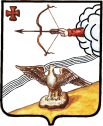 ОРЛОВСКАЯ РАЙОННАЯ ДУМА КИРОВСКОЙ ОБЛАСТИ ПЯТОГО  СОЗЫВАРЕШЕНИЕ21.02.2020						  					№ 39/326г. ОрловО результатах рассмотрения годового отчета о деятельности Контрольно-счетной комиссии муниципального образования Орловский муниципальный район в 2019 годуЗаслушав и обсудив информацию председателя Контрольно-счетной комиссии Орловского района «О результатах рассмотрения годового отчета о деятельности Контрольно-счетной комиссии муниципального образования Орловский муниципальный район в 2019 году», Орловская районная Дума РЕШИЛА:1. Информацию председателя Контрольно-счетной комиссии Орловского района «О результатах рассмотрения годового отчета о деятельности Контрольно-счетной комиссии муниципального образования Орловский муниципальный район в 2019 году», принять к сведению.2. Рекомендовать юридическим лицам устранить нарушения и недостатки при организации и осуществлении бюджетного процесса, выявленные в 2019 году и отмеченные в отчете.  3. Опубликовать решение в Информационном бюллетене органов местного самоуправления  муниципального образования Орловский муниципальный район Кировской области. 4. Решение вступает в силу после опубликования.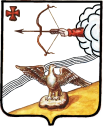 ОРЛОВСКАЯ РАЙОННАЯ ДУМА КИРОВСКОЙ ОБЛАСТИПЯТОГО СОЗЫВАРЕШЕНИЕ21.02.2020										№ 39/328г. ОрловОб утверждении Перечня объектов муниципального имущества, подлежащих приватизации в 2020 годуВ соответствии с Федеральным законом от 06.10.2003 № 131-ФЗ «Об общих принципах организации местного самоуправления в Российской Федерации», Федеральным законом от 21.12.2001 № 178-ФЗ «О приватизации государственного и муниципального имущества», Уставом муниципального образования Орловский муниципальный район, Орловская районная Дума РЕШИЛА:1. Утвердить Перечень объектов муниципального имущества, подлежащих приватизации в 2020 году. Прилагается.2. Опубликовать решение в Информационном бюллетене органов местного самоуправления муниципального образования Орловский муниципальный район Кировской области.3. Решение вступает в силу после опубликования.    УТВЕРЖДЕН                                                                                     решением Орловской районной Думыот 21.02.2020 № 39/328Переченьобъектов муниципального имущества, подлежащих приватизации в 2020годуОрловская районная Дума кировской областиПЯТОГО созываРЕШЕНИЕ21.02.2020									№ 39/329г. ОрловО согласовании Перечня муниципального имущества муниципального образования Орловское сельское поселение, необходимого для решения вопросов местного значения и подлежащего безвозмездной передаче в муниципальную собственность муниципального образования Орловский муниципальный район Кировской области В соответствии с Федеральным законом от 06.10.2003 № 131-ФЗ «Об общих принципах организации местного самоуправления в Российской Федерации», Уставом муниципального образования Орловский муниципальный район Кировской области, Орловская районная Дума РЕШИЛА:Согласовать перечень муниципального имущества муниципального образования Орловское сельское поселение, необходимого для решения вопросов местного значения и подлежащего безвозмездной передаче в муниципальную собственность муниципального образования Орловский муниципальный район Кировской области. Прилагается.2. Отделу по имуществу и земельным ресурсам администрации Орловского района (Стужук Н.А.):2.1. Принять по акту приема-передачи муниципальное имущество, указанное в пункте 1 настоящего решения. 2.2. Включить принятое имущество в реестр муниципального имущества муниципального образования Орловский муниципальный район Кировской области.3. Опубликовать решение в Информационном бюллетене органов местного самоуправления муниципального образования Орловский муниципальный район Кировской области.4. Решение вступает в силу после официального опубликования.ПЕРЕЧЕНЬмуниципального имущества, безвозмездно передаваемого из муниципальной собственности муниципального образования Орловское сельское поселение Орловского района Кировской области в муниципальную собственность муниципального образования Орловский муниципальный район Орловского района Кировской области ____________________________________Орловская  районная  Дума  кировской областипятого созываРЕШЕНИЕ21.02.2020											№ 39/330г. ОрловО внесении изменений в решение Орловской районной Думы от 21.12.2018 № 28/238В соответствии с Федеральным законом от 06.10.2003 № 131-ФЗ «Об общих принципах организации местного самоуправления в Российской Федерации», статьей 21 Устава муниципального образования Орловский муниципальный район Кировской области, Орловская районная Дума РЕШИЛА:1. Внести изменения в Положение об Отделе по имуществу и земельным ресурсам администрации Орловского района, утвержденное решением Орловской районной Думы от 21.12.2018 № 28/238 «О переименовании Управления по экономике, имущественным отношениями и земельным ресурсам администрации Орловского района и о внесении изменений в решение Орловской районной Думы второго созыва от 17.025.2006 № 39/440 «О комитете по имуществу и земельным ресурсам администрации Орловского района» согласно приложению.2. Опубликовать решение в Информационном бюллетене органов местного самоуправления муниципального образования Орловский муниципальный район Кировской области.3.  Решение вступает в силу после официального опубликования,УТВЕРЖДЕНЫ:Решением Орловской районной Думы Орловского района Кировской области от 21.02.2020 № 39/330Изменения в Положение об Отделе по имуществу и земельным ресурсам администрации Орловского района1. Раздел 2 Положения дополнить пунктом 2.1.12:«2.1.12. Выступление заказчиком при выполнении работ, связанных с осуществлением регулярных перевозок по регулируемым тарифам по муниципальным маршрутам на территории района».2. Раздел 3 Положения дополнить пунктом 3.1.30:«3.1.30. Заключает муниципальный контракт на выполнение работы, связанных с осуществлением регулярных перевозок по регулируемым тарифам по муниципальным маршрутам на территории района.»_______________________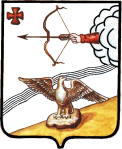 ОРЛОВСКАЯ РАЙОННАЯ ДУМА КИРОВСКОЙ ОБЛАСТИ          ПЯТОГО СОЗЫВАР Е Ш Е Н И Е от  21.02.2020                                                                                № 39/331 г. Орлов  О внесении изменений  в решение Орловской районной Думы от    13.12.2019  № 37/317 На основании  статьи 21 пункта 1 подпункта 2 Устава муниципального образования Орловский муниципальный район от 10.06.2105 № 31/350 районная Дума РЕШИЛА:         Внести в решение Орловской районной Думы от 13.12.2019 № 37/317 «О бюджете Орловского муниципального района на 2020 год и  на плановый период 2021 и 2022 годов» следующие изменения:Пункт 1 читать в новой редакции:«1. Утвердить основные характеристики бюджета  района: на 2020 год:1.1.1 общий объем доходов бюджета района в сумме  350 297,81 тыс. рублей;1.1.2 общий объем расходов бюджета района в сумме 350 511,41 тыс. рублей;1.1.3 дефицит бюджета района  в сумме 213,6 тыс. рублей;1.2.   на 2021 год:1.2.1 общий объем доходов бюджета района  в сумме 280 491,6 тыс. рублей;1.2.2 общий объем расходов бюджета района  в сумме 280 491,6 тыс. рублей; 1.2.3 дефицит бюджета района в сумме 0,0 тыс. рублей.1.3.   на 2022 год:1.3.1 общий объем доходов бюджета района  в сумме 281 790,4 тыс. рублей;1.3.2 общий объем расходов бюджета района  в сумме 281 790,4 тыс. рублей; 1.3.3.  дефицит бюджета района в сумме 0,0 тыс. рублей.»         2. В пункте 3 приложение № 2 «Перечень главных администраторов доходов бюджета   района и закрепляемых за ними видов и подвидов доходов бюджета   района» изложить в новой редакции. Прилагается       3. В пункте 7  приложение № 6  «Объемы поступления   налоговых и неналоговых доходов общей суммой, объёмы безвозмездных поступлений по подстатьям классификации доходов бюджетов на 2020 год»; приложение № 23 на 2021 и 2022 годы  изложить в новой редакции. Прилагается.          4. В    пункте  9    приложение   № 7  «Распределение  бюджетных  ассигнований   по разделам и подразделам  классификации  расходов бюджетов на 2020 год»;   приложение № 24 на 2021 и 2022 годы  изложить в новой редакции. Прилагается.       5. В пункте 10 приложение № 8 «Распределение бюджетных ассигнований по целевым статьям (муниципальным программам Орловского района и не программным направлениям деятельности), группам видов расходов классификации расходов бюджетов на 2020 год»;  приложение № 25 на 2021 и 2022 годы  изложить в новой редакции. Прилагается.            6. В пункте 11 приложение № 9     «Ведомственная структура расходов бюджета района  на 2020 год»;   приложение № 26 на 2021 и 2022 годы  изложить в новой редакции. Прилагается.       7. В пункте 12 приложение № 10     «Распределение  бюджетных ассигнований на реализацию муниципальных проектов, направленных на достижение соответствующих результатов реализации федеральных проектов  на 2020 год» изложить в новой редакции. Прилагается.     8. В пункте 15 утвердить в пределах общего объема расходов бюджета района общий объем бюджетных ассигнований дорожного фонда Орловского района:1)  на 2020 год   в сумме 54 748,72 тыс. рублей.      9. В пункте 18 приложение № 12  «Источники финансирования дефицита  бюджета района  на 2020 год»; приложение № 28  на 2021 и 2022 годы изложить в новой редакции. Прилагается.    10. В  пункте 28:а)     пункт  28.1 читать в новой редакции«  28.1. Иные межбюджетные трансферты бюджетам поселений на  поддержку мер по обеспечению сбалансированности бюджетов1)  на 2020 год в сумме  4 712,8 тыс. рублей;2) на 2021 год  в сумме 2 577,9 тыс. рублей и на 2022 год  в сумме 3 411,1 тыс. рублей.           Утвердить распределение иные межбюджетные трансферты бюджетам поселений на  поддержку мер по обеспечению сбалансированности бюджетов:1)	на 2020 год  согласно  приложению 14 к настоящему Решению;2) на 2021 год и на 2022 год  согласно приложению 30 к настоящему Решению.Установить, что распределение  иных межбюджтеных трансфертов осуществляется в соответствии с методикой, утвержденной решением Орловской районной Думы от 27.02.2015 № 40/329 «Об утверждении Методики расчета межбюджетных трансфертов бюджетам поселений Орловского района» (с изменениями от 27.11.2015 № 48/390, от  23.11.2016 № 3/20, 14.12.2018 № 27/233).б) пункт 28.2 исключить;в) в пункте 28.8 заменить:«1) на  2020 год в сумме  1373,2 тыс. рублей»;г) добавить пункт 28.9 следующего содержания:«28.9 Иные межбюджетные трансферты на мероприятия по ликвидации несанкционированных свалок (площадок временного размещения ТБО) в населенных пунктах Орловского района на 2020 год:1) на  2020год в сумме  757,9 тыс. рублей.Установить, что  предоставление и распределение  иных межбюджетных трансфертов на мероприятия по ликвидации несанкционированных свалок (площадок временного размещения ТБО) в населенных пунктах Орловского района производится в соответствии Постановлением  администрации Орловского района Кировской области № от «Об утверждении порядка  предоставления иных межбюджетных трансфертов из бюджета муниципального образования Орловский муниципальный район»:1) на 2020 год согласно приложению 35 к настоящему Решению.11. Опубликовать решение Орловской районной Думы Кировской области в Информационном бюллетене органов местного самоуправления муниципального образования Орловский муниципальный район Кировской области.  12. Решение вступает в силу после его опубликования. __________________                                                                                          Приложение №  21к  решению Орловской районной Думыот 21.02.2020  №  39/331                                                                                              РАСПРЕДЕЛЕНИЕиных межбюджетных трансфертов на создание (площадок) накопления твердых коммунальных отходов на 2020 год______________                                                                                          Приложение №  35к  решению Орловской районной Думыот 21.02.2020  №  39/331                                                                                              РАСПРЕДЕЛЕНИЕиных межбюджетных трансфертов на мероприятия по ликвидации несанкционированных свалок (площадок временного размещения ТБО) в населенных пунктах Орловского района на 2020 год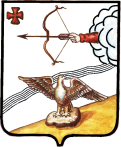 ОРЛОВСКАЯ РАЙОННАЯ ДУМА КИРОВСКОЙ ОБЛАСТИ          ПЯТОГО СОЗЫВАРЕШЕНИЕ 21.02.2020										 №  39/332г. ОрловО признании утратившим силу решения Орловской районной Думы Кировской области от 22.12.2010 № 48/462В соответствии с подпунктами 23, 24 и 25 пункта 5.4.1 положения «О бюджетном процессе в муниципальном образовании Орловский муниципальный район Кировской области», утвержденного решением Орловской районной Думы Кировской области от 13.12.2013 № 28/250, Орловская районная Дума РЕШИЛА:   	1. Признать утратившим силу решение Орловской районной Думы Кировской области от 22.12.2010 № 48/462 «Об утверждении положения «О порядке предоставления муниципальных гарантий муниципального образования Орловский муниципальный район Кировской области».    	2. Опубликовать настоящее решение в Информационном бюллетене органов местного самоуправления муниципального образования Орловский муниципальный район Кировской области.         	3. Настоящее решение вступает в силу после его опубликования.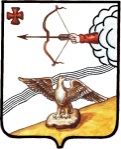 ОРЛОВСКАЯ  РАЙОННАЯ  ДУМА  КИРОВСКОЙ ОБЛАСТИПЯТОГО  СОЗЫВА     РЕШЕНИЕ21.02.2020									№  39/333О  назначении публичных слушаний по проекту решения Орловской районной Думы «О внесении изменений и дополнений в Устав муниципального образования  Орловский муниципальный район  Кировской области»В целях реализации  прав населения муниципального образования (общественности) на участие в процессе публичного обсуждения проектов нормативных правовых актов муниципального образования, в соответствии со статьей 28 Федерального закона от 06.10.2003 № 131-ФЗ «Об общих принципах организации местного самоуправления Российской Федерации», статьёй 14 Устава муниципального образования Орловский муниципальный район, Орловская районная Дума РЕШИЛА:	1. Назначить публичные слушания по проекту решения Орловской районной Думы  «О внесении изменений и  дополнений в Устав муниципального образования  Орловский муниципальный район  Кировской области»  на  12 марта  2020 года  16 часов 30 минут.2. Провести публичные слушания в здании администрации Орловского района по адресу: город Орлов, ул. Степана Халтурина, д. 18, зал заседаний.3. Администрации Орловского района (Целищев С.С.) осуществить организационное обеспечение подготовки и проведения публичных слушаний.4. Определить докладчиком по проекту решения Орловской районной Думы  «О внесении изменений и дополнений в Устав муниципального образования  Орловский муниципальный район  Кировской области» заведующую организационным отделом администрации Орловского района Макерову Татьяну Евгеньевну.5. Администрации Орловского района (Целищев С.С.) опубликовать в Информационном бюллетене органов местного самоуправления муниципального образования Орловский муниципальный район Кировской области настоящее решение, проект решения Орловской районной Думы  «О внесении изменений и дополнений в Устав муниципального образования  Орловский муниципальный район  Кировской области»,  Порядок учета предложений по проекту Устава муниципального образования Орловский муниципальный район, проекту  муниципального правового акта о внесении изменений и дополнений в Устав муниципального образования и участия граждан в его обсуждении, информацию о дате, времени, месте проведения публичных слушаний.ОРЛОВСКАЯ  РАЙОННАЯ  ДУМА  КИРОВСКОЙ ОБЛАСТИПЯТОГО  СОЗЫВА                   РЕШЕНИЕ_____________										№  _______г. ОрловО внесении изменений и дополнений вУстав муниципального образования Орловскиймуниципальный район Кировской областиВ соответствии с Федеральным законом от 06.10.2003 № 131-ФЗ «Об общих принципах организации местного самоуправления  в Российской Федерации», частью 1 статьи 21 Устава муниципального образования Орловский  муниципальный район,  Орловская районная Дума РЕШИЛА:1. Внести в Устав муниципального образования Орловский муниципальный район Кировской области, принятый решением районной Думы от 10.06.2005 № 31/350   изменения и дополнения. Прилагаются.2. Зарегистрировать изменения и дополнения в Устав в установленном законодательством порядке.3. После проведения государственной регистрации настоящего решения опубликовать его в Информационном бюллетене органов местного самоуправления муниципального образования Орловский муниципальный район.4. Настоящее решение вступает в силу в соответствии с действующим законодательством.ПОДГОТОВЛЕНОЗаведующая организационным отделомадминистрации Орловского района				                  Т.Е. МакероваУТВЕРЖДЕНЫ  решением Орловской районной ДумыКировской областиот ___________  № _________ИЗМЕНЕНИЯ  И  ДОПОЛНЕНИЯ,ВНОСИМЫЕ В УСТАВ МУНИЦИПАЛЬНОГО ОБРАЗОВАНИЯ ОРЛОВСКИЙ  МУНИЦИПАЛЬНЫЙ РАЙОН КИРОВСКОЙ ОБЛАСТИДополнить часть 1 статьи 8 Устава пунктом 4.1. следующего содержания:«4.1) организация в границах сельского поселения электро-, тепло-, газо- и водоснабжения населения, водоотведения, снабжения населения топливом в пределах полномочий, установленных законодательством Российской Федерации;».Пункт 14 части 1 статьи 8 Устава изложить в следующей редакции:«14) участие в организации деятельности по накоплению (в том числе раздельному накоплению), сбору, транспортированию, обработке, утилизации, обезвреживанию, захоронению твердых коммунальных отходов на  территории района;».3. Пункт 15 части 1 статьи 8 Устава дополнить словами «, выдача градостроительного плана земельного участка, расположенного на межселенной территории;».4. Пункт 25 части 1 статьи 8 Устава дополнить словом «(волонтерству);».5. Пункт 34 части 1 статьи 8 Устава после слова «прав» дополнить словами «коренных малочисленных народов и других».6. Дополнить часть 1 статьи 8 Устава пунктом 38.1. следующего содержания:«38.1) осуществление муниципального земельного контроля в границах сельского поселения;».7. Часть 3 статьи 23 Устава изложить в следующей редакции:«3. Осуществляющие свои полномочия на постоянной основе депутаты не вправе:1) заниматься предпринимательской деятельностью лично или через доверенных лиц;2) участвовать в управлении коммерческой или некоммерческой организацией, за исключением следующих случаев:а) участие на безвозмездной основе в управлении политической партией, органом профессионального союза, в том числе выборным органом первичной профсоюзной организации, созданной в органе местного самоуправления, аппарате избирательной комиссии района, участие в съезде (конференции) или общем собрании иной общественной организации, жилищного, жилищно-строительного, гаражного кооперативов, товарищества собственников недвижимости;б) участие на безвозмездной основе в управлении некоммерческой организацией (кроме участия в управлении политической партией, органом профессионального союза, в том числе выборным органом первичной профсоюзной организации, созданной в органе местного самоуправления, аппарате избирательной комиссии муниципального образования, участия в съезде (конференции) или общем собрании иной общественной организации, жилищного, жилищно-строительного, гаражного кооперативов, товарищества собственников недвижимости) с предварительным уведомлением высшего должностного лица субъекта Российской Федерации (руководителя высшего исполнительного органа государственной власти Кировской области) в порядке, установленном законом Кировской области;в) представление на безвозмездной основе интересов района в совете муниципальных образований Кировской области, иных объединениях муниципальных образований, а также в их органах управления;г) представление на безвозмездной основе интересов района в органах управления и ревизионной комиссии организации, учредителем (акционером, участником) которой является район, в соответствии с муниципальными правовыми актами, определяющими порядок осуществления от имени района полномочий учредителя организации либо порядок управления находящимися в муниципальной собственности акциями (долями в уставном капитале);д) иные случаи, предусмотренные федеральными законами;3) заниматься иной оплачиваемой деятельностью, за исключением преподавательской, научной и иной творческой деятельности. При этом преподавательская, научная и иная творческая деятельность не может финансироваться исключительно за счет средств иностранных государств, международных и иностранных организаций, иностранных граждан и лиц без гражданства, если иное не предусмотрено международным договором Российской Федерации или законодательством Российской Федерации;4) входить в состав органов управления, попечительских или наблюдательных советов, иных органов иностранных некоммерческих неправительственных организаций и действующих на территории Российской Федерации их структурных подразделений, если иное не предусмотрено международным договором Российской Федерации или законодательством Российской Федерации.».	8. Часть 3.2 статьи 23 Устава  изложить в следующей редакции:«3.2. Депутат районной Думы должен соблюдать ограничения, запреты, исполнять обязанности, которые установлены Федеральным законом от 25 декабря 2008 года № 273-ФЗ «О противодействии коррупции» и другими федеральными законами. Полномочия депутата районной Думы прекращаются досрочно в случае несоблюдения ограничений, запретов, неисполнения обязанностей, установленных Федеральным законом от 25 декабря 2008 года № 273-ФЗ «О противодействии коррупции», Федеральным законом от 3 декабря 2012 года № 230-ФЗ «О контроле за соответствием расходов лиц, замещающих государственные должности, и иных лиц их доходам», Федеральным законом от 7 мая 2013 года № 79-ФЗ «О запрете отдельным категориям лиц открывать и иметь счета (вклады), хранить наличные денежные средства и ценности в иностранных банках, расположенных за пределами территории Российской Федерации, владеть и (или) пользоваться иностранными финансовыми инструментами», если иное не предусмотрено федеральным законодательством.».9. Часть 5 статьи 23 Устава изложить в следующей редакции:«5. Статус депутатов районной Думы, их правовые и социальные гарантии определяются Положением о статусе депутата Орловской районной Думы и главы муниципального образования Орловский муниципальный район Кировской области, утверждаемым решением Орловской районной Думы в соответствии с областным законодательством.».10. Часть 2 статьи 27 Устава дополнить абзацем следующего содержания:«В случае обращения Губернатора Кировской области с заявлением о досрочном прекращении полномочий депутата районной Думы днем появления основания для досрочного прекращения полномочий является день поступления в районную Думу данного заявления.».11. Пункт 8 части 1 статьи 29 Устава района  дополнить словами «, а также о результатах деятельности администрации района и иных подведомственных ему органов местного самоуправления, в том числе о решении вопросов, поставленных районной Думой.»12. Часть 2 статьи 29 Устава изложить в следующей редакции:«2. Осуществляя свои полномочия, глава района не вправе: 1) заниматься предпринимательской деятельностью лично или через доверенных лиц;2) участвовать в управлении коммерческой или некоммерческой организацией, за исключением следующих случаев:а) участие на безвозмездной основе в управлении политической партией, органом профессионального союза, в том числе выборным органом первичной профсоюзной организации, созданной в органе местного самоуправления, аппарате избирательной комиссии района, участие в съезде (конференции) или общем собрании иной общественной организации, жилищного, жилищно-строительного, гаражного кооперативов, товарищества собственников недвижимости;б) участие на безвозмездной основе в управлении некоммерческой организацией (кроме участия в управлении политической партией, органом профессионального союза, в том числе выборным органом первичной профсоюзной организации, созданной в органе местного самоуправления, аппарате избирательной комиссии муниципального образования, участия в съезде (конференции) или общем собрании иной общественной организации, жилищного, жилищно-строительного, гаражного кооперативов, товарищества собственников недвижимости) с предварительным уведомлением высшего должностного лица субъекта Российской Федерации (руководителя высшего исполнительного органа государственной власти Кировской области) в порядке, установленном законом Кировской области;в) представление на безвозмездной основе интересов района в совете муниципальных образований Кировской области, иных объединениях муниципальных образований, а также в их органах управления;г) представление на безвозмездной основе интересов района в органах управления и ревизионной комиссии организации, учредителем (акционером, участником) которой является район, в соответствии с муниципальными правовыми актами, определяющими порядок осуществления от имени района полномочий учредителя организации либо порядок управления находящимися в муниципальной собственности акциями (долями в уставном капитале);д) иные случаи, предусмотренные федеральными законами;3) заниматься иной оплачиваемой деятельностью, за исключением преподавательской, научной и иной творческой деятельности. При этом преподавательская, научная и иная творческая деятельность не может финансироваться исключительно за счет средств иностранных государств, международных и иностранных организаций, иностранных граждан и лиц без гражданства, если иное не предусмотрено международным договором Российской Федерации или законодательством Российской Федерации;4) входить в состав органов управления, попечительских или наблюдательных советов, иных органов иностранных некоммерческих неправительственных организаций и действующих на территории Российской Федерации их структурных подразделений, если иное не предусмотрено международным договором Российской Федерации или законодательством Российской Федерации.».13. Часть 2.1. статьи 30 Устава изложить в следующей редакции:«2.1. В  случае досрочного прекращения полномочий главы района   избрание   главы   района,  избираемого районной Думой из  числа  кандидатов,  представленных  конкурсной комиссией по результатам конкурса,  осуществляется  не позднее чем через шесть месяцев со дня такого прекращения полномочий.При этом если до истечения срока полномочий районной Думы осталось менее шести месяцев, избрание главы района из числа кандидатов, представленных конкурсной комиссией по результатам конкурса, осуществляется в течение трех месяцев со дня избрания районной Думы в правомочном составе.В  случае,  если  глава  района,  полномочия которого  прекращены  досрочно  на  основании  указа  Губернатора Кировской области  об отрешении от должности главы района либо на основании  решения  районной Думы об удалении  главы  района  в  отставку,  обжалует данные правовой  акт  или  решение  в  судебном  порядке,  районная Дума не  вправе принимать решение об избрании главы района,    избираемого    районной Думой    из числа кандидатов,представленных  конкурсной комиссией по результатам конкурса, до вступлениярешения суда в законную силу.».14. Дополнить часть 5 статьи 32 Устава пунктом 7.1. следующего содержания:«7.1) организация в границах сельского поселения электро-, тепло-, газо- и водоснабжения населения, водоотведения, снабжения населения топливом в пределах полномочий, установленных законодательством Российской Федерации;».15.Пункт 17 части 5 статьи 32 Устава изложить в следующей редакции:«17) участие в организации деятельности по накоплению (в том числе раздельному накоплению), сбору, транспортированию, обработке, утилизации, обезвреживанию, захоронению твердых коммунальных отходов на  территории района;».16. Пункт 18 части 5 статьи 32 Устава дополнить словами «, выдача градостроительного плана земельного участка, расположенного на межселенной территории;».17. Пункт 31 части 5 статьи 32 Устава дополнить словом «(волонтерству);».18. Пункт 40 части 5 статьи 32 Устава после слова «прав» дополнить словами «коренных малочисленных народов и других».19. Дополнить часть 5 статьи 32 Устава пунктом 44.1. следующего содержания:«44.1) осуществление муниципального земельного контроля в границах сельского поселения;».ОРловскАЯ РАЙоННАЯ ДУМА КИРОВСКОЙ ОБЛАСТИТРЕТЬЕГО СОЗЫВАРЕШЕНИЕот 29.05.2009  № 33/313г. ОрловО порядке учета предложений по проекту Устава муниципального образования Орловский муниципальный район, проекту  муниципального правового акта о внесении изменений и дополнений в Устав муниципального образования и участия граждан в его обсуждении         В соответствии счастью 4 ст. 44 Федерального Закона от 06.10.2003 № 131-ФЗ  "Об общих принципах организации местного самоуправления Российской Федерации", пунктом 1 части 1 статьи 21 Устава муниципального образования Орловский муниципальный район, Орловская районная Дума РЕШИЛА:1. Утвердить Порядок учета предложений по проекту Устава муниципального образования Орловский муниципальный район, проекту муниципального правового акта о внесении изменений и дополнений в Устав муниципального образования и участия граждан в его обсуждении. Прилагается.   2. Решение Орловской районной Думы от 29.04.2005 № 30/349 «О порядке учета предложений по проекту Устава района, проекту решения о внесении изменений и дополнений в Устав» признать утратившими силу  3. Настоящее решение вступает в силу со дня его официального опубликования в Информационном бюллетене органов местного самоуправления муниципального образования Орловский муниципальный район Кировской области.Глава Орловского района             Ю.С.ЧикишевУТВЕРЖДЕНрешениемОрловской районной ДумыКировской областиот 29 мая . № 33/313 Порядок учета предложений по проекту Устава муниципального образования Орловский муниципальный район, проекту муниципального правового акта о внесении изменений и дополнений в Устав муниципального образования и участия граждан в его обсуждении1. Настоящий Порядок разработан во исполнение части 4 статьи 44 Федерального закона от 06.10.2003 N 131-ФЗ "Об общих принципах организации местного самоуправления в Российской Федерации".2. Проект Устава муниципального образования Орловский муниципальный район, проект муниципального правового акта о внесении изменений и дополнений в Устав муниципального образования подлежат обязательному опубликованию не позднее чем за 30 дней до рассмотрения соответствующего вопроса районной Думой.3. В обсуждении проекта Устава муниципального образования Орловский муниципальный район (далее - Устав района), проекта муниципального правового акта о внесении изменений и дополнений в Устав района имеют право участвовать граждане района, обладающие активным избирательным правом.4. Депутаты районной Думы вносят предложения по проекту устава района, проекту муниципального правового акта о внесении изменений и дополнений в Устав района в порядке, предусмотренном Регламентом районной Думы.5. Проект Устава района, проект муниципального правового акта о внесении изменений и дополнений в Устав района может обсуждаться на собраниях граждан в трудовых коллективах предприятий, организаций, учреждений, по месту учебы и жительства, в общественных организациях, на страницах газеты "Орловская газета", может рассматриваться индивидуально.6. Предложения, вносимые в проект Устава района, проект муниципального правового акта о внесении изменений и дополнений в Устав района от имени собраний граждан, равно как и индивидуальные, должны быть оформлены по форме согласно приложению 1.7. Оформленные соответствующим образом предложения граждан (группы граждан) направляются в организационно-правовой отдел аппарата Орловской районной Думы (г. Орлов, ул. Ст. Халтурина, 18, кабинет 48) с приложением сведений по форме согласно приложению  2.Поступившие письменные предложения регистрируются в журнале входящей корреспонденции. Граждане также могут сообщить свои предложения в устной форме, лично или по телефону: 2-16-36.  8. Прием  предложений по проекту Устава, проекту муниципального правового акта о внесении изменений и дополнений в Устав района осуществляется в течение 14 дней со дня опубликования   указанного проекта в  Информационном бюллетене органов местного самоуправления муниципального образования Орловский муниципальный  район Кировской области.9. Рассмотрение предложений по проекту Устава Орловского района, проекту правового акта о внесении изменений и дополнений в Устав происходит в следующем порядке:9.1. Предложения по проекту устава Орловского района, проекту правового акта о внесении изменений и дополнений в Устав рассматриваются комиссией по мандатам, регламенту, вопросам местного самоуправления, законности и правопорядку Орловской районной Думы в течение 10 дней с момента поступления предложений.9.2. Комиссия  по мандатам, регламенту, вопросам местного самоуправления, законности и правопорядку Орловской районной Думы рассмотрев предложение, выносит одно из следующих решений:9.2.1. Предложение по проекту Устава, проекту правового акта о внесении изменений и дополнений в Устав вынести на обсуждение Орловской районной Думы.9.2.2. Отклонить.9.3. Принятым считается предложение, изменение, за которое проголосовало более половины от числа членов комиссии, присутствующих на заседании. 9.4. Инициатору предложения в 3-дневный срок после рассмотрения предложения комиссией по мандатам, регламенту, вопросам местного самоуправления, законности и правопорядку Орловской районной Думы высылается мотивированный ответ.9.5. Результаты рассмотрения предложений заносятся в протокол заседания  комиссии по мандатам, регламенту, вопросам местного самоуправления, законности и правопорядку Орловской районной Думы.Приложение 1Предложенияпо проекту устава муниципального образованияОрловского муниципальный район,проекту муниципального правового акта о внесении измененийи дополнений в Устав муниципального образованияПодпись гражданина (граждан)Приложение 2Сведения о гражданине,внесшем предложения по проекту устава муниципального образования Орловский муниципальный район, проекту муниципального правового актао внесении изменений и дополнений в Устав муниципального образованияПодпись гражданинаЕсли  предложение  вносится  группой  граждан,   сведения   указываютсяна каждого.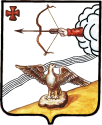 Орловская районная Дума кировской областиПЯТОГО созываРЕШЕНИЕ21.02.2020                                                                                                                         № 39/334                                                г. ОрловО внесении изменений в решение Орловской районной Думы от  21.12.2007 № 20/179 	В соответствии с Федеральным законом от 02.03.2007 № 25-ФЗ «О муниципальной службе в Российской Федерации»,  Законом Кировской области от 08.10.2007 № 171-ЗО «О муниципальной службе в Кировской области», Орловская районная Дума РЕШИЛА:		1. Внести в  Положение «О муниципальной службе в муниципальном образовании Орловский муниципальный район», утвержденное решением Орловской районной Думы от 21.12.2007 № 20/179 (с изменениями от 24.12.2008 №  29/276, 27.02.2009 № 30/288, 11.12.2009 № 37/358, 26.03.2010 № 40/390, 29.10.2010 № 45/440, 23.09.2011 № 8/57, 17.02,2012 № 13/103, 27.04.2012 № 14/119, 14.12.2012 № 19/174, 12.04.2013 № 22/204, 20.12.2013 № 29/256, от 27.02.2015 № 40/331, от 30.10.2015 № 47/385, от 18.08.2016 № 56/461, от 31.05.2017 № 10/74, от 28.02.2018 № 18/140, от 23.11.2018 № 25/219)  следующие изменения:		1.1. Статью 13 Положения дополнить пунктами 13.4., 13.5 следующего содержания:«13.4. Гражданин не может быть назначен на должность председателя Контрольно-счетной комиссии Орловского района, а муниципальный служащий не может замещать должность председателя Контрольно-счетной комиссии Орловского района  в случае близкого родства или свойства (родители, супруги, дети, братья, сестры, а также братья, сестры, родители, дети супругов и супруги детей) с председателем районной Думы, главой района, руководителями судебных и правоохранительных органов, расположенных на территории  Орловского района.»13.5. Муниципальный служащий, являющийся руководителем, в целях исключения конфликта интересов в органе местного самоуправления  не может представлять интересы муниципальных служащих в выборном профсоюзном органе данного органа местного самоуправления в период замещения им указанной должности.»1.2.  Подпункт 3 пункта 14.1 статьи 14 Положения изложить в следующей редакции:«3) участвовать в управлении коммерческой или некоммерческой организацией, за исключением следующих случаев:а) участие на безвозмездной основе в управлении политической партией, органом профессионального союза, в том числе выборным органом первичной профсоюзной организации, созданной в органе местного самоуправления, аппарате избирательной комиссии муниципального образования, участие в съезде (конференции) или общем собрании иной общественной организации, жилищного, жилищно-строительного, гаражного кооперативов, товарищества собственников недвижимости;б) участие на безвозмездной основе в управлении некоммерческой организацией (кроме участия в управлении политической партией, органом профессионального союза, в том числе выборным органом первичной профсоюзной организации, созданной в органе местного самоуправления, аппарате избирательной комиссии муниципального образования, участия в съезде (конференции) или общем собрании иной общественной организации, жилищного, жилищно-строительного, гаражного кооперативов, товарищества собственников недвижимости) с разрешения представителя нанимателя, которое получено в порядке, установленном законом субъекта Российской Федерации;в) представление на безвозмездной основе интересов муниципального образования в совете муниципальных образований субъекта Российской Федерации, иных объединениях муниципальных образований, а также в их органах управления;г) представление на безвозмездной основе интересов муниципального образования в органах управления и ревизионной комиссии организации, учредителем (акционером, участником) которой является муниципальное образование, в соответствии с муниципальными правовыми актами, определяющими порядок осуществления от имени муниципального образования полномочий учредителя организации либо порядок управления находящимися в муниципальной собственности акциями (долями в уставном капитале);д) иные случаи, предусмотренные федеральными законами;». 	1.3. Дополнить пункт 14.1. Положения подпунктом 3.1. следующего содержания:«3.1) заниматься предпринимательской деятельностью лично или через доверенных лиц;»1.4. Пункт 27.3. статьи 27 Положения изложить в следующей редакции:«27.3. Порядок применения и снятия дисциплинарных взысканий определяется трудовым законодательством, за исключением случаев, предусмотренных настоящим Федеральным законом.».1.5. Пункт 27.1.6 статьи 27.1 Положения изложить в следующей редакции: «27.1.6. Взыскания, предусмотренные статьями 14.1, 15 и 27 настоящего Положения, применяются не позднее шести месяцев со дня поступления информации о совершении муниципальным служащим коррупционного правонарушения, не считая периодов временной нетрудоспособности муниципального служащего, нахождения его в отпуске, и не позднее трех лет со дня совершения им коррупционного правонарушения. В указанные сроки не включается время производства по уголовному делу.»2. Опубликовать настоящее решение в Информационном бюллетене органов местного самоуправления муниципального образования Орловский муниципальный район Кировской области.3.  Решение вступает в силу после официального опубликования. Председатель Орловской                                            Глава Орловского районарайонной Думы    ______________С.Н. Бояринцев                              __________С.С. Целищев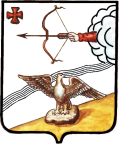 ОРЛОВСКАЯ РАЙОННАЯ ДУМА КИРОВСКОЙ ОБЛАСТИПЯТОГО СОЗЫВА  РЕШЕНИЕ 21.02.2020	                        	                             	 		№ 39/335                                                               г. Орлов                                                               О возложении полномочий избирательной комиссии Орловского района на территориальную избирательную комиссию Орловского районаВ соответствии с пунктами 4, 5 статьи 24 Федерального закона от 12.06.2002 № 67-ФЗ «Об основных гарантиях избирательных прав и права граждан на участие в референдуме Российской Федерации», частями 4, 5 статьи 8 Закона Кировской области от 03.11.2005 № 375-ЗО «Об избирательных комиссиях, комиссиях референдума Кировской области», ч.6 статьи 36 Устава муниципального образования Орловский муниципальный район Кировской области, Орловская районная Дума РЕШИЛА:1. Направить ходатайство в Избирательную комиссию Кировской области о возложении полномочий избирательной комиссии Орловского района Кировской области на территориальную избирательную комиссию Орловского района.	2. Опубликовать решение в Информационном бюллетене органов местного самоуправления муниципального образования Орловский муниципальный район Кировской области.3. Решение вступает в силу после опубликования.Председатель Орловской                                  Глава Орловского района                                                                районной Думы    ______________С.Н. Бояринцев                      _________С.С. ЦелищевИНФОРМАЦИОННЫЙБЮЛЛЕТЕНЬОРГАНОВ МЕСТНОГО САМОУПРАВЛЕНИЯМУНИЦИПАЛЬНОГО ОБРАЗОВАНИЯОРЛОВСКИЙ МУНИЦИПАЛЬНЫЙ РАЙОНКИРОВСКОЙ  ОБЛАСТИ(ОФИЦИАЛЬНОЕ    ИЗДАНИЕ)Отпечатано в администрации Орловского района  25.02.2020,. Орлов Кировской области, ул. Ст. Халтурина, 18тираж  20  экземпляров11Решение Орловской районной Думы от 21.02.2020 №  1Решение Орловской районной Думы от 21.02.2020 №  1Решение Орловской районной Думы от 21.02.2020 №  1Решение Орловской районной Думы от 21.02.2020 №  1Решение Орловской районной Думы от 21.02.2020 №  1Решение Орловской районной Думы от 21.02.2020 №  1Решение Орловской районной Думы от 21.02.2020 №  Решение Орловской районной Думы от 21.02.2020 №   39/326  «О результатах рассмотрения годового отчета о деятельности Контрольно-счетной комиссии муниципального образования Орловский муниципальный район в 2019 году»Решение Орловской районной Думы от 21.02.2020 №   39/328  «Об утверждении Перечня объектов муниципального имущества, подлежащих приватизации в 2020 году»Решение Орловской районной Думы от 21.02.2020 №   39/329   «О согласовании Перечня муниципального имущества муниципального образования Орловское сельское поселение, необходимого для решения вопросов местного значения и подлежащего безвозмездной передаче в муниципальную собственность муниципального образования Орловский муниципальный район  Кировской области»Решение Орловской районной Думы от 21.02.2020 №   39/330  «О внесении изменений в решение Орловской районной Думы от 21.12.2018 № 28/238»Решение Орловской районной Думы от 21.02.2020 № 39/331  «О внесении изменений в решение Орловской районной Думы от 13.12.2019 № 37/317»Решение Орловской районной Думы от 21.02.2020 №  39/332 «О признании утратившим силу решения Орловской районной Думы Кировской области от 22.12.2010 № 48/462»Решение Орловской районной Думы от 21.02.2020 №  39/333  «О назначении публичных слушаний по проекту решения Орловской районной Думы «О внесении изменений и дополнений в Устав муниципального образования Орловский муниципальный район»Решение Орловской районной Думы от 21.02.2020 №   39/334 «О внесении изменений в решение Орловской районной Думы от 21.12.2007 № 20/179»Решение Орловской районной Думы от 21.02.2020 №   39/335 «О возложении полномочий избирательной комиссии Орловского района на территориальную избирательную комиссию Орловского района»Заместитель председателя Орловской  районной Думы  ______________Р.А. Крутиков                                  ГлаваОрловского района___________С.С. ЦелищевЗаместитель председателя Орловской  районной Думы  ______________Р.А. Крутиков                                  ГлаваОрловского района___________С.С. Целищев№Наименование имуществаСпособ приватизацииПредполагаемые сроки приватизацииОжидаемый доход в бюджет,руб.1ГАЗ-3102, А 062 КО 43, 2004 года выпускаПродажа имущества на аукционе2 квартал15000,02ГАЗ-3102, А 042 КО 43, 2007 года выпускаПродажа имущества на аукционе2 квартал20000,0ИТОГО:35000,0Заместитель председателя Орловской  районной Думы  ______________Р.А. Крутиков                                  ГлаваОрловского района___________С.С. ЦелищевСОГЛАСОВАНешением Орловской районной Думы Орловского района Кировской области от  ___________  №   _____№ п/пВид имуществаНаименование объектаМестоположение объектаТехнические характеристики объектаБалансовая стоимость (рублей)Основания нахождения объекта у юридического лица ( вид документа, дата, номер)12345671.Имущество ЖКХ1.1артезианская скважина №4469д.Малышовщина1975 год22165,00акт приема-передачи от 30.12.20111.2артезианская  скважина №5418с.Колково1980 год297080,90акт приема-передачи от 30.12.20111.3артезианская скважина №4958д.Моржи1977 год103265,00акт приема-передачи от 30.12.20111.4артезианская скважина №2904с.Кленовица1970 год84826,45акт приема-передачи от 30.12.20111.5артезианская скважина №4220 (у фермы)д.Шадричи1974 год48675,00акт приема-передачи от 30.12.20111.6артезианская скважина №5977д.Солоницыны1983 год77246,62акт приема-передачи от 30.12.20111.7артезианская скважина №2048д.Степановщина1967 год270667,00акт приема-передачи от 30.12.20111.8водозаборная  скважина №1466в районе д.Полякинет данных0,00постановление администрации Орловского сельского поселения от 17.12.2012 №265 «О принятии в муниципальную собственность водозаборных скважин»1.9водозаборная  скважина №1504в районе с.Соловецкоенет данных0,00постановление администрации Орловского сельского поселения от 17.12.2012 №265 «О принятии в муниципальную собственность водозаборных скважин»1.10скважинад.Озерки1984 год1000,00постаносление администрации Орловского сельского поселения 208-п от 26.08.2019, решение Котельничского районного суда  № 2-3/126/2019 43RS0018-03-2019-000156-72 от 16.07.20192.Объекты  ЖКХ, переданные в концессию ООО «Орловский водоканал»2.1водонапорная башняд.Моржи1968 год12608,00акт приема-передачи от 30.12.20112.2.водонапорная башняд.Хохловы1975 год10000,00акт приема-передачи от 30.12.20112.3.артезианская  скважина № 6588д.Моржи1989 год142876,00акт приема-передачи от 30.12.20112.4.артезианская  скважина № 4226пос.Центральная усадьба плодосовхоза1974 год165312,00акт приема-передачи от 30.12.20112.5.артезианская скважина №43967д.Хохловы1977 год89400,01акт приема-передачи от 30.12.20112.6артезианская скважина № 6429д.Назаровы1988 год71800,00акт приема-передачи от 30.12.20112.7водопроводные сетид.Назаровы1988 год,1310 м36100,00акт приема-передачи от 30.12.2011в том числе:2.7.1.Водопроводные сети до границ водопроводных вводовд.Назаровы от артезианской скважины № 6429 до д.161988 год, 180 м2.7.2.Водопроводные сети до границ водопроводных вводовд.Назаровы от д16 до д.301988год, 360м2.7.3.Водопроводные сети до границ водопроводных вводовд.Назаровы от д.28 до дачных участков1988 год, 120 м2.7.4.Водопроводные сети до границ водопроводных вводовд.Назаровы от д.16 до д.41988 год, 130 м2.7.5Водопроводные сети до границ водопроводных вводовд.Назаровы от д.1 до д.121988 год, 520 м2.8.водопроводные сетид.Давыдовы1979 год,270 м32483,00акт приема-передачи от 30.12.2011в том числе:2.8.1.Водопроводные сети до границ водопроводных вводовд.Давыдовы от №5 до дома № 151979 год, 270 м2.9.водопроводные сети п.Племтпицесов-хоз1970 год, 0,620 км141387,02акт приема-передачи от 30.12.2011в том числе:2.9.1.Водопроводные сети до границ водопроводных вводов пос.Племптицесовхоза от колодца с гидрантом у дома № 62 по ул.Баумана г.Орлова до д.№71970 год, 100 м2.9.2.Водопроводные сети до границ водопроводных вводовпос.Племптицесовхоза от д.№7 до колодца с водозаборной колонкой у д.№51970 год, 130м2.9.3.Водопроводные сети до границ водопроводных вводовпос\Племптицесовхоза от д.№7 до д.№111970 год, 210 м2.9.4.Водопроводные сети до границ водопроводных вводовпос.Племптицесовхоза от колодца с водозаборной колонкой у д.№5 до д.№21970 год, 180м2.10.Водопроводные сетид.Филимоновы1972 год,    620 м1000,00акт приема-передачи от 30.12.2011в том числе:2.10.1Водопроводные сети до границ водопроводных вводовд.Филимоновы от водопровода по пер.Солнечный г.Орлова до колодца за д.№6а по пер.Солнечный г.Орлова1972 год, 50 м2.10.2Водопроводные сети до границ водопроводных вводовд.Филимоновы до д.№2 от колодца за д.№ 6а по пер.Солнечный г.Орлова1972 год, 165 м2.10.3Водопроводные сети до границ водопроводных вводовд.Филимоновы от колодца за д.№6а по пер.Солнечный г.Орлова до д.№16а д.Филимоновы 1972 год, 405 м2.11.водопроводные сетид.Хохловы1977 год,2120 м1000,00акт приема-передачи от 30.12.2011в том числе:2.11.1Водопроводные сети до границ водопроводных вводовд.Хохловы от арт.скважины № 43967 до д.№ 1д1971 год, 550 м2.11.2Водопроводные сети до границ водопроводных вводовд.Хохловы от д.№9 до д.№251971 год, 330 м2.11.3Водопроводные сети до границ водопроводных вводовд.Хохловы между д.№№ 17,18,19,201971 год, 80 м2.11.4Водопроводные сети до границ водопроводных вводовд.Хохловы от колодца напротив д.№16 до д.№ 2а1971 год, 130 м2.11.5Водопроводные сети до границ водопроводных вводовд.Хохловы от д.№2а до д.№101971 год, 260 м2.11.6Водопроводные сети до границ водопроводных вводовд.Хохловы от д.№ 10 до д.№ 27а1971 год, 120 м2.11.7Водопроводные сети до границ водопроводных вводовд.Хохловы от д.№10 до д.№22-Б1971 год, 650 м2.12.водопроводные сети п.Центральная усадьба плодосовхоза1974 год,2930 м513460,00акт приема-передачи от 30.12.2011в том числе:2.12.1Водопроводные сети до границ водопроводных вводовпос.Центральная усадьба плодосовхоза от арт.скважины №4226 до здания мастерской1974 год, 200 м2.12.2Водопроводные сети до границ водопроводных вводовпос.Центральная усаадьба плодосовхоза от здания мастерской до Спорткомплекса1974 год, 100 м2.12.3Водопроводные сети до границ водопроводных вводовпос.Центральная усадьба плодосовхоза от д.№371974 год, 290 м2.12.4Водопроводные сети до границ водопроводных вводовпос.Центральная усадьба плодсоовхоза от Спорткомплекса до д.№33А1974 год, 150 м2.12.5Водопроводные сети до границ водопроводных вводовпос.Центральная усадьба плодсоовхоза от мастерской до д.№301974 год, 250 м2.12.6Водопроводные сети до границ водопроводных вводовпос.Центральная усадьба плодосовхоза от д.№30 до д.№11974 год, 60 м2.12.7Водопроводные сети до границ водопроводных вводовпос.Центральная усадьба плодосовхоза от д.№1 до ул.Садовой2012 год, 140 м, п/э диам 632.12.8Водопроводные сети до границ водопроводных вводовпос.Центральная ус.плодосовхоза по ул.Садовой2012 год, 220 м п/э диам 632.12.9Водопроводные сети до границ водопроводных вводовпос.Центральная ус.плодосовхоза от д.№30 до д.№321974 год, 70 м2.12.10Водопроводные сети до границ водопроводных вводовпос.Центральная ус.плодосовхоза от магистрального водопровода до д.№331974 год, 40 м2.12.11Водопроводные сети до границ водопроводных вводовпос.Центральная ус.плодосовхоза от д.№32 до д.№452011 год, 220м, п/э диам 632.12.12Водопроводные сети до границ водопроводных вводовпос.Центральная ус.плодосовхоза от д.№32 до д.№271974 год, 130 м , чугун диам 1002.12.13Водопроводные сети до границ водопроводных вводовпос.Центральная усадьба плодосовхоза от перекрестка с ул.Котельничской г.Орлова до д.№ 25А1974 год, 70 м2.12.14Водопроводные сети до границ водопроводных вводовпос.Центральная усадьба плодосовхоза от колодца между домами №31 и 29 через дом № 26 до д.№81974 год, 390 м, чугун диам 1002.12.15Водопроводные сети до границ водопроводных вводовпос.Центральная усадьба плодосовхоза от д.№8 до д.№111974 год, 70 м, чугун диаметр 1002.12.16Водопроводные сети до границ водопроводных вводовпос.Центральная усадьба плодосовхоза от перекрестка с ул.Котельничсклой до д.№171974 год, 150 м, чугун диаметр 1002.12.17Водопроводные сети до границ водопроводных вводовпос.Центральная усадьба плодосовхоза от д.№8 до пруда и д.№421974 год, 250 м, чугун диаметр 1002.12.18Водопроводные сети до границ водопроводных вводовпос.Центральная усадьба плодосовхоза от дома в районе № 4 до д.№31974 год, 50 м, чугун диаметр 1002.12.19Водопроводные сети до границ водопроводных вводовпос.Центральная усадьба плодосовхоза от магистрального водопровода до магазина "Фортуна"1974 год, 80 м2.13.водопроводные сетид.Моржи1978 год                   3770 м144568,00акт приема-передачи от 30.12.2011в том числе: 2.13.1Водопроводные сети до границ водопроводных вводовот артезианской скваины №6588 до водонапорной башни1978 год, 300 м2.13.2Водопроводные сети до границ водопроводных вводовот водонапорной башни до производства ИП Прозорова А.Н.1978 год, 600 м2.13.3Водопроводные сети до границ водопроводных вводовд.Моржи от производства ИП Прозорова А.Н. до ул.Юбилейной1978 год, 300 м2.13.4Водопроводные сети до границ водопроводных вводовд.Моржи, ул.Полевая1978 год, 300 м2.13.5Водопроводные сети до границ водопроводных вводовд.Моржи, ул.Фестивальная1978 год, 200 м2.13.6Водопроводные сети до границ водопроводных вводовд.Моржи, ул.Молодежная1978 год, 420 м2.13.7Водопроводные сети до границ водопроводных вводовд.Моржи, ул.Мира1978 год, 350 м2.13.8Водопроводные сети до границ водопроводных вводовд.Моржи, ул.Юбилейная от колодца около д.№8 по ул.Мира через павильон неиспользуемой скважины до д.№2 и по нечетной стороне до д.№131978 год, 700 м2.13.9Водопроводные сети до границ водопроводных вводовд.Моржи ул.Юбиейная от колодца у д.№8 по ул.Мира по ул.Юбилейной до ул.Совесткой1978 год, 310 м2.13.10Водопроводные сети до границ водопроводных вводовд.Моржи ул.Совесткая1978 год, 110 м2.13.11Водопроводные сети до границ водопроводных вводовд.Моржи от производства ИП Прозорова А.Н. до здания ветстанции в д.Давыдовы1978 год, 180 м2.14.водопроводные сетид.Чисть 1970 год,815479,29акт приема-передачи от 30.12.2011 в том числе:2.14.1Водопроводные сети до границ водопроводных вводовд.Чисть от артезианской скважины №6588 до д.Чисть1970 год, 570 м2.14.2Водопроводные сети до границ водопроводных вводовд.Чисть ул.Цепелеа1970 м, 400 м2.14.3Водопроводные сети до границ водопроводных вводовч.Чисть ул.Колхозная1970 м, 400 м2.15.водопроводные сети д.Васенины-д.Тороповы 1970 год,8882,71акт приема-передачи от 30.12.2011в том числе:2.15.1Водопроводные сети до границ водопроводных вводовд.Васенины от поворота на д.Чисть1970 год, 500 м2.15.2Водопроводные сети до границ водопроводных вводовд.Тороповы от д.Васенины1970год, 430 м2.16.Водопроводные сетид.Куликовщина90 м1000,00акт приема-передачи от 30.12.2011в том числе:2.16.1Водопроводные сети до границ водопроводных вводовд.Куликовщина от ул.Воровского г.Орлова до д.№4 д.Куликовщина1970 год, 90 м2.17Водопроводные сетид.Булычевы360 м1000,00акт приема-передачи от 30.12.2011в том числе:2.17.1Водопроводные сети до границ водопроводных вводовд.Булычевы от врезки в магистральный водопровод между д.№№3 и 5 до д.№11 д.Булычевы1970 год, 200 м, чугун диаметр 1002.17.2Водопроводные сети до границ водопроводных вводовд.Булычевы от водопроводного колодца у д.№13 до д.№19 д.Булычевы1989 год, 160 м, п/э диаметр 252.18.пожарный гидрант в колодцепос.Центральная уадьба плодосовхоза ул.Центральная д.№312011 год1000,00акт приема-передачи от 30.12.20112.19.Водопроводные колодцы:акт приема-передачи от 30.12.20112.19.1водопроводный колодец с задвижкой фланцевой д-100пос.Центральная усадьба плодосовхоза, на перекрестке ул.Котельничская и ул.Первомайская1974 год 1000,00акт приема-передачи от 30.12.20112.19.2водопроводный колодец с задвижкой фланцевой д-100пос.Центральная усадьба плодосовхоза, в районе производства ИП Чикишева1974 год 1000,00акт приема-передачи от 30.12.20112.19.3водопроводный колодец с задвижкой фланцевой д-100пос.Центральная усадьба плодосовхоза, на территории производства ИП Чикишева1974 год 1000,00акт приема-передачи от 30.12.20112.19.4водопроводный колодец с задвижкой фланцевой д-100пос.Центральная усадьба плодосовхоза, около спорткомплекса2012 год 1000,00акт приема-передачи от 30.12.20112.19.5водопроводный колодец с задвижкой фланцевой д-100пос.Центральная усадьба плодосовхоза, у магазина «Ягодка»1974 год 1000,00акт приема-передачи от 30.12.20112.19.6водопроводный колодец с задвижкой фланцевой д-100пос.Центральная усадьба плодосовхоза, в районе магазина «Ягодка»1974 год 1000,00акт приема-передачи от 30.12.20112.19.7водопроводный колодец с задвижками фланцевыми д-100 – 3 штукипос.Центральная усадьба плодосовхоза,  д.322012 год 1000,00акт приема-передачи от 30.12.20112.19.8водопроводный колодец с задвижкой фланцевой д-100пос.Центральная усадьба плодосовхоза, ул.Садовая2012 год 1000,00акт приема-передачи от 30.12.20112.19.9водопроводный колодец с задвижкой фланцевой д-100пос.Центральная усадьба плодосовхоза, ул.Садовая1974 год 1000,00акт приема-передачи от 30.12.20112.19.10водопроводный колодец с задвижкой фланцевой д-100пос.Центральная усадьба плодосовхоза, на перекресте с  ул.Окрайная г.Орлова2011 год 1000,00акт приема-передачи от 30.12.20112.19.11водопроводный колодец с задвижкой фланцевой д-100пос.Центральная усадьба плодосовхоза, ул.Первомайская 1974 год 1000,00акт приема-передачи от 30.12.20112.19.12водопроводный колодец с задвижкой фланцевой д-100пос.Центральная усадьба плодосовхоза, ул.Первомайская недалеко от перекрестка1974 год 1000,00акт приема-передачи от 30.12.20112.10.13водопроводный колодец с задвижкой фланцевой д-100пос.Центральная усадьба плодосовхоза, у магазина «Фортуна»1974 год 1000,00акт приема-передачи от 30.12.20113.Имущественные комплексы:Имущественные комплексы:Имущественные комплексы:Имущественные комплексы:Имущественные комплексы:Имущественные комплексы:3.1.Муниципальное унитарное предприятие жилищно-коммунального хозяйства «Орловское» (МУП ЖКХ «Орловское»)612270, Кировская область, Орловский район, д.Кузнецы, ул.Школьная, д.2ИНН 4336002698 Недвижимое имущество, находящееся в хозяйственном ведении МУП ЖКХ «Орловское»:3.1.1.здание котельной №11с.Колково,                            ул. Садовая, д.643:25:340402:467 272,5 кв.м.,1990 год3426729,90акт приема-передачи от 30.12.20113.1.2.здание гаражас.Колково,                        ул. Садовая, д.643:25:340402:467109 кв.м.,1980 год1079434,00акт приема-передачи от 30.12.20113.1.3теплотрасса с.Колково                                  (от котельной № 11 до ДК)1990 год,1395 м1000,00акт приема-передачи от 30.12.20113.1.4здание котельной №12д.Кузнецы,                      ул. Новая, д.1043:25:350623:677140 кв.м.,1974 год761518,25гос.регистрация права №43:25:3506236675-43/004/2017-1 от 18.09.20173.1.5.подземная  теплотрассад.Кузнецы,                  ул. Новая, д.101970 год,321705,70акт приема-передачи от 30.12.20113.1.6.надземная теплотрассад.Кузнецы,                  ул. Новая, д.101974 год,          75936,50акт приема-передачи от 30.12.20113.1.7.здание газовой кочегаркид.Кузнецы1974 год,100 кв.м.918403,14акт приема-передачи от 30.12.20113.1.8водопроводная сетьд.Кузнецы,                        ул. Новая, д.101970 год27268,70акт приема-передачи от 30.12.20113.1.9водонапорная скважина №1759д.Кузнецы, ул.Школьная, соор.143:25:350623:679  1966 год241224,90гос.регистрация права №43:25:350623:679-43/004/2017-1 от 21.11.2017 ОК3.1.10водонапорная скважина №5055д.Кузнецы, ул.Новая, соор.243:25:350623:678   1978 год241224,90гос.регистрация права №43:25:350623:678-43/004/2017-1 от 20.11.20173.1.11здание котельной №13 д.Цепели,                             ул. Школьная1976 год152 кв.м333172,30акт приема-передачи от 30.12.20113.1.12теплотрассад.Цепели1987 год,1365м286317,00акт приема-передачи от 30.12.20113.1.13теплотрасса к домам д.Цепели2006 год                               265м839500,13акт приема-передачи от 30.12.20113.1.14теплотрасса надземная к домам д.Цепели2006 год,                               256770,00акт приема-передачи от 30.12.20113.1.15артезианская  скважина № 5888д.Цепели43:25:350507:57 1983 год158377,70гос.регстрация права №43:25:350507:57-43/004/2017-1 от 12.12.2017 ОКС3.1.16водопроводная сеть д.Цепели1977 год,,1761540,00акт приема-передачи от 30.12.20113.1.17водопроводная сеть д.Цепели2016 год3343218,96решение Орловской сельской Думы от 26.11.2015 №35/222 «О принятии в муниципальную собственность имущества» 3.1.18очистные сооруженияд.Цепели1984 год946747,05акт приема-передачи от 30.12.20113.1.19гараж деревянныйд.Цепели2008 год30 кв.м.40477,30постановление администрации Орловского сельского поселения от 27.10.2017 №279 «О приеме имущества в муниципальную собственность»3.1.20здание котельной с.Чудиново43:25:350102:216139 кв.м.,1979 год1359142,02гос.регстрация права №43-43/004-43/004/074/2015-8/1 от 21.07.20153.1.21теплотрасса надземнаяс. Чудиново1980 год,10000,00акт приема-передачи от 30.12.20113.1.22водопроводная сетьд.Епиховщина1986 год,968554,00акт приема-передачи от 30.12.20113.1.23артезианская  скважина №3006в районе д.Епиховщина43:25:350507:55 1970 год,137515,00гос.регистрация права №43:25:350507:55-43/004/2017-1 от 21.11.2017Движимое имущество, находящееся в хозяйственном ведении МУП ЖКХ «Орловское»3.1.24трактор колесный Т-40 АМ, регистрационный номер 1994 КР 43д.Кузнецы1985 год18540,00постановление администрации Орловского сельского поселения от 05.12.2012 №225 "О приеме-передаче движимого имущества"3.1.25трактор ДТ-75, регистрационный номер 1896 УА 43д .Кузнецы1987 год49550,00постановление  администрации Орловского сельского поселения от 05.12.2012 №225 "О приеме-передаче движимого имущества"3.1.26прицеп 2 ПТС-4д .Кузнецы1987 год8000,00постановление от 05.12.2012 №225 "О приеме-передаче движимого имущества"3.1.27прицеп 2ПТС-4д .Цепели-Кузнецы1989 год17090,00постановление администрации Орловского сельского поселения от 05.12.2012 №225 "О приеме-передаче движимого имущества"3.1.28трактор МТЗ-80с .Колково-Кузнецы1991 год37045,00постановление администрации Орловского сельского поселения от 25.02.2014 №48 «О купле-продаже бульдозерного ножа с установкой» 3.1.29трактор колесный МТЗ-82д .Кузнецы1983 год39882,00постановление администрации Орловского сельского поселения от 20.01.2015 №4 «О приеме-передаче движимого имущества» 3.1.30трактор гусеничный ДТ-75МЛд.Колково-Кузнеццы1991 год404892,00постановление администрации Орловского сельского поселения от 22.09.2015 №271  «О приеме-передаче трактора ДТ-75МЛ»3.1.31автомобиль УАЗ- 315122д.Кузнецы2002 год125000,00постановление администрации Орловского сельского поселения от 03.11.2016 №324  «О приеме-передаче автомобилей» 3.1.32автомобиль УАЗ-3303д.Кузнецы1994 год177147,84постановление администрации Орловского сельского поселения от 03.11.2016 №324  «О приеме-передаче автомобилей» 3.1.33автомобиль ВАЗ-211540д.Кузнецы1 единица120000,00постановление администрации Орловского сельского поселения от 31.07.2019 №191-п «О приеме-передаче имущества» 3.1.34труба дымогарная д.Кузнецы2001 год832311,84акт приема-передачи от 30.12.20113.1.35оборудование котельнойд.Кузнецы2011 год19846,70акт приема-передачи от 30.12.20113.1.36котел отопительныйд.Кузнецы2015 год448240,00постановление администрации Орловского сельского поселения от  10.03.2015 №37 «О приеме-передаче муниципального имущества»3.1.37котел стальной КВр-1,16 МВт д.Кузнецы2017  год395656,50Постановление администрации Орловского сельского поселения от  17.04.2018 №84 «О приеме-передаче муниципального имущества» 3.1.38станок токарныйд.Кузнецы1 единица7464,96акт приема-передачи от 30.12.20113.1.39насосы К 90/45д.Кузнецы1 единица34866,72/3акт приема-передачи от 30.12.20113.1.40бойлерд.Кузнецы1 единица46200,00акт приема-передачи от 30.12.20113.1.41газосварочное оборудованиед.Кузнецы1 единица0,0акт приема-передачи от 30.12.20113.1.42тисыд.Кузнецы1 единица0,0акт приема-передачи от 30.12.20113.1.43наждак электрическийд.Кузнецы1 единица0,0акт приема-передачи от 30.12.20113.1.44сверлильный настольный станокд.Кузнецы1 единица0,0акт приема-передачи от 30.12.20113.1.45принтер Куосега Р2035ВDд.Кузнецы1 единица12700,00постановление администрации Орловского сельского поселения от  21.05.2018 №102-П «О приеме-передаче муниципального имущества»3.1.46компьютер и оборудованиед.Кузнецы1 единица39940,00постановление администрации Орловского сельского поселения от  21.05.2018 №102-П «О приеме-передаче муниципального имущества» 3.1.47принтерд.Кузнецы1 единица1000,00акт приема-передачи от 30.12.20113.1.48принтерд.Кузнецы1 единица1000,00акт приема-передачи от 30.12.20113.1.49кассовый аппарат ЭКР 2102К-Фд.Кузнецы1 единица21000,00постановление администрации Орловского сельского поселения от  21.05.2018 №102-П «О приеме-передаче муниципального имущества» 3.1.50компьютер Benqд.Кузнецы1 единица22632,00постановление администрации Орловского сельского поселения от 04.06.2019 №141-П  «О внесении изменений в постановление от 03.06.2014 № 117 и передаче имущества в хозяйственное ведение Цепелевского МУП ЖКХ»3.1.51котел водогрейный 962 с.Колково2005 год369255,00акт приема-передачи от 30.12.20113.1.52котел водогрейный КВр-0,93 МВтс.Колково2017 год311999,85постановление администрации Орловского сельского поселения от 05.12.2017 №313 «О приеме-передаче муниципального имущества» 3.1.53оборудование котельной 2005 годс.Колково2005 год25483,00акт приема-передачи от 30.12.20113.1.54вентилятор               ВЦ-14-46-2с.Колково2005 год5710,00акт приема-передачи от 30.12.20113.1.55насос НМ 65/16 ДЕ 7,5 Кв с.Колково2005 год37441.00акт приема-передачи от 30.12.20113.1.56прицеп тракторный 2ПТС-4д.Цепели1988 год9704,00постановление администрации Орловского сельского поселения от 29.05.2014 №114 «О приеме имущественного комплекса в собственность муниципального образования Орловское сельское поселение»3.1.57погрузчик универсальный ПКУ-08д.Цепели1987 год7062,00постановление администрации Орловского сельского поселения от 29.05.2014 №114 «О приеме имущественного комплекса в собственность муниципаль-ного образования Орловское сельское поселение»3.1.58прицеп 2ПТС-4, регистрационный номер 3051 КР 43д.Цепели1987 год17089,00постановление администрации Орловского сельского поселения от 05.12.2012 №225 "О приеме-передаче движимого имущества"3.1.59трактор колесный МТЗ-82д.Цепели1990 год178170,93постановление администрации Орловского сельского поселения от 03.03.2014 №55 «О приеме-передаче трактора колесного МТЗ-82»3.1.60дымовая трубад.Цепели2005 год216975,00акт приема-передачи от 30.12.20113.1.61котел водогрейный  КВНП-1д.Цепели2004 год20943,15акт приема-передачи от 30.12.2011   3.1.62котел водогрейный КВр-0,93 МВт д.Цепели2017 год311861,81постановление администрации Орловского сельского поселения от 05.12.2017 №313 «О приеме-передаче муниципального имущества» 3.1.63котел КВр-1,16д.Цепели2011 год 472342,59постановление  администрации Орловского сельского поселения от 27.10.2017  №279 «О приеме имущества в муниципальную собственность» 3.1.64бензопила Stihlд.Цепели1 единица35000,00постановление администрации Орловского сельского поселения от 04.06.2019 №141-П  «О внесении изменений в постановление от 03.06.2014 № 117 и передаче имущества в хозяйственное ведение Цепелевского МУП ЖКХ» 3.1.65бензопила Stihlд.Цепели1 единица1000,00постановление администрации Орловского сельского поселения от 08.08.2019 №200-п «О приеме-передаче муниципального имущества»  3.1.66насос «Villo»д.Цепели1 единица47938,00постановление администрации Орловского сельского поселения от 04.06.2019 №141-П  «О внесении изменений в постановление от 03.06.2014 № 117 и передаче имущества в хозяйственное ведение Цепелевского МУП ЖКХ» 3.1.67электронасос  (отечественный)д.Цепели1 единица1000,00постановление администрации Орловского сельского поселения от 08.08.2019 №200-п «О приеме-передаче муниципального имущества»  3.1.68двигатель LIFAN .с.д.Цепели1 единица16000,00постановление администрации Орловского сельского поселения от 14.06.2019 №146-П «О приеме-передаче двигателя» 3.1.69пила (болгарка)д.Цепели1 единица1000,00постановление администрации Орловского сельского поселения от 08.08.2019 №200-п «О приеме-передаче муниципального имущества»  3.1.70сварочный аппаратд.Цепели1 единица1000,00постановление администрации Орловского сельского поселения от 08.08.2019 №200-п «О приеме-передаче муниципального имущества»  3.1.71сварочный аппаратд.Цепели1 единица1000,00постановление администрации Орловского сельского поселения от 08.08.2019 №200-п «О приеме-передаче муниципального имущества»  3.1.72дымовая труба с.Чудиново1 единица10000,00постановление администрации Орловского сельского поселения от 08.08.2019 №200-п «О приеме-передаче муниципального имущества»  3.1.73котел КВр-0.3с.Чудиново1 единица10000,00постановление администрации Орловского сельского поселения от 03.06.2014 №117 «О передаче имущества в хозяйственное ведение Цепелевскому МУП ЖКХ» 3.1.74котел водогрейный с.Чудиново1 единица10000,00постановление администрации Орловского сельского поселения от 08.08.2019 №200-п «О приеме-передаче муниципального имущества»  3.2.Муниципальное унитарное предприятие «Родник» (МУП «Родник»)612270, Кировская область, Орловский район, пос.Центральная усадьба плодосовхоза, ул.Садовая, д.33ИНН 4336004007Недвижимое имущество, переданное в хозяйственное ведение МУП «Родник»3.2.1.артезианская скважина № 5980Орловский район, в районе д.Солоницыны43:25:330210:371983 год75474,11гос.регистарция права №43:25:330210:37-43/004/2017-1 от 20.11.20173.2.2артезианская скважина №4139д.Чупины1973 год110734,00акт приема-передачи от 30.12.20113.2.3артезианская скважина № 4725 д.Шадричи, ул.Мира, соор 143:25:380102:202                                                       1976 год49600,00гос.регистарция права №43:25:380102::202-43/004/2017-2 от 20.11.2017   3.2.4артезианская скважина № 3489д.Степановщина, ул.Труда, соор.143:25:330401:1161971 год355356,00гос.регистрация права №43:25:330401:116-43/004/2017-1 от 20.11.20173.2.5артезианская скважина № 5856с.Соловецкое1965 год1000,00постановление администрации Орловского сельского поселения от 10.04.2012 №62 «О приеме в униципальную собственность артезианских скважин и водопроводных сетей» 3.2.6артезианская скважина №5433с.Колково43:25:380222:2721980 год297080,90гос.регистрация права №43:25:380222:272-43/004/2017-1 от 20.11.20173.2.7артезианская скважина № 2676в районе с.Колково43:25:340303:79  1969 год1000,00гос.регистрация права №43:25:340302:79-43/004/2017-1 от 21.11.20173.2.8артезианская  скважина №4091д.Коробовщина, соор.143:25:320301:801973 год1000,00гос.регистрация права от №43:25:320301:80-43/004/2017-1 от 21.11.2017 ОКС3.2.9артезианская  скважина №1876д.Малышовщина, сооруж 143:25:330221:39,  1966 год48900,00гос.регистрация права №43:25:330221:39-43/004/2017-1 от 20.11.20173.2.10артезианская  скважина № 4442с.Русаново43:25:370202:177 1975 год1000,00гос.регистрация права №43-43/004-43/004/088/2016-53/1 от 03.02.20163.2.11артезианская  скважина № 5386д.Поляки43:25:370301:90,1979 год66694,00гос.регистрация права №43-43/004-43/004/074/2015-727/13.2.12артезианская  скважина № 3357д.Лугиновка43:25:380218:160 1971 год61074,00гос.регистрация права №43:25:380218:160-43/004/2017-1 от 04.08.20173.2.13артезианская  скважина № 1264д.Высоково43:25:380303:77,   1964 год7700,00гос.регстрация права №43:25:380303:77-43/004/2017-2 от 18.10.20173.2.14артезианская  скважина № 3506д.Мамаевщинанет данных1000,00постановление администрации Орловского сельского поселения от 31.10.2017 №280 «О приеме-передаче имущества в муниципальную собственность»3.2.15водопроводные сетид.Солоницыны1983 год,  110332,87акт приема-передачи от 30.12.2011 3.2.16водопроводные сетид.Шадричи1981,  74800,00акт приема-передачи от 30.12.20113.2.17водопроводные сетис.Колково1980 год,  1000,00акт приема-передачи от 30.12.20113.2.18водопроводные сетис.Колково1980 год, 451167,82акт приема-передачи от 30.12.20113.2.19водопроводные сетид.Поляки1980 год, 432651,00акт приема-передачи от 30.12.20113.2.20водопроводные сетид.Поляки1986 год, 35222,00акт приема-передачи от 30.12.20113.2.21водопроводные сетис.Русаново1972 год, 1898643,19акт приема-передачи от 30.12.20113.2.22водопроводные сети д.Лугиновка-д.Белянка1971 год, 1077669,92акт приема-передачи от 30.12.20113.2.23водопроводные сетид.Степановщина1971 год, 978453,56решение Орловской сельской Думы от 26.11.2015 №35/222 «О принятии в муниципальную собственность имущества» 3.2.24водопроводные сетид.Высоково1964 год, 1000,00постановление администрации Орловского сельского поселения от 09.10.2017 №255 «О приеме-передаче имущества в муниципальную собственность»3.2.25водопроводные сетид.Мамаевщина1000,00постановление администрации Орловского сельского поселения от 31.10.2017 №280 «О приеме-передаче имущества в муниципальную собственность»3.2.26Водопроводные сетиКоробовщина1,5 км1000,00акт приема-передачи от 30.12.20113.2.27водопроводные сетид. Скозырятаполиэтилен, 910 метров (444 м - 63 мм, 466 м - 32 мм)1000,00постановление администрации Орловского сельского поселения от 29.12.2012 № 2833.2.28водопроводные сетис. Соловецкое1965 год, протяженность 1 км1000,00постановление администрации Орловского сельского поселения от 10.04.2012 № 62 3.2.29водопроводные сетид.Михеевы1972 год2800,00акт приема-передачи от 30.12.20113.2.30водонапорная башняд.Солоницыны, ул.Победы1983 год87650,00акт приема-передачи от 30.12.20113.2.31водонапорная башняд.Шадричи 1967 год24605,00акт приема-передачи от 30.12.2011башня «Рожневского»с.Колково1980 год10871,88акт приема-передачи от 30.12.20113.2.32водонапорная башняд.Поляки1980 год11902,00акт приема-передачи от 30.12.20113.2.33водонапорная башняд.Высоково43:25:380303:64,   1988 год62100,00гос.регистрация права №43:25:380303:64-43/004/2017-1 от 18.10.20173.2.34водонапорная башняд.Мамаевщинанет данных1000,00постановление администрации Орловского сельского поселения от 31.10.2017 №280 «О приеме-передаче имущества в муниципальную собственность»3.2.35водонапорная башняд.КоробовщинаНет данных1000,00акт приема-передачи от 30.12.20113.2.36станция по перекачке канализационных стоковс.Колково,                       ул.Солидарности1981 год, 30 кв.м.10000,00 акт приема-передачи от 30.12.20113.2.37водопроводные колонкид.Высоково1964 год,7 единиц1000,00постановление администрации Орловского сельского поселения от 09.10.2017 №255 «О приеме-передаче имущества в муниципальную собственность»водопроводная колонкад.Мамаевщина д.221 единица100,00постановление администрации Орловского сельского поселения от 31.10.2017 №280 «О приеме-передаче имущества в муниципальную собственность»3.2.38круглый колодецд.Лугиновка2018 год,1 единица25325,00постановление администрации Орловского сельского поселения от 29.12.2018 №304-П «О внесении изменений в реестр муниципальной собственности»3.2.39пожарный гидрант подземныйд.Лугиновка2018 год,1 единица2300,00постановление администрации Орловского сельского поселения от 29.12.2018 №304-П «О внесении изменений в реестр муниципальной собственности»3.2.40пожарные гидрантыд.Высоково1964 год,6 единицы1000,00постановление администрации Орловского сельского поселения от 09.10.2017 №255 «О приеме-передаче имущества в муниципальную собственность»3.2.41Движимое имущество, переданное в хозяйственное ведение МУП «Родник»:3.2.42автомобиль легковой ВАЗ-21074  2007 год160550,00акт приема-передачи от 30.12.20113.2.43прицеп тракторный ГКБ-887Б1990 год62463,76постановление администрации Орловского сельского поселения от 30.04.2014 №95 «О приеме-передаче прицепа тракторного»3.2.44мотопомпа2011 год19311,00акт приема-передачи от 30.12.20113.2.45экскаватор ЭО-26211990 год51106,00постановление администрации Орловского сельского поселения от 05.12.2012 №225 "О приеме-передаче движимого имущества"3.2.46автомобиль САЗ-3507, номер двигателя 2662441989 год3 280,26постановление администрации Орловского сельского поселения от 30.05.2018 №113-П «О приеме-передаче муниципального имущества»3.2.47экскаватор колесный ЭО-2621,заводской номер 5848121988 год309263,31постановление администрации Орловского сельского поселения от 30.05.2018 № 113-П «О приеме-передаче муниципального имущества» 3.2.48автомобиль ГАЗ-53, номер двигателя 1700951982 год95134,44постановление администрации Орловского сельского поселения от 30.05.2018 № 113-П «О приеме-передаче муниципального имущества»3.2.49насос ЭЦВ 6-10-802016 год20426,00постановление администрации Орловского сельского поселения от 01.07.2016 №181  «О приеме в муниципальную собственность материально-технических ресурсов для предотвращения и ликвидации аварийных ситуаций на объектах жизнеобеспечения поселения» 3.2.50насос ЭЦВ 4-6.5-85 ЭНЕРАЛ 3кВт2019 год30529,00постановление администрации Орловского сельского поселения от 01.10.2019 №242-П «О приеме в муниципальную собственность имущества» 3.2.51электронасос ЭЦВ 5-4-1252019 год18000,00постановление администрации Орловского сельского поселения от 24.10.2019 №  «О приеме-передаче имущества»3.2.52преобразователь частоты АТV320, книжное исполнение 5,5 КВт 500В ЗФ2019 год27000постановление администрации Орловского сельского поселения от 01.10.2019 №242-П «О приеме в муниципальную собственность имущества»3.2.53многофункциональное устройство «Xerox WorkCentre 3025B1»2019 год9090,00постановление администрации Орловского сельского поселения от 16.07.2019 №180-П  «О приеме-передаче муниципального имущества»3.2.54кассовый аппарат «Меркурий 115Ф»2019 год14200,00постановление администрации Орловского сельского поселения от 16.07.2019 №180-П «О приеме-передаче муниципального имущества»Председатель Орловской районнойДумыГлава Орловского района_________________С.Н. Бояринцев__________________С.С. ЦелищевЗаместитель председателя Орловской  районной Думы  ______________Р.А. Крутиков                                  ГлаваОрловского района___________С.С.Целищев Приложение № 2                                                                 к решению Орловской районной Думы                                 От      21.02.2020     № 39/331Перечень главных администраторов доходов бюджета   района и закрепляемые за ними виды и подвиды доходов бюджета   района  Перечень главных администраторов доходов бюджета   района и закрепляемые за ними виды и подвиды доходов бюджета   района  Перечень главных администраторов доходов бюджета   района и закрепляемые за ними виды и подвиды доходов бюджета   района  Перечень главных администраторов доходов бюджета   района и закрепляемые за ними виды и подвиды доходов бюджета   района  Перечень главных администраторов доходов бюджета   района и закрепляемые за ними виды и подвиды доходов бюджета   района  Код главногоадминист-ратораКод главногоадминист-ратораКод вида и подвида классификации доходов бюджетовНаименование главного администратора Наименование главного администратора 903903Управление образования Орловского районаУправление образования Орловского района903903113 01995 05 0000 130Прочие доходы от оказания платных услуг (работ) получателями средств  бюджетов муниципальных районовПрочие доходы от оказания платных услуг (работ) получателями средств  бюджетов муниципальных районов903903113 02065 05 0000 130Доходы, поступающие в порядке возмещения расходов, понесенных в связи с эксплуатацией  имущества муниципальных районовДоходы, поступающие в порядке возмещения расходов, понесенных в связи с эксплуатацией  имущества муниципальных районов903903113 02995 05 0000 130Прочие доходы от компенсации затрат бюджетов муниципальных районовПрочие доходы от компенсации затрат бюджетов муниципальных районов903903  1 14 02052 05 0000 440Доходы от реализации имущества, находящегося в оперативном управлении учреждений, находящихся в ведении органов управления муниципальных районов (за исключением имущества муниципальных бюджетных и автономных учреждений), в части реализации материальных запасов по указанному имуществуДоходы от реализации имущества, находящегося в оперативном управлении учреждений, находящихся в ведении органов управления муниципальных районов (за исключением имущества муниципальных бюджетных и автономных учреждений), в части реализации материальных запасов по указанному имуществу9039031 16 07010 05 0000 140Штрафы, неустойки, пени, уплаченные в случае просрочки исполнения поставщиком (подрядчиком, исполнителем) обязательств, предусмотренных муниципальным контрактом, заключенным муниципальным органом, казенным учреждением муниципального районаШтрафы, неустойки, пени, уплаченные в случае просрочки исполнения поставщиком (подрядчиком, исполнителем) обязательств, предусмотренных муниципальным контрактом, заключенным муниципальным органом, казенным учреждением муниципального района903903117 01050  05 0000  180Невыясненные поступления, зачисляемые в бюджеты муниципальных районовНевыясненные поступления, зачисляемые в бюджеты муниципальных районов903903202 25081 05 0000 150Субсидии бюджетам муниципальных районов на государственную поддержку спортивных организаций, осуществляющих подготовку спортивного резерва для сборных команд Российской ФедерацииСубсидии бюджетам муниципальных районов на государственную поддержку спортивных организаций, осуществляющих подготовку спортивного резерва для сборных команд Российской Федерации903903202 25097 05 0000 150Субсидии бюджетам муниципальных районов на создание в общеобразовательных организациях, расположенных в сельской местности, условий для занятий физической культурой и спортомСубсидии бюджетам муниципальных районов на создание в общеобразовательных организациях, расположенных в сельской местности, условий для занятий физической культурой и спортом903903   202 25228 05 0000 150Субсидии бюджетам муниципальных районов на оснащение объектов спортивной инфраструктуры спортивно-технологическим оборудованием Субсидии бюджетам муниципальных районов на оснащение объектов спортивной инфраструктуры спортивно-технологическим оборудованием 90390320225491 05 0000 150Субсидии бюджетам муниципальных районов на создание новых мест дополнительного образования детейСубсидии бюджетам муниципальных районов на создание новых мест дополнительного образования детей903903202 29999 05 0000 150Прочие субсидии бюджетам муниципальных районовПрочие субсидии бюджетам муниципальных районов903903202 30024 05 0000 150Субвенции бюджетам муниципальных районов на выполнение передаваемых полномочий субъектов Российской ФедерацииСубвенции бюджетам муниципальных районов на выполнение передаваемых полномочий субъектов Российской Федерации903903202 30027 05 0000 150Субвенции бюджетам муниципальных районов на содержание ребенка в семье опекуна и приемной семье, а также вознаграждение, причитающееся приемному родителюСубвенции бюджетам муниципальных районов на содержание ребенка в семье опекуна и приемной семье, а также вознаграждение, причитающееся приемному родителю903903202 30029 05 0000 150Субвенции бюджетам муниципальных районов на компенсацию части платы, взимаемой с родителей (законных представителей) за присмотр и уход за детьми, посещающими образовательные организации, реализующие образовательные программы дошкольного образованияСубвенции бюджетам муниципальных районов на компенсацию части платы, взимаемой с родителей (законных представителей) за присмотр и уход за детьми, посещающими образовательные организации, реализующие образовательные программы дошкольного образования903903202 39999 05 0000 150Прочие субвенции бюджетам муниципальных районовПрочие субвенции бюджетам муниципальных районов903903202 49999 05 0000 150Прочие  межбюджетные трансферты, передаваемые  бюджетам муниципальных районов Прочие  межбюджетные трансферты, передаваемые  бюджетам муниципальных районов 903903204 05099 05 0000 150Прочие безвозмездные поступления от негосударственных организаций в бюджеты муниципальных районовПрочие безвозмездные поступления от негосударственных организаций в бюджеты муниципальных районов903903207 05020 05 0000 150Поступления от денежных пожертвований, предоставляемых физическими лицами получателям средств бюджетов муниципальных районовПоступления от денежных пожертвований, предоставляемых физическими лицами получателям средств бюджетов муниципальных районов903903207 05030 05 0000 150Прочие безвозмездные поступления в бюджеты муниципальных районовПрочие безвозмездные поступления в бюджеты муниципальных районов903903219 60010 05 0000 150Возврат прочих  остатков субсидий, субвенций и иных межбюджетных трансфертов, имеющих целевое назначение, прошлых лет, из бюджетов муниципальных районовВозврат прочих  остатков субсидий, субвенций и иных межбюджетных трансфертов, имеющих целевое назначение, прошлых лет, из бюджетов муниципальных районов904904Отдел культуры и социальной работы администрации Орловского районаОтдел культуры и социальной работы администрации Орловского района904904113 01995 05 0000 130Прочие доходы от оказания платных услуг (работ) получателями средств  бюджетов муниципальных районовПрочие доходы от оказания платных услуг (работ) получателями средств  бюджетов муниципальных районов904904113 02065 05 0000 130Доходы, поступающие в порядке возмещения расходов, понесенных в связи с эксплуатацией  имущества муниципальных районовДоходы, поступающие в порядке возмещения расходов, понесенных в связи с эксплуатацией  имущества муниципальных районов904904113 02995 05 0000 130Прочие доходы от компенсации затрат бюджетов муниципальных районовПрочие доходы от компенсации затрат бюджетов муниципальных районов904904117 01050 05 0000 180Невыясненные поступления, зачисляемые в бюджеты муниципальных районовНевыясненные поступления, зачисляемые в бюджеты муниципальных районов904904202 25519 05 0000 150Субсидия бюджетам муниципальных районов на поддержку отрасли культурыСубсидия бюджетам муниципальных районов на поддержку отрасли культуры904904202 2999905 0000 150Прочие субсидии бюджетам муниципальных районовПрочие субсидии бюджетам муниципальных районов904904202 30024 05 0000 150Субвенции бюджетам муниципальных районов на выполнение передаваемых полномочий субъектов Российской ФедерацииСубвенции бюджетам муниципальных районов на выполнение передаваемых полномочий субъектов Российской Федерации904904204 05099 05 0000 150Прочие безвозмездные поступления от негосударственных организаций в бюджеты муниципальных районовПрочие безвозмездные поступления от негосударственных организаций в бюджеты муниципальных районов904904207 05020 05 0000 150Поступления от денежных пожертвований, предоставляемых физическими лицами получателям средств бюджетов муниципальных районовПоступления от денежных пожертвований, предоставляемых физическими лицами получателям средств бюджетов муниципальных районов904904207 05030 05 0000 150Прочие безвозмездные поступления в бюджеты муниципальных районовПрочие безвозмездные поступления в бюджеты муниципальных районов904904219 60010 05 0000 150Возврат прочих  остатков субсидий, субвенций и иных межбюджетных трансфертов, имеющих целевое назначение, прошлых лет, из бюджетов муниципальных районовВозврат прочих  остатков субсидий, субвенций и иных межбюджетных трансфертов, имеющих целевое назначение, прошлых лет, из бюджетов муниципальных районов912912Финансовое управление администрации Орловского районаФинансовое управление администрации Орловского района91291211302995 05 0000 130Прочие доходы от компенсации затрат бюджетов муниципальных районовПрочие доходы от компенсации затрат бюджетов муниципальных районов912912116 01154 01 0000 140Административные штрафы, установленные Главой 15 Кодекса Российской Федерации об административных правонарушениях, за административные правонарушения в области финансов, налогов и сборов, страхования, рынка ценных бумаг (за исключением штрафов, указанных в пункте 6 статьи 46 Бюджетного кодекса Российской Федерации), выявленные должностными лицами органов муниципального контроляАдминистративные штрафы, установленные Главой 15 Кодекса Российской Федерации об административных правонарушениях, за административные правонарушения в области финансов, налогов и сборов, страхования, рынка ценных бумаг (за исключением штрафов, указанных в пункте 6 статьи 46 Бюджетного кодекса Российской Федерации), выявленные должностными лицами органов муниципального контроля912912117 01050 05 0000 180Невыясненные поступления, зачисляемые  в  бюджеты муниципальных районовНевыясненные поступления, зачисляемые  в  бюджеты муниципальных районов9129121 18 01510 05 0000 150Поступления в бюджеты муниципальных районов по решениям о взыскании средств из иных бюджетов бюджетной системы Российской ФедерацииПоступления в бюджеты муниципальных районов по решениям о взыскании средств из иных бюджетов бюджетной системы Российской Федерации9129121 18 02500 05 0000 150Поступления в бюджеты муниципальных районов (перечисления из бюджетов муниципальных районов) по урегулированию расчетов между бюджетами бюджетной системы Российской Федерации по распределенным доходамПоступления в бюджеты муниципальных районов (перечисления из бюджетов муниципальных районов) по урегулированию расчетов между бюджетами бюджетной системы Российской Федерации по распределенным доходам912912202 15001 05 0000 150Дотации бюджетам муниципальных районов на выравнивание  бюджетной обеспеченностиДотации бюджетам муниципальных районов на выравнивание  бюджетной обеспеченности912912202 15002 05 0000 150Дотации бюджетам муниципальных районов на поддержку мер по обеспечению сбалансированности бюджетовДотации бюджетам муниципальных районов на поддержку мер по обеспечению сбалансированности бюджетов912912202 19999 05 0000 150Прочие дотации бюджетам муниципальных районовПрочие дотации бюджетам муниципальных районов912912202 29999 05 0000 150 Прочие субсидии бюджетам муниципальных районов Прочие субсидии бюджетам муниципальных районов912912202 35118 05 0000 150Субвенции бюджетам муниципальных  районов  на осуществление первичного воинского учета на территориях, где отсутствуют военные комиссариатыСубвенции бюджетам муниципальных  районов  на осуществление первичного воинского учета на территориях, где отсутствуют военные комиссариаты912912202 30024 05 0000 150Субвенции бюджетам муниципальных районов на выполнение передаваемых полномочий субъектов Российской ФедерацииСубвенции бюджетам муниципальных районов на выполнение передаваемых полномочий субъектов Российской Федерации912912202 49999 05 0000 150Прочие  межбюджетные трансферты, передаваемые бюджетам муниципальных районов Прочие  межбюджетные трансферты, передаваемые бюджетам муниципальных районов 912912208 05000 05 0000 150Перечисления из бюджетов муниципальных районов (в бюджеты муниципальных районов) для осуществления возврата (зачета) излишне уплаченных или излишне взысканных сумм налогов, сборов и иных платежей, а также сумм процентов за несвоевременное осуществление такого возврата и процентов, начисленных на излишне взысканные суммыПеречисления из бюджетов муниципальных районов (в бюджеты муниципальных районов) для осуществления возврата (зачета) излишне уплаченных или излишне взысканных сумм налогов, сборов и иных платежей, а также сумм процентов за несвоевременное осуществление такого возврата и процентов, начисленных на излишне взысканные суммы912912218 60010 05 0000 150Доходы бюджетов муниципальных районов от возврата прочих остатков субсидий, субвенций и иных межбюджетных трансфертов, имеющих целевое назначение, прошлых лет из бюджетов  поселенийДоходы бюджетов муниципальных районов от возврата прочих остатков субсидий, субвенций и иных межбюджетных трансфертов, имеющих целевое назначение, прошлых лет из бюджетов  поселений912912219 60010 05 0000 150Возврат прочих  остатков субсидий, субвенций и иных межбюджетных трансфертов, имеющих целевое назначение, прошлых лет, из бюджетов муниципальных районовВозврат прочих  остатков субсидий, субвенций и иных межбюджетных трансфертов, имеющих целевое назначение, прошлых лет, из бюджетов муниципальных районов919919Отдел по имуществу и земельным ресурсам администрации Орловского районаОтдел по имуществу и земельным ресурсам администрации Орловского района919919111 01050 05 0000 120Доходы в виде прибыли,  приходящейся  на  доли  в  уставных  (складочных)  капиталах   хозяйственных товариществ и обществ, или дивидендов по  акциям, принадлежащим                      муниципальным районамДоходы в виде прибыли,  приходящейся  на  доли  в  уставных  (складочных)  капиталах   хозяйственных товариществ и обществ, или дивидендов по  акциям, принадлежащим                      муниципальным районам919919111 02085 05 0000 120Доходы от размещения сумм, аккумулируемых в ходе проведения аукционов по продаже акций, находящихся в собственности муниципальных районов. Доходы от размещения сумм, аккумулируемых в ходе проведения аукционов по продаже акций, находящихся в собственности муниципальных районов. 919919  111 05013 05 0000 120Доходы, получаемые в виде арендной платы за земельные участки, государственная собственность на которые не разграничена и которые расположены в границах сельских поселений и  межселенных территорий муниципальных районов, а также средства от продажи права на заключение договоров аренды указанных земельных участковДоходы, получаемые в виде арендной платы за земельные участки, государственная собственность на которые не разграничена и которые расположены в границах сельских поселений и  межселенных территорий муниципальных районов, а также средства от продажи права на заключение договоров аренды указанных земельных участков919919111 05025 05 0000 120Доходы, получаемые  в  виде  арендной  платы,   а также средства  от  продажи  права  на заключение договоров  аренды   за   земли,   находящиеся   в собственности     муниципальных  районов     (за   исключением земельных   участков   муниципальных  бюджетных и  автономных учреждений)Доходы, получаемые  в  виде  арендной  платы,   а также средства  от  продажи  права  на заключение договоров  аренды   за   земли,   находящиеся   в собственности     муниципальных  районов     (за   исключением земельных   участков   муниципальных  бюджетных и  автономных учреждений)919919111 05035 05 0000 120Доходы от сдачи в аренду имущества,  находящегося в  оперативном  управлении   органов   управления муниципальных районов и созданных ими  учреждений (за    исключением    имущества     муниципальных бюджетных и автономных учреждений)Доходы от сдачи в аренду имущества,  находящегося в  оперативном  управлении   органов   управления муниципальных районов и созданных ими  учреждений (за    исключением    имущества     муниципальных бюджетных и автономных учреждений)919919111 05075 05 0000 120 Доходы от сдачи в аренду имущества, составляющего казну муниципальных районов (за исключением земельных участковДоходы от сдачи в аренду имущества, составляющего казну муниципальных районов (за исключением земельных участков919919111 07015 05 0000 120Доходы от перечисления части прибыли, остающейся после уплаты налогов и иных обязательных платежей муниципальных унитарных предприятий, созданных муниципальными районами Доходы от перечисления части прибыли, остающейся после уплаты налогов и иных обязательных платежей муниципальных унитарных предприятий, созданных муниципальными районами 919919111 09035 05 0000 120Доходы от эксплуатации и использования имущества автомобильных дорог, находящихся в собственности муниципальных районов Доходы от эксплуатации и использования имущества автомобильных дорог, находящихся в собственности муниципальных районов 919919111 09045 05 0000 120Прочие поступления  от  использования  имущества, находящегося   в   собственности    муниципальных районов (за исключением  имущества  муниципальных бюджетных и автономных   учреждений,   а   также    имущества муниципальных унитарных предприятий, в том  числе казенных) Прочие поступления  от  использования  имущества, находящегося   в   собственности    муниципальных районов (за исключением  имущества  муниципальных бюджетных и автономных   учреждений,   а   также    имущества муниципальных унитарных предприятий, в том  числе казенных) 919919113 02065 05 0000 130Доходы, поступающие в порядке возмещения расходов, понесенных в связи с эксплуатацией  имущества муниципальных районовДоходы, поступающие в порядке возмещения расходов, понесенных в связи с эксплуатацией  имущества муниципальных районов919919113 02995 05 0000 130Прочие доходы от компенсации затрат бюджетов муниципальных районовПрочие доходы от компенсации затрат бюджетов муниципальных районов919919114 01050 05 0000 410Доходы от продажи квартир, находящихся в собственности муниципальных районов Доходы от продажи квартир, находящихся в собственности муниципальных районов 919 114 02052 05 0000 410Доходы от реализации имущества, находящегося в оперативном управлении учреждений, находящихся в ведении органов управления муниципальных районов (за исключением имущества муниципальных бюджетных и автономных учреждений), в части реализации основных средств по указанному имуществу919 114 02053 05 0000 410Доходы от реализации иного имущества, находящегося в собственности  муниципальных районов (за исключением имущества муниципальных бюджетных и автономных учреждений, а также имущества муниципальных унитарных предприятий, в том числе казенных), в части реализации основных средств по указанному имуществу919114 02052 05 0000 440Доходы от реализации имущества, находящегося в оперативном управлении учреждений, находящихся в ведении органов управления муниципальных районов (за исключением имущества муниципальных бюджетных и автономных учреждений), в части реализации материальных запасов по указанному имуществу919114 02053 05 0000 440Доходы от реализации иного имущества, находящегося в собственности муниципальных районов (за исключением имущества муниципальных бюджетных и автономных учреждений, а также имущества муниципальных унитарных предприятий, в том числе казенных), в части реализации материальных запасов по указанному имуществу919114 04050 05 0000 420Доходы от продажи нематериальных активов, находящихся в собственности муниципальных районов 919  114 06013 05 0000 430Доходы от продажи земельных участков, государственная собственность на которые не разграничена и которые расположены в границах сельских поселений и межселенных территорий муниципальных районов919114 06025 05 0000 430Доходы от продажи земельных участков, находящихся в   собственности   муниципальных   районов   (за исключением  земельных   участков   муниципальных бюджетных и автономных учреждений)919116 07090 05 0000 140Иные штрафы, неустойки, пени, уплаченные в соответствии с законом или договором в случае неисполнения или ненадлежащего исполнения обязательств перед муниципальным органом, (муниципальным казенным учреждением) муниципального района919117 01050 05 0000 180Невыясненные поступления, зачисляемые в бюджеты муниципальных районов 919117 05050 05 0000 180Прочие неналоговые доходы бюджетов муниципальных районов 936Администрация Орловского района93610807150 01 1000 110Государственная пошлина за выдачу разрешения на установку рекламной конструкции (сумма платежа (перерасчеты, недоимка и задолженность по соответствующему платежу, в том числе отмененному))936111 05035 05 0000 120Доходы от сдачи в аренду имущества,  находящегося в  оперативном  управлении   органов   управления муниципальных районов и созданных ими  учреждений (за    исключением    имущества     муниципальных бюджетных и автономных учреждений)936  113 01075 05 0000 130Доходы от оказания информационных услуг органами местного самоуправления муниципальных районов, казенными учреждениями муниципальных районов936113 01995 05 0000 130Прочие доходы от оказания платных услуг (работ) получателями средств  бюджетов муниципальных районов936113 02065 05 0000 130Доходы, поступающие в порядке возмещения расходов, понесенных в связи с эксплуатацией  имущества муниципальных районов936113 02995 05 0000 130Прочие доходы от компенсации затрат бюджетов муниципальных районов93611601053 01 0000 140Административные штрафы, установленные Главой 5 Кодекса Российской Федерации об административных правонарушениях, за административные правонарушения, посягающие на права граждан, налагаемые мировыми судьями, комиссиями по делам несовершеннолетних и защите их прав9361 16 07010 05 0000 140Штрафы, неустойки, пени, уплаченные в случае просрочки исполнения поставщиком (подрядчиком, исполнителем) обязательств, предусмотренных муниципальным контрактом, заключенным муниципальным органом, казенным учреждением муниципального района936116 07090 05 0000 140Иные штрафы, неустойки, пени, уплаченные всоответствии с законом или договором в случае неисполнения или ненадлежащего исполнения обязательств перед муниципальным органом, (муниципальным казенным учреждением) муниципального района9361 16 10031 05 0000 140Возмещение ущерба при возникновении страховых случаев, когда выгодоприобретателями выступают получатели средств бюджета муниципального района9361 16 10061 05 0000 140Платежи в целях возмещения убытков, причиненных уклонением от заключения с муниципальным органом муниципального района (муниципальным казенным учреждением) муниципального контракта (за исключением муниципального контракта, финансируемого за счет средств муниципального дорожного фонда)9361 16 10062 05 0000 140Платежи в целях возмещения убытков, причиненных уклонением от заключения с муниципальным органом муниципального района (муниципальным казенным учреждением) муниципального контракта, финансируемого за счет средств муниципального дорожного фонда, а также иные денежные средства, подлежащие зачислению в бюджет муниципального района за нарушение законодательства Российской Федерации о контрактной системе в сфере закупок товаров, работ, услуг для обеспечения государственных и муниципальных нужд9361 16 10081 05 0000 140Платежи в целях возмещения ущерба при расторжении муниципального контракта, заключенного с муниципальным органом муниципального района (муниципальным казенным учреждением), в связи с односторонним отказом исполнителя (подрядчика) от его исполнения (за исключением муниципального контракта, финансируемого за счет средств муниципального дорожного фонда)9361 16 10082 05 0000 140Платежи в целях возмещения ущерба при расторжении муниципального контракта, финансируемого за счет средств муниципального дорожного фонда муниципального района, в связи с односторонним отказом исполнителя (подрядчика) от его исполнения936116 11064 01 0000 140Платежи, уплачиваемые в целях возмещения вреда, причиняемого автомобильным дорогам местного значения транспортными средствами, осуществляющими перевозки тяжеловесных и (или) крупногабаритных грузов936117 01050 05 0000 180Невыясненные поступления, зачисляемые в бюджеты муниципальных районов 936117 05050 05 0000 180Прочие неналоговые доходы бюджетов муниципальных районов 936202 20077 05 0000 150Субсидии бюджетам муниципальных районов на софинансирование капитальных вложений в объекты муниципальной собственности 936202 20216 05 0000 150Субсидии бюджетам муниципальных районов на осуществление дорожной деятельности в отношении автомобильных дорог общего пользования, а также капитального ремонта и ремонта дворовых территорий многоквартирных домов, проездов к дворовым территориям многоквартирных домов населенных пунктов936202 20299 05 0000 150Субсидии бюджетам муниципальных районов на обеспечение мероприятий по переселению граждан из аварийного жилищного фонда, в том числе переселению граждан из аварийного жилищного фонда с учетом необходимости развития малоэтажного жилищного строительства, за счет средств, поступивших от государственной корпорации - Фонда содействия реформированию жилищно-коммунального хозяйства936202 20302 05 0000 150Субсидии бюджетам муниципальных районов на обеспечение мероприятий по переселению граждан из аварийного жилищного фонда, в том числе переселению граждан из аварийного жилищного фонда с учетом необходимости развития малоэтажного жилищного строительства, за счет средств бюджетов936202 29999 05 0000 150Прочие субсидии бюджетам муниципальных районов936202 30024 05 0000 150Субвенции бюджетам муниципальных районов на выполнение передаваемых полномочий субъектов Российской Федерации936202 35082 05 0000 150Субвенции бюджетам муниципальных районов на  предоставление жилых помещений детям-сиротам и детям, оставшимся без попечения родителей, лицам из  их числа по договорам найма специализированных жилых помещений936202 35120 05 0000 150Субвенции бюджетам муниципальных районов на осуществление полномочий по составлению (изменению) списков кандидатов в присяжные заседатели федеральных судов общей юрисдикции в Российской Федерации936202 35469 05 0000 150Субвенции бюджетам муниципальных районов на проведение Всероссийской переписи населения 2020 года936   202 39999 05 0000 150Прочие субвенции бюджетам муниципальных районов 936202 40014 05 0000 150Межбюджетные трансферты, передаваемые бюджетам муниципальных районов из бюджетов поселений на осуществление части полномочий по решению вопросов местного значения в соответствии с заключенными соглашениями936202 49999 05 0000 150Прочие  межбюджетные трансферты, передаваемые  бюджетам муниципальных районов 936204 05099 05 0000 150Прочие безвозмездные поступления от негосударственных организаций в бюджеты муниципальных районов936207 05010 05 0000 150Безвозмездные поступления от физических и юридических лиц на финансовое обеспечение дорожной деятельности, в том числе добровольных пожертвований, в отношении автомобильных дорог общего пользования местного значения муниципальных районов 936207 05020 05 0000 150Поступления от денежных пожертвований, предоставляемых физическими лицами получателям средств бюджетов муниципальных районов936207 05030 05 0000 150Прочие безвозмездные поступления в бюджеты муниципальных районов936219 60010 05 0000 150Возврат прочих  остатков субсидий, субвенций и иных межбюджетных трансфертов, имеющих целевое назначение, прошлых лет, из бюджетов муниципальных районов937Орловская районная Дума937113 02995 05 0000 130Прочие доходы от компенсации затрат бюджетов муниципальных районов937117 01050 05 0000 180Невыясненные поступления, зачисляемые в бюджеты муниципальных районов                                                                                                                                              Приложение 6                                                                                                                                             Приложение 6                                                                                                                                             Приложение 6                                                                    к решению Орловской районной Думы                                                                     к решению Орловской районной Думы от 21.02.2020   №      39/331                  от 21.02.2020   №      39/331                  Объемыпоступления налоговых и неналоговых доходов общей суммой, объемы  безвозмездных поступлений по подстатьям классификации доходов бюджетов, прогнозируемые   на 2020 год.поступления налоговых и неналоговых доходов общей суммой, объемы  безвозмездных поступлений по подстатьям классификации доходов бюджетов, прогнозируемые   на 2020 год.поступления налоговых и неналоговых доходов общей суммой, объемы  безвозмездных поступлений по подстатьям классификации доходов бюджетов, прогнозируемые   на 2020 год.Код бюджетной классификацииНаименование налога (сбора)Сумма            (тыс. рублей)000 10000000 00 0000 000НАЛОГОВЫЕ И НЕНАЛОГОВЫЕ ДОХОДЫ61314,80000 20000000 00 0000 000БЕЗВОЗМЕЗДНЫЕ ПОСТУПЛЕНИЯ288983,01000 20200000 00 0000 000Безвозмездные поступления от других бюджетов бюджетной системы Российской Федерации288968,62000 20210000 00 0000 150Дотации бюджетам бюджетной системы Российской Федерации62403,0000 20215001 00 0000 150Дотации на выравнивание бюджетной обеспеченности62403,0912 20215001 05 0000 150Дотации бюджетам муниципальных районов на выравнивание  бюджетной обеспеченности62403,0000 20220000 00 0000 150Субсидии бюджетам бюджетной системы Российской Федерации (межбюджетные субсидии)136180,25000 20220216 00 0000 150Субсидия бюджетам на осуществление дорожной деятельности в отношении автомобильных дорог общего пользования, а также капитального ремонта и ремонта дворовых территорий многоквартирных домов, проездов к дворовым территориям многоквартирных домов населенных пунктов50087,3000 20220216 05 0000 150Субсидии бюджетам муниципальных районов на осуществление дорожной деятельности в отношении автомобильных дорог общего пользования, а также капитального ремонта и ремонта дворовых территорий многоквартирных домов, проездов к дворовым территориям многоквартирных домов населенных пунктов50087,300020220299 05 0000 150Субсидии бюджетам муниципальных районов на обеспечение мероприятий по переселению граждан из аварийного жилищного фонда за счет средств, поступивших от государственной корпорации - Фонда содействия реформированию жилищно-коммунального хозяйства11609,993620220299 05 0000 150Субсидии бюджетам муниципальных районов на обеспечение мероприятий по переселению граждан из аварийного жилищного фонда за счет средств, поступивших от государственной корпорации - Фонда содействия реформированию жилищно-коммунального хозяйства11609,900020220302 00 0000 150Субсидии бюджетам муниципальных районов на обеспечение мероприятий по переселению граждан из аварийного жилищного фонда за счет средств бюджетов105,5593620220302 05 0000 150Субсидии бюджетам муниципальных районов на обеспечение мероприятий по переселению граждан из аварийного жилищного фонда за счет средств бюджетов105,55000 20225081 00 0000 150Субсидии бюджетам на государственную поддержку спортивных организаций, осуществляющих подготовку спортивного резерва для сборных команд Российской Федерации233,0903 20225081 05 0000 150Субсидии бюджетам муниципальных районов на государственную поддержку спортивных организаций, осуществляющих подготовку спортивного резерва для сборных команд Российской Федерации233,0000 20225097 00 0000 150Субсидии бюджетам на создание в общеобразовательных организациях, расположенных в сельской местности, условий для занятий физической культурой и спортом1386,7090320225097 05 0000 150Субсидии бюджетам муниципальных районов на создание в общеобразовательных организациях, расположенных в сельской местности, условий для занятий физической культурой и спортом1386,70 000 20225519 00 0000 150Субсидия бюджетам на поддержку отрасли культуры16,3904 20225519 05 0000 150Субсидия бюджетам муниципальных районов на поддержку отрасли культуры16,3000 20225491 00 0000 150Субсидии бюджетам на создание новых мест дополнительного образования детей420,8903 20225491 05 0000 150Субсидии бюджетам муниципальных районов на создание новых мест дополнительного образования детей420,8000 20229999 00 0000 150Прочие субсидии72320,70903 20229999 05 0000 150Прочие субсидии бюджетам муниципальных районов1878,57912 20229999 05 0000 150Прочие субсидии бюджетам муниципальных районов69856,63936 20229999 05 0000 150Прочие субсидии бюджетам муниципальных районов585,50000 2023000000 0000 150Субвенции бюджетам бюджетной системы Российской Федерации89587,30000 2023002400 0000 150Субвенции местным бюджетам на выполнение передаваемых полномочий субъектов Российской Федерации7120,10903 2023002405 0000 150Субвенции бюджетам муниципальных районов на выполнение передаваемых полномочий субъектов Российской Федерации1885,00904 2023002405 0000 150Субвенции бюджетам муниципальных районов на выполнение передаваемых полномочий субъектов Российской Федерации151,00912 2023002405 0000 150Субвенции бюджетам муниципальных районов на выполнение передаваемых полномочий субъектов Российской Федерации2102,60936 2023002405 0000 150Субвенции бюджетам муниципальных районов на выполнение передаваемых полномочий субъектов Российской Федерации2981,50000 2023002700 0000 150Субвенции бюджетам  на содержание ребенка в семье опекуна и приемной семье, а также вознаграждение , причитающееся приемному родителю4345,00903 2023002705 0000 150Субвенции бюджетам муниципальных районов на содержание ребенка в семье опекуна и приемной семье, а также вознаграждение , причитающееся приемному родителю4345,00000 2023002900 0000 150Субвенции бюджетам  на компенсацию части  платы, взимаемой с родителей (законных представителей) за присмотр и уход за детьми,посещающими образовательные организации реализующие образовательные программы дошкольного образования1118,30903 2023002905 0000 150Субвенции бюджетам муниципальных районов на компенсацию части  платы, взимаемой с родителей (законных представителей) за присмотр и уход за детьми,посещающими образовательные организации реализующие образовательные программы дошкольного образования1118,30000 20235082 00 0000 150Субвенции бюджетам муниципальных образований на  предоставление жилых помещений детям-сиротам и детям, оставшимся без попечения родителей, лицам из  их числа по договорам найма специализированных жилых помещений5672,30936 20235082 05 0000 150Субвенции бюджетам муниципальных районов на  предоставление жилых помещений детям-сиротам и детям, оставшимся без попечения родителей, лицам из  их числа по договорам найма специализированных жилых помещений5672,30000 2023511800 0000 150Субвенции бюджетам на осуществление первичного воинского учета на территориях, где отсутствуют военные комиссариаты0,00912 2023511805 0000 150Субвенции бюджетам муниципальных районов на осуществление первичного воинского учета на территориях, где отсутствуют военные комиссариаты0,00000 2 02 35120 00 0000 150Субвенции бюджетам  на осуществление полномочий по составлению (изменению) списков кандидатов в присяжные заседатели федеральных судов общей юрисдикции в Российской Федерации6,10936 2 02 35120 05 0000 150Субвенции бюджетам муниципальных районов на осуществление полномочий по составлению (изменению) списков кандидатов в присяжные заседатели федеральных судов общей юрисдикции в Российской Федерации6,10000 202 35469 00 0000 150Субвенции бюджетам на проведение Всероссийской переписи населения 2020 года217,70936 202 35469 05 0000 150Субвенции бюджетам муниципальных районов на проведение Всероссийской переписи населения 2020 года217,70000 20239999 00 0000 150Прочие субвенции71107,80903 20239999 05 0000 150Прочие субвенции бюджетам муниципальных районов57213,20936 20239999 05 0000 150Прочие субвенции бюджетам муниципальных районов13894,60000 2024000000 0000 150ИНЫЕ МЕЖБЮДЖЕТНЫЕ ТРАНСФЕРТЫ798,07000 20240014 00 0000 150Межбюджетные трансферты, передаваемые бюджетам муниципальных образований из бюджетов поселений на осуществление части полномочий по решению вопросов местного значения в соответствии с заключенными соглашениями100,07936 20240014 05 0000 150Межбюджетные трансферты, передаваемые бюджетам муниципальных районов из бюджетов поселений на осуществление части полномочий по решению вопросов местного значения в соответствии с заключенными соглашениями100,07000 20249999 00  0000 150Прочие межбюджетные трансферты 698,00912 20249999 05 0000 150Прочие межбюджетные трансферты 698,00000 20700000 00 0000 150ПРОЧИЕ  БЕЗВОЗМЕЗДНЫЕ  ПОСТУПЛЕНИЯ20,00000 20705000 05 0000 150Прочие безвозмездные поступления в бюджеты муниципальных районов20,00904 20705020 05 0000 150Прочие безвозмездные поступления в бюджеты муниципальных районовПрочие безвозмездные поступления в бюджеты муниципальных районов000 219 00000 00 0000 000ВОЗВРАТ ОСТАТКОВ СУБСИДИЙ, СУБВЕНЦИЙ И ИНЫХ МЕЖБЮДЖЕТНЫХ ТРАНСФЕРТОВ  ИМЕЮЩИХ ЦЕЛЕВОЕ НАЗНАЧЕНИЕ , ПРОШЛЫХ ЛЕТ ИЗ БЮДЖЕТОВ МУНИЦИПАЛЬНЫХ РАЙОНОВ-5,61000 21906000 00 0000 150Возврат остатков субсидий, субвенций и иных межбюджетных трансфертов, имеющих целевое назначение, прошлых лет из федерального бюджета-5,61 903 21960010 05 0000 150Возврат прочих  остатков субсидий, субвенций и иных межбюджетных трансфертов, имеющих целевое назначение, прошлых лет, из бюджетов муниципальных районовВозврат прочих  остатков субсидий, субвенций и иных межбюджетных трансфертов, имеющих целевое назначение, прошлых лет, из бюджетов муниципальных районов000 8500000000 0000 000ИТОГО350297,81                      Приложение 7                      Приложение 7                      Приложение 7                      Приложение 7к решению Орловской районной Думык решению Орловской районной Думык решению Орловской районной Думык решению Орловской районной Думыот 21.02.2020 № 39/331от 21.02.2020 № 39/331от 21.02.2020 № 39/331от 21.02.2020 № 39/331РаспределениеРаспределениеРаспределениеРаспределениебюджетных ассигнований по разделам и подразделам классификации расходов бюджетов на 2020 годбюджетных ассигнований по разделам и подразделам классификации расходов бюджетов на 2020 годбюджетных ассигнований по разделам и подразделам классификации расходов бюджетов на 2020 годбюджетных ассигнований по разделам и подразделам классификации расходов бюджетов на 2020 годНаименование расходаРаз-делПод-раз-делСумма               (тыс. рублей) 2020 год1234Всего расходов0000350511,41Общегосударственные вопросы010035238,14Функционирование высшего должностного лица субъекта Российской Федерации и муниципального образования01021292,40Функционирование законодательных (представительных) органов государственной власти и представительных органов муниципальных образований0103891,20Функционирование Правительства Российской Федерации, высших исполнительных органов государственной власти субъектов Российской Федерации, местных администраций010423534,90Судебная система01056,10Обеспечение деятельности финансовых, налоговых и таможенных органов и органов финансового (финансово-бюджетного) надзора01065995,54Резервные фонды0111100,00Другие общегосударственные вопросы01133418,00Национальная оборона0200150,80Мобилизационная и вневойсковая подготовка02030,00Мобилизационная подготовка экономики0204150,80Национальная безопасность и правоохранительная деятельность03001301,20Защита населения и территории от чрезвычайных ситуаций природного и техногенного характера, гражданская оборона03091249,70Другие вопросы в области национальной безопасности и правоохранительной деятельности031451,50Национальная экономика040069896,55Общеэкономические вопросы040110,00Сельское хозяйство и рыболовство040514062,60Транспорт0408600,00Дорожное хозяйство (дорожные фонды)040954748,72Другие вопросы в области национальной экономики0412475,23Жилищно-коммунальное хозяйство050012996,74Жилищное хозяйство050111727,17Коммунальное хозяйство0502120,00Благоустройство05031149,57Охрана окружающей среды0600172,00Экологический контроль0601172,00Образование0700153579,80Дошкольное образование070154181Общее образование070279273,79Дополнительное образование детей070312622,41Профессиональная подготовка, переподготовка и повышение квалификации0705114,30Молодежная политика07071231,50Другие вопросы в области образования07096156,80Культура, кинематография080017362,78Культура080114522,78Другие вопросы в области культуры, кинематографии08042840,00Социальная политика100014611,80Пенсионное обеспечение10011334,00Социальное обеспечение населения10032047,00Охрана семьи и детства100411160,80Другие вопросы в области социальной политики100670,00Физическая культура и спорт110010359,47Физическая культура11019392,94Массовый спорт1102721,27Спорт высших достижений1103245,26Обслуживание государственного и муниципального долга1300600,00Обслуживание государственного внутреннего и муниципального долга1301600,00Межбюджетные трансферты общего характера бюджетам бюджетной системы Российской Федерации140034242,13Дотации на выравнивание бюджетной обеспеченности субъектов Российской Федерации и муниципальных образований14012628,00Иные дотации14024712,80Прочие межбюджетные трансферты общего характера140326901,33________________________________________________________________Приложение 8Приложение 8Приложение 8Приложение 8к решению Орловской районной Думык решению Орловской районной Думык решению Орловской районной Думык решению Орловской районной Думыот 21.02.2020 № 39/331от 21.02.2020 № 39/331от 21.02.2020 № 39/331от 21.02.2020 № 39/331РаспределениеРаспределениеРаспределениеРаспределениебюджетных ассигнований по целевым статьям (муниципальным программам Орловского района и непрограммным направлениям деятельности), группам видов расходов классификации расходов бюджетов на 2020 годбюджетных ассигнований по целевым статьям (муниципальным программам Орловского района и непрограммным направлениям деятельности), группам видов расходов классификации расходов бюджетов на 2020 годбюджетных ассигнований по целевым статьям (муниципальным программам Орловского района и непрограммным направлениям деятельности), группам видов расходов классификации расходов бюджетов на 2020 годбюджетных ассигнований по целевым статьям (муниципальным программам Орловского района и непрограммным направлениям деятельности), группам видов расходов классификации расходов бюджетов на 2020 годНаименование расходаЦелевая статья Вид рас-ходаСумма  2020 год    (тыс. рублей)1234Всего расходов0000000000000350511,41Муниципальная программа "Развитие образования  в Орловском районе Кировской области" на 2014-2022 годы0100000000000161521,50Подпрограмма "Развитие системы дошкольного образования детей Орловского района Кировской области" на 2014-2022 годы011000000000055488,40Финансовое обеспечение деятельности муниципальных учреждений011000300000036491,70Обеспечение выполнения функций казенных учреждений01100030100001462,60Расходы на выплаты персоналу в целях обеспечения выполнения функций государственными (муниципальными) органами, казенными учреждениями, органами управления государственными внебюджетными фондами01100030101001,40Закупка товаров, работ и услуг для государственных (муниципальных) нужд01100030102001389,20Иные бюджетные ассигнования011000301080072,00Расходы за счет средств субсидии на реализацию расходных обязательств муниципальных образований области011000301А0008926,20Расходы на выплаты персоналу в целях обеспечения выполнения функций государственными (муниципальными) органами, казенными учреждениями, органами управления государственными внебюджетными фондами011000301А1006000,00Закупка товаров, работ и услуг для государственных (муниципальных) нужд011000301А2002500,00Иные бюджетные ассигнования011000301А800426,20Расходы за счет средств местного бюджета на реализацию отдельных расходных обязательств011000301В00018063,90Расходы на выплаты персоналу в целях обеспечения выполнения функций государственными (муниципальными) органами, казенными учреждениями, органами управления государственными внебюджетными фондами011000301В10013246,50Закупка товаров, работ и услуг для государственных (муниципальных) нужд011000301В2004710,90Иные бюджетные ассигнования011000301В800106,50Обеспечение деятельности учреждений за счет доходов от оказания платных услуг (работ) получателями средств  бюджетов муниципальных районов01100030200008039,00Расходы на выплаты персоналу в целях обеспечения выполнения функций государственными (муниципальными) органами, казенными учреждениями, органами управления государственными внебюджетными фондами011000302010066,20Закупка товаров, работ и услуг для государственных (муниципальных) нужд01100030202007972,80Финансовое обеспечение расходных обязательств муниципальных образований, возникающих при выполнении государственных полномочий Кировской области01100160000001277,50Начисление и выплата компенсации платы, взимаемой с родителей (законных представителей) за присмотр и уход за детьми в образовательных организациях, реализующих образовательную программу дошкольного образования01100161300001118,30Закупка товаров, работ и услуг для государственных (муниципальных) нужд011001613020032,60Социальное обеспечение и иные выплаты населению01100161303001085,70Возмещение расходов, связанных с предоставлением руководителям, педагогическим работникам и иным специалистам (за исключением совместителей) муниципальных образовательных организаций, организаций для детей-сирот и детей, оставшихся без попечения родителей, работающим и проживающим в сельских населенных пунктах, поселках городского типа, меры социальной поддержки, установленной абзацем первым части 1 статьи 15 Закона Кировской области "Об образовании в Кировской области"0110016140000159,20Расходы на выплаты персоналу в целях обеспечения выполнения функций государственными (муниципальными) органами, казенными учреждениями, органами управления государственными внебюджетными фондами0110016140100158,30Закупка товаров, работ и услуг для государственных (муниципальных) нужд01100161402000,90Иные межбюджетные трансферты из областного бюджета011001700000017719,20Реализация прав на получение общедоступного и бесплатного дошкольного образования в муниципальных образовательных организациях011001714000017719,20Расходы на выплаты персоналу в целях обеспечения выполнения функций государственными (муниципальными) органами, казенными учреждениями, органами управления государственными внебюджетными фондами011001714010017334,20Закупка товаров, работ и услуг для государственных (муниципальных) нужд0110017140200360,00Иные бюджетные ассигнования011001714080025,00Подпрограмма " Развитие системы общего образования детей Орловского района Кировской области "на 2014-2022 годы012000000000081809,86Финансовое обеспечение деятельности муниципальных учреждений012000300000037481,79Обеспечение выполнения функций казенных учреждений01200030100004480,30Расходы на выплаты персоналу в целях обеспечения выполнения функций государственными (муниципальными) органами, казенными учреждениями, органами управления государственными внебюджетными фондами01200030101000,70Закупка товаров, работ и услуг для государственных (муниципальных) нужд01200030102004439,50Иные бюджетные ассигнования012000301080040,10Расходы за счет средств субсидии на реализацию расходных обязательств муниципальных образований области012000301А0009586,20Расходы на выплаты персоналу в целях обеспечения выполнения функций государственными (муниципальными) органами, казенными учреждениями, органами управления государственными внебюджетными фондами012000301А1005183,60Закупка товаров, работ и услуг для государственных (муниципальных) нужд012000301А2002778,60Иные бюджетные ассигнования012000301А8001624,00Софинансирование за счет  средств местного бюджета субсидии на реализацию расходных обязательств муниципальных образований области012000301Б000657,80Расходы на выплаты персоналу в целях обеспечения выполнения функций государственными (муниципальными) органами, казенными учреждениями, органами управления государственными внебюджетными фондами012000301Б100657,80Расходы за счет средств местного бюджета на реализацию отдельных расходных обязательств012000301В00018683,39Расходы на выплаты персоналу в целях обеспечения выполнения функций государственными (муниципальными) органами, казенными учреждениями, органами управления государственными внебюджетными фондами012000301В10011265,70Закупка товаров, работ и услуг для государственных (муниципальных) нужд012000301В2007016,20Иные бюджетные ассигнования012000301В800401,49Обеспечение деятельности учреждений за счет доходов от оказания платных услуг (работ) получателями средств  бюджетов муниципальных районов01200030200004074,10Расходы на выплаты персоналу в целях обеспечения выполнения функций государственными (муниципальными) органами, казенными учреждениями, органами управления государственными внебюджетными фондами01200030201005,40Закупка товаров, работ и услуг для государственных (муниципальных) нужд01200030202004068,70Мероприятия в установленной сфере деятельности0120005000000279,80Содействие занаятости населения012000503000010,00Социальное обеспечение и иные выплаты населению012000503030010,00Работы по благоустройству территории и ремонту фасада МКОУ ООШ №1 ул. Ст. Халтурина 2 г. Орлов, Кировской области0120005280000269,80Закупка товаров, работ и услуг для государственных (муниципальных) нужд0120005280200269,80Софинансирование расходных обязательств, возникающих при выполнении полномочий органов местного самоуправления по вопросам местного значения01200150000001354,90Оплата стоимости питания детей в лагерях, организованных муниципальными учреждениями, осуществляющими организацию отдыха и оздоровления детей в каникулярное время, с дневным пребыванием0120015060000304,60Закупка товаров, работ и услуг для государственных (муниципальных) нужд0120015060200304,60Реализация мер, направленных на выполнение предписаний надзорных органов и приведение зданий в соответствие с требованиями, предъявляемыми к безопасности в процессе эксплуатации, в муниципальных образовательных организациях01200154800001050,30Закупка товаров, работ и услуг для государственных (муниципальных) нужд01200154802001050,30Финансовое обеспечение расходных обязательств муниципальных образований, возникающих при выполнении государственных полномочий Кировской области01200160000001725,80Возмещение расходов, связанных с предоставлением руководителям, педагогическим работникам и иным специалистам (за исключением совместителей) муниципальных образовательных организаций, организаций для детей-сирот и детей, оставшихся без попечения родителей, работающим и проживающим в сельских населенных пунктах, поселках городского типа, меры социальной поддержки, установленной абзацем первым части 1 статьи 15 Закона Кировской области "Об образовании в Кировской области"01200161400001725,80Расходы на выплаты персоналу в целях обеспечения выполнения функций государственными (муниципальными) органами, казенными учреждениями, органами управления государственными внебюджетными фондами01200161401001713,60Закупка товаров, работ и услуг для государственных (муниципальных) нужд012001614020012,20Иные межбюджетные трансферты из областного бюджета012001700000039494,00Реализация прав на получение общедоступного и бесплатного дошкольного, начального общего, основного общего, среднего общего и дополнительного образования в муниципальных общеобразовательных организациях012001701000039494,00Расходы на выплаты персоналу в целях обеспечения выполнения функций государственными (муниципальными) органами, казенными учреждениями, органами управления государственными внебюджетными фондами012001701010038785,20Закупка товаров, работ и услуг для государственных (муниципальных) нужд0120017010200658,80Иные бюджетные ассигнования012001701080050,00Расходы местных бюджетов, на софинансирование которых предоставлены субсидии из областного бюджета01200S000000013,87Софинансирование расходных обязательств01200S500000013,87Софинансирование оплаты стоимости питания детей в лагерях, организованных муниципальными учреждениями, осуществляющими организацию отдыха и оздоровления детей в каникулярное время, с дневным пребыванием за счет местного бюджета01200S50600003,17Закупка товаров, работ и услуг для государственных (муниципальных) нужд01200S50602003,17Софинансирование за счёт местного бюджета субсидии на выполнение предписания надзорных органов и приведение зданий в соответствие с требованиями, предъявляемыми к безопасности в процессе  эксплуатации, в муниципальных общеобразовательных организациях01200S548000010,70Закупка товаров, работ и услуг для государственных (муниципальных) нужд01200S548020010,70Реализация мероприятий национального проекта "Образование"012E000000001459,70Федеральный проект "Успех каждого ребенка"012E2000000001459,70Создание в общеобразовательных организациях, расположенных в сельской местности и малых городах, условий для занятий физической культурой и спортом012E2509700001459,70Закупка товаров, работ и услуг для государственных (муниципальных) нужд012E2509702001459,70Подпрограмма "Развитие системы дополнительного образования детей Орловского района Кировской области" на 2014-2022 годы01300000000008008,54Финансовое обеспечение деятельности муниципальных учреждений01300030000007428,91Обеспечение выполнения функций казенных учреждений0130003010000479,19Расходы на выплаты персоналу в целях обеспечения выполнения функций государственными (муниципальными) органами, казенными учреждениями, органами управления государственными внебюджетными фондами013000301010036,70Закупка товаров, работ и услуг для государственных (муниципальных) нужд0130003010200441,39Иные бюджетные ассигнования01300030108001,10Расходы за счет средств субсидии на реализацию расходных обязательств муниципальных образований области013000301А0002504,80Расходы на выплаты персоналу в целях обеспечения выполнения функций государственными (муниципальными) органами, казенными учреждениями, органами управления государственными внебюджетными фондами013000301А1002200,00Закупка товаров, работ и услуг для государственных (муниципальных) нужд013000301А200300,00Иные бюджетные ассигнования013000301А8004,80Расходы за счет средств местного бюджета на реализацию отдельных расходных обязательств013000301В0004363,42Расходы на выплаты персоналу в целях обеспечения выполнения функций государственными (муниципальными) органами, казенными учреждениями, органами управления государственными внебюджетными фондами013000301В1003778,20Закупка товаров, работ и услуг для государственных (муниципальных) нужд013000301В200579,20Иные бюджетные ассигнования013000301В8006,02Обеспечение деятельности учреждений за счет доходов от оказания платных услуг (работ) получателями средств  бюджетов муниципальных районов013000302000081,50Расходы на выплаты персоналу в целях обеспечения выполнения функций государственными (муниципальными) органами, казенными учреждениями, органами управления государственными внебюджетными фондами013000302010021,90Закупка товаров, работ и услуг для государственных (муниципальных) нужд013000302020059,60Софинансирование расходных обязательств, возникающих при выполнении полномочий органов местного самоуправления по вопросам местного значения0130015000000153,00Оплата стоимости питания детей в лагерях, организованных муниципальными учреждениями, осуществляющими организацию отдыха и оздоровления детей в каникулярное время, с дневным пребыванием0130015060000153,00Закупка товаров, работ и услуг для государственных (муниципальных) нужд0130015060200153,00Расходы местных бюджетов, на софинансирование которых предоставлены субсидии из областного бюджета01300S00000001,53Софинансирование расходных обязательств01300S50000001,53Софинансирование оплаты стоимости питания детей в лагерях, организованных муниципальными учреждениями, осуществляющими организацию отдыха и оздоровления детей в каникулярное время, с дневным пребыванием за счет местного бюджета01300S50600001,53Закупка товаров, работ и услуг для государственных (муниципальных) нужд01300S50602001,53Реализация мероприятий национального проекта "Образование"013Е000000000425,10Федеральный проект "Успех каждого ребенка"013Е200000000425,10Создание новых мест в образовательных организациях различных типов для реализации дополнительных общеразвивающих программ всех направленностей013Е254910000425,10Закупка товаров, работ и услуг для государственных (муниципальных) нужд013Е254910200425,10Подпрограмма "Организация деятельности муниципального казенного учреждения "Централизованная бухгалтерия муниципальных учреждений образования" на 2014-2022 годы01400000000004214,90Финансовое обеспечение деятельности муниципальных учреждений01400030000004214,90Обеспечение выполнения функций казенных учреждений0140003010000339,00Расходы на выплаты персоналу в целях обеспечения выполнения функций государственными (муниципальными) органами, казенными учреждениями, органами управления государственными внебюджетными фондами01400030101002,80Закупка товаров, работ и услуг для государственных (муниципальных) нужд0140003010200336,20Расходы за счет средств субсидии на реализацию расходных обязательств муниципальных образований области014000301А0001400,00Расходы на выплаты персоналу в целях обеспечения выполнения функций государственными (муниципальными) органами, казенными учреждениями, органами управления государственными внебюджетными фондами014000301А1001400,00Расходы за счет средств местного бюджета на реализацию отдельных расходных обязательств014000301В0002475,90Расходы на выплаты персоналу в целях обеспечения выполнения функций государственными (муниципальными) органами, казенными учреждениями, органами управления государственными внебюджетными фондами014000301В1002353,80Закупка товаров, работ и услуг для государственных (муниципальных) нужд014000301В200122,10Подпрограмма " Организация деятельности  муниципального казенного учреждения "Ресурсный центр образования" на 2014-2022 годы01500000000001965,50Финансовое обеспечение деятельности муниципальных учреждений01500030000001965,50Обеспечение выполнения функций казенных учреждений0150003010000166,00Закупка товаров, работ и услуг для государственных (муниципальных) нужд0150003010200163,60Иные бюджетные ассигнования01500030108002,40Расходы за счет средств субсидии на реализацию расходных обязательств муниципальных образований области015000301А000600,00Расходы на выплаты персоналу в целях обеспечения выполнения функций государственными (муниципальными) органами, казенными учреждениями, органами управления государственными внебюджетными фондами015000301А100600,00Расходы за счет средств местного бюджета на реализацию отдельных расходных обязательств015000301В0001199,50Расходы на выплаты персоналу в целях обеспечения выполнения функций государственными (муниципальными) органами, казенными учреждениями, органами управления государственными внебюджетными фондами015000301В1001199,50Закупка товаров, работ и услуг для государственных (муниципальных) нужд015000301В2000,00Иные бюджетные ассигнования015000301В8000,00Подпрограмма "Профилактика негативных проявлений в подростковой среде образовательных учреждений Орловского района на 2014-2022 года01600000000005,00Мероприятия в установленной сфере деятельности01600050000005,00Осуществление функций органами местного самоуправления01600050100005,00Закупка товаров, работ и услуг для государственных (муниципальных) нужд01600050102005,00Подпрограмма "Профилактика детского  дорожно-транспортного травматизма на 2014-2022 годы"01700000000005,00Мероприятия в установленной сфере деятельности01700050000005,00Осуществление функций органами местного самоуправления01700050100005,00Расходы на выплаты персоналу в целях обеспечения выполнения функций государственными (муниципальными) органами, казенными учреждениями, органами управления государственными внебюджетными фондами01700050101001,75Закупка товаров, работ и услуг для государственных (муниципальных) нужд01700050102003,25Подпрограмма "Обеспечение государственных гарантий по социальной поддержке детей-сирот и детей оставшихся без попечения родителей, лиц из их числа и замещающих семей в муниципальном образовании орловский муниципальный район Кировской области" на 2014-2022 годы018000000000010024,30Мероприятия в установленной сфере деятельности01800050000007,00Мероприятия по развитию семейных форм устройства детей, оставшихся без попечения родителей01800050400007,00Закупка товаров, работ и услуг для государственных (муниципальных) нужд01800050402007,00Финансовое обеспечение расходных обязательств муниципальных образований, возникающих при выполнении государственных полномочий Кировской области01800160000004373,20Назначение и выплата ежемесячных денежных выплат на детей-сирот и детей, оставшихся без попечения родителей, находящихся под опекой (попечительством), в приемной семье, и по начислению и выплате ежемесячного вознаграждения, причитающегося приемным родителям01800160800004345,00Назначение и выплата ежемесячных денежных выплат на детей-сирот и детей, оставшихся без попечения родителей, находящихся под опекой (попечительством), в приемной семье, и начисление и выплата ежемесячного вознаграждения, причитающегося приемным родителям (ежемесячные денежные выплаты)01800160810003549,00Закупка товаров, работ и услуг для государственных (муниципальных) нужд018001608120070,00Социальное обеспечение и иные выплаты населению01800160813003479,00Назначение и выплата ежемесячных денежных выплат на детей-сирот и детей, оставшихся без попечения родителей, находящихся под опекой (попечительством), в приемной семье, и начисление и выплата ежемесячного вознаграждения, причитающегося приемным родителям (ежемесячное вознаграждение)0180016082000796,00Закупка товаров, работ и услуг для государственных (муниципальных) нужд018001608220016,00Социальное обеспечение и иные выплаты населению0180016082300780,00Обеспечение прав детей-сирот и детей, оставшихся без попечения родителей, лиц из числа детей-сирот и детей, оставшихся без попечения родителей, на жилое помещение в соответствии с Законом Кировской области "О социальной поддержке детей-сирот и детей, оставшихся без попечения родителей, лиц из числа детей-сирот и детей, оставшихся без попечения родителей, детей, попавших в сложную жизненную ситуацию"018001609000028,20Расходы по администрированию018001609400028,20Закупка товаров, работ и услуг для государственных (муниципальных) нужд018001609420028,20Обеспечение прав детей-сирот и детей, оставшихся без попечения родителей, лиц из числа детей-сирот и детей, оставшихся без попечения родителей, на жилое помещение в соответствии с Законом Кировской области "О социальной поддержке детей-сирот и детей, оставшихся без попечения родителей, детей, попавших в сложную жизненную ситуацию"01800N08200005644,10Капитальные вложения в объекты недвижимого имущества государственной (муниципальной) собственности01800N08204005644,10Муниципальная программа "Повышение эффективности реализации молодежной политики в Орловском районе Кировской области на 2019-2025 годы"0200000000000110,00Мероприятия в установленной сфере деятельности0200005000000110,00Осуществление функций органами местного самоуправления0200005010000110,00Закупка товаров, работ и услуг для государственных (муниципальных) нужд020000501020055,00Социальное обеспечение и иные выплаты населению020000501030055,00Муниципальная программа "Развитие культуры в Орловском районе" на 2019-2022 годы030000000000022153,28Подпрограмма "Организация и поддержка народного творчества в Орловском районе" на 2019-2022 годы032000000000074,58Мероприятия в установленной сфере деятельности032000500000074,58Мероприятия в сфере культуры032000505000074,58Закупка товаров, работ и услуг для государственных (муниципальных) нужд032000505020074,58Подпрограмма "Развитие туризма в Орловском районе" на 2019-2022 годы033000000000010,00Мероприятия в установленной сфере деятельности033000500000010,00Мероприятия в сфере культуры033000505000010,00Закупка товаров, работ и услуг для государственных (муниципальных) нужд033000505020010,00Подпрограмма "Развитие музейной деятельности в Орловском районе" на 2019-2022 годы03500000000002126,40Финансовое обеспечение деятельности муниципальных учреждений03500030000002126,40Обеспечение выполнения функций казенных учреждений0350003010000267,30Закупка товаров, работ и услуг для государственных (муниципальных) нужд0350003010200267,30Расходы за счет средств субсидии на реализацию расходных обязательств муниципальных образований области035000301А000641,90Расходы на выплаты персоналу в целях обеспечения выполнения функций государственными (муниципальными) органами, казенными учреждениями, органами управления государственными внебюджетными фондами035000301А100633,40Иные бюджетные ассигнования035000301А8008,50Расходы за счет средств местного бюджета на реализацию отдельных расходных обязательств035000301В0001159,10Расходы на выплаты персоналу в целях обеспечения выполнения функций государственными (муниципальными) органами, казенными учреждениями, органами управления государственными внебюджетными фондами035000301В100997,20Закупка товаров, работ и услуг для государственных (муниципальных) нужд035000301В200159,70Иные бюджетные ассигнования035000301В8002,20Обеспечение деятельности учреждений за счет доходов от оказания платных услуг (работ) получателями средств  бюджетов муниципальных районов035000302000058,10Расходы на выплаты персоналу в целях обеспечения выполнения функций государственными (муниципальными) органами, казенными учреждениями, органами управления государственными внебюджетными фондами03500030201005,80Закупка товаров, работ и услуг для государственных (муниципальных) нужд035000302020052,30Подпрограмма "Организация и развитие библиотечного дела в муниципальном образовании Орловский район Кировской области" на 2019-2022 годы036000000000012324,60Финансовое обеспечение деятельности муниципальных учреждений036000300000012308,14Обеспечение выполнения функций казенных учреждений0360003010000439,24Расходы на выплаты персоналу в целях обеспечения выполнения функций государственными (муниципальными) органами, казенными учреждениями, органами управления государственными внебюджетными фондами03600030101002,80Закупка товаров, работ и услуг для государственных (муниципальных) нужд0360003010200436,44Расходы за счет средств субсидии на реализацию расходных обязательств муниципальных образований области036000301А0004707,00Расходы на выплаты персоналу в целях обеспечения выполнения функций государственными (муниципальными) органами, казенными учреждениями, органами управления государственными внебюджетными фондами036000301А1004207,00Закупка товаров, работ и услуг для государственных (муниципальных) нужд036000301А200500,00Расходы за счет средств местного бюджета на реализацию отдельных расходных обязательств036000301В0007126,40Расходы на выплаты персоналу в целях обеспечения выполнения функций государственными (муниципальными) органами, казенными учреждениями, органами управления государственными внебюджетными фондами036000301В1006094,00Закупка товаров, работ и услуг для государственных (муниципальных) нужд036000301В2001032,40Обеспечение деятельности учреждений за счет доходов от оказания платных услуг (работ) получателями средств  бюджетов муниципальных районов036000302000035,50Расходы на выплаты персоналу в целях обеспечения выполнения функций государственными (муниципальными) органами, казенными учреждениями, органами управления государственными внебюджетными фондами03600030201004,40Закупка товаров, работ и услуг для государственных (муниципальных) нужд036000302020031,10Расходы местных бюджетов, на софинансирование которых предоставлены субсидии из федерального бюджета03600L000000016,47Государственная поддержа отрасли культуры03600L519000016,47Закупка товаров, работ и услуг для государственных (муниципальных) нужд03600L519020016,47Подпрограмма "Обеспечение дополнительного художественно-эстетического образования" на 2019-2022 годы03700000000004777,00Финансовое обеспечение деятельности муниципальных учреждений03700030000004777,00Обеспечение выполнения функций казенных учреждений0370003010000544,70Расходы на выплаты персоналу в целях обеспечения выполнения функций государственными (муниципальными) органами, казенными учреждениями, органами управления государственными внебюджетными фондами037000301010010,40Закупка товаров, работ и услуг для государственных (муниципальных) нужд0370003010200534,30Расходы за счет средств субсидии на реализацию расходных обязательств муниципальных образований области037000301А0001400,00Расходы на выплаты персоналу в целях обеспечения выполнения функций государственными (муниципальными) органами, казенными учреждениями, органами управления государственными внебюджетными фондами037000301А1001400,00Расходы за счет средств местного бюджета на реализацию отдельных расходных обязательств037000301В0002770,30Расходы на выплаты персоналу в целях обеспечения выполнения функций государственными (муниципальными) органами, казенными учреждениями, органами управления государственными внебюджетными фондами037000301В1002512,80Закупка товаров, работ и услуг для государственных (муниципальных) нужд037000301В200257,50Обеспечение деятельности учреждений за счет доходов от оказания платных услуг (работ) получателями средств  бюджетов муниципальных районов037000302000062,00Расходы на выплаты персоналу в целях обеспечения выполнения функций государственными (муниципальными) органами, казенными учреждениями, органами управления государственными внебюджетными фондами037000302010061,90Закупка товаров, работ и услуг для государственных (муниципальных) нужд03700030202000,10Подпрограмма "Организация деятельности муниципального казенного учреждения "Централизованная бухгалтерия муниципальных учреждений культуры" на 2019-2022 годы03800000000002840,70Финансовое обеспечение деятельности муниципальных учреждений03800030000002840,70Обеспечение выполнения функций казенных учреждений038000301000076,86Расходы на выплаты персоналу в целях обеспечения выполнения функций государственными (муниципальными) органами, казенными учреждениями, органами управления государственными внебюджетными фондами03800030101000,70Закупка товаров, работ и услуг для государственных (муниципальных) нужд038000301020076,16Расходы за счет средств субсидии на реализацию расходных обязательств муниципальных образований области038000301А0001000,00Расходы на выплаты персоналу в целях обеспечения выполнения функций государственными (муниципальными) органами, казенными учреждениями, органами управления государственными внебюджетными фондами038000301А1001000,00Расходы за счет средств местного бюджета на реализацию отдельных расходных обязательств038000301В0001763,84Расходы на выплаты персоналу в целях обеспечения выполнения функций государственными (муниципальными) органами, казенными учреждениями, органами управления государственными внебюджетными фондами038000301В1001763,84Муниципальная программа "Содействие развитию институтов гражданского общества и поддержка социально-ориентированных некоммерческих организаций Орловского района "на 2019-2022 годы040000000000070,00Мероприятия в установленной сфере деятельности040000500000070,00мероприятия в области социальной политики040000506000070,00Закупка товаров, работ и услуг для государственных (муниципальных) нужд040000506020070,00Муниципальная программа "Профилактика правонарушений в муниципальном образовании Орловский муниципальный район" на 2017-2022 годы050000000000050,00Подпрограмма "Профилактика правонарушений в муниципальном образовании Орловский муниципальный район" на 2017-2022 годы051000000000020,00Мероприятия в установленной сфере деятельности051000500000020,00Осуществление функций органами местного самоуправления051000501000020,00Закупка товаров, работ и услуг для государственных (муниципальных) нужд051000501020020,00Подпрограмма "Комплексные меры противодействия немедицинскому потреблению наркотических средств и их незаконному обороту в Орловском районе Кировской области" на 2017-2022 годы052000000000020,00Мероприятия в установленной сфере деятельности052000500000020,00Осуществление функций органами местного самоуправления052000501000020,00Закупка товаров, работ и услуг для государственных (муниципальных) нужд052000501020020,00Подпрограмма "Профилактика безнадзорности и правонарушений среди несовершеннолетних в Орловском районе на 2017-2022 годы053000000000010,00Мероприятия в установленной сфере деятельности053000500000010,00Осуществление функций органами местного самоуправления053000501000010,00Закупка товаров, работ и услуг для государственных (муниципальных) нужд053000501020010,00Муниципальная программа "Развитие физической культуры и спорта в Орловском районе на 2014-2022 годы"060000000000010510,37Мероприятия в установленной сфере деятельности0600005000000100,00Мероприятия в области физической культры и спорта0600005070000100,00Закупка товаров, работ и услуг для государственных (муниципальных) нужд0600005070200100,00Подпрограмма "Организация деятельности муниципального  казенного учреждения "СШ г.Орлова" на 2019-2022 годы061000000000010410,37Финансовое обеспечение деятельности муниципальных учреждений06100030000009392,94Учреждения в сфере спорта0610003040000346,14Предоставление субсидий бюджетным, автономным учреждениям и иным некоммерческим организациям0610003040600346,14Расходы за счет средств субсидии на реализацию расходных обязательств муниципальных образований области061000304А0003333,80Предоставление субсидий бюджетным, автономным учреждениям и иным некоммерческим организациям061000304А6003333,80Расходы за счет средств местного бюджета на реализацию отдельных расходных обязательств061000304В0005713,00Предоставление субсидий бюджетным, автономным учреждениям и иным некоммерческим организациям061000304В6005713,00Софинансирование расходных обязательств, возникающих при выполнении полномочий органов местного самоуправления по вопросам местного значения0610015000000370,67Оплата стоимости питания детей в лагерях, организованных муниципальными учреждениями, осуществляющими организацию отдыха и оздоровления детей в каникулярное время, с дневным пребыванием0610015060000149,40Предоставление субсидий бюджетным, автономным учреждениям и иным некоммерческим организациям0610015060600149,40Инвестиционные программы и проекты развития общественной инфраструктуры муниципальных образований в Кировской области0610015170000221,27Предоставление субсидий бюджетным, автономным учреждениям и иным некоммерческим организациям0610015170600221,27Расходы местных бюджетов, на софинансирование которых предоставлены субсидии из областного бюджета06100S0000000401,50Софинансирование расходных обязательств06100S5000000401,50Софинансирование оплаты стоимости питания детей в лагерях, организованных муниципальными учреждениями, осуществляющими организацию отдыха и оздоровления детей в каникулярное время, с дневным пребыванием за счет местного бюджета06100S50600001,50Предоставление субсидий бюджетным, автономным учреждениям и иным некоммерческим организациям06100S50606001,50Софинансирование за счет средств муниципального образования инвестиционных программ и проектов развития общественной инфраструктуры муниципальных образований06100S5170000400,00Предоставление субсидий бюджетным, автономным учреждениям и иным некоммерческим организациям06100S5170600400,00Реализация мероприятий национального проекта "Демография"061P000000000245,26Федеральный проект "Спорт – норма жизни"061P500000000245,26Государственная поддержка спортивных организаций, осуществляющих подготовку спортивного резерва для спортивных сборных команд, в том числе спортивных сборных команд Российской Федерации061P550810000245,26Предоставление субсидий бюджетным, автономным учреждениям и иным некоммерческим организациям061P550810600245,26Муниципальная программа "Обеспечение безопасности и жизнедеятельности населения Орловского района Кировской области" на 2014-2022 годы07000000000001349,70Другие общегосударственные вопросы07000020000001168,70Обеспечение обслуживания деятельности исполнительно-распорядительного органа муниципального образования070000201000079,00Расходы на выплаты персоналу в целях обеспечения выполнения функций государственными (муниципальными) органами, казенными учреждениями, органами управления государственными внебюджетными фондами07000020101007,00Закупка товаров, работ и услуг для государственных (муниципальных) нужд070000201020072,00Расходы за счет средств местного бюджета на реализацию отдельных расходных обязательств070000201В0001089,70Расходы на выплаты персоналу в целях обеспечения выполнения функций государственными (муниципальными) органами, казенными учреждениями, органами управления государственными внебюджетными фондами070000201В1001089,70Мероприятия в установленной сфере деятельности070000500000081,00Мероприятия по гражданской обороне и ликвидации последствий чрезвычайных ситуаций070000526000081,00Закупка товаров, работ и услуг для государственных (муниципальных) нужд070000526020081,00Резервные фонды0700007000000100,00Резервные фонды местных администраций0700007010000100,00Иные бюджетные ассигнования0700007010800100,00Муниципальная программа "Развитие строительства и архитектуры в Орловском районе Кировской области" на 2019-2022 годы080000000000035,80Меропрития в установленной сфере деятельности080000500000035,80Меропрития  в сфере  развития  строительства и архитектуры080000511000035,80Закупка товаров, работ и услуг для государственных (муниципальных) нужд080000511020035,80Муниципальная программа "Развитие коммунальной и жилищной инфраструктуры в  Орловском районе Кировской области" на 2017-2022 годы0900000000000120,00Мероприятия в установленной сфере деятельности0900005000000120,00Строительство и реконструкция (модернизация) объектов питьевого водоснабжения0900005300000120,00Закупка товаров, работ и услуг для государственных (муниципальных) нужд0900005300200120,00Муниципальная программа "Комплексное развитие транспортной инфраструктуры Орловского района Кировской области на 2017-2026 годы"100000000000055338,72Отдельные мероприятия в области автомобильного транспорта1000005100000600,00Иные бюджетные ассигнования1000005100800600,00подрограмма  "Содержание и ремонт автомобильных дорог общего пользования местного значения  Орловского района Кировской области на 2017-2026 годы"101000000000054738,72Мероприятия в установленной сфере деятельности10100050000003267,34Мероприятия по содержанию и ремонту автомобильных дорог общего пользования местного значени на территории Орловского района10100050900003267,34Закупка товаров, работ и услуг для государственных (муниципальных) нужд10100050902002267,34Межбюджетные трансферты10100050905001000,00Софинансирование расходных обязательств, возникающих при выполнении полномочий органов местного самоуправления по вопросам местного значения101001500000050087,30Осуществление дорожной деятельности в отношении автомобильных дорог общего пользования местного значения101001508000050087,30Закупка товаров, работ и услуг для государственных (муниципальных) нужд101001508020050087,30Расходы местных бюджетов, на софинансирование которых предоставлены субсидии из областного бюджета10100S00000001384,08Софинансирование расходных обязательств10100S50000001384,08Софинансирование мероприятий по осуществлению дорожной деятельности в отношении дорог общего пользования местного значения10100S50800001384,08Закупка товаров, работ и услуг для государственных (муниципальных) нужд10100S50802001384,08Муниципальная программа "Экологический контроль" на 2014-2022 годы11000000000001489,57Мероприятия в установленной сфере деятельности11000050000001321,57мероприятия по соблюдению природоохранного законодательства1100005120000172,00Закупка товаров, работ и услуг для государственных (муниципальных) нужд1100005120200172,00Мероприятия по ликвидации несанкционированных свалок (площадок временного размещения ТБО)  в населенных пуктах Орловского района1100005270000638,17Закупка товаров, работ и услуг для государственных (муниципальных) нужд1100005270200106,07Межбюджетные трансферты1100005270500532,10Создание мест  (площадок) накопления твердых коммунальных отходов1100005290000511,40Закупка товаров, работ и услуг для государственных (муниципальных) нужд1100005290200375,60Межбюджетные трансферты1100005290500135,80Финансовое обеспечение расходных обязательств муниципальных образований, возникающих при выполнении государственных полномочий Кировской области1100016000000168,00Обращение с животными в части организации мероприятий при осуществлении деятельности по обращению с животными без владельцев1100016160000168,00Закупка товаров, работ и услуг для государственных (муниципальных) нужд1100016160200168,00Муниципальная программа "Поддержка и развитие малого  предпринимательства в Орловском районе Кировской области" на 2019-2025 годы120000000000015,00Мероприятия в установленной сфере деятельности120000500000015,00мероприятия по развитию малого и среднего предпринимательства120000513000015,00Закупка товаров, работ и услуг для государственных (муниципальных) нужд120000513020015,00Проведение Всероссийской переписи населения 2020 года12000546900000,00Закупка товаров, работ и услуг для государственных (муниципальных) нужд12000546902000,00Муниципальная программа "О противодействии коррупции в Орловском районе Кировской области" на 2014-2022 годы"13000000000001,50Мероприятия в установленной сфере деятельности13000050000001,50Осуществление функций органами местного самоуправления13000050100001,50Закупка товаров, работ и услуг для государственных (муниципальных) нужд13000050102001,50Муниципальная Программа управления муниципальным имуществом муниципального образования Орловский муниципальный район на 2017-2022 годы1400000000000816,80Мероприятия в установленной сфере деятельности1400005000000816,80Мероприятия по  управлению муниципальной собственностью1400005140000493,00Закупка товаров, работ и услуг для государственных (муниципальных) нужд1400005140200463,00Иные бюджетные ассигнования140000514080030,00Мероприятия по землеустройству и землепользованию1400005150000323,80Закупка товаров, работ и услуг для государственных (муниципальных) нужд1400005150200323,80Муниципальная программа "Развитие архивного дела в Орловском районе Кировской области на 2017-2022 годы"1600000000000907,30Финансовое обеспечение деятельности муниципальных учреждений1600003000000854,80Обеспечение выполнения функций казенных учреждений160000301000095,00Закупка товаров, работ и услуг для государственных (муниципальных) нужд160000301020095,00Расходы за счет средств субсидии на реализацию расходных обязательств муниципальных образований области160000301А00053,40Расходы на выплаты персоналу в целях обеспечения выполнения функций государственными (муниципальными) органами, казенными учреждениями, органами управления государственными внебюджетными фондами160000301А10053,40Расходы за счет средств местного бюджета на реализацию отдельных расходных обязательств160000301В000706,40Расходы на выплаты персоналу в целях обеспечения выполнения функций государственными (муниципальными) органами, казенными учреждениями, органами управления государственными внебюджетными фондами160000301В100606,10Закупка товаров, работ и услуг для государственных (муниципальных) нужд160000301В200100,30Финансовое обеспечение расходных обязательств муниципальных образований, возникающих при выполнении государственных полномочий Кировской области160001600000052,50Хранение и комплектование муниципальных архивов документами Архивного фонда Российской Федерации и другими архивными документами, относящимися к государственной собственности области и находящимися на территориях муниципальных образований160001601000052,50Закупка товаров, работ и услуг для государственных (муниципальных) нужд160001601020052,50Муниципальная программа "Развитие муниципального управления на 2017-2022 годы"170000000000026973,90Руководство и управление в сфере установленных функций органов местного самоуправления170000100000022209,00Органы местного самоуправления17000010200001802,40Расходы на выплаты персоналу в целях обеспечения выполнения функций государственными (муниципальными) органами, казенными учреждениями, органами управления государственными внебюджетными фондами170000102010018,50Закупка товаров, работ и услуг для государственных (муниципальных) нужд17000010202001471,70Иные бюджетные ассигнования1700001020800312,20Расходы за счет средств субсидии на реализацию расходных обязательств муниципальных образований области170000102А0008802,00Расходы на выплаты персоналу в целях обеспечения выполнения функций государственными (муниципальными) органами, казенными учреждениями, органами управления государственными внебюджетными фондами170000102А1008100,00Закупка товаров, работ и услуг для государственных (муниципальных) нужд170000102А200700,00Иные бюджетные ассигнования170000102А8002,00Расходы за счет средств местного бюджета на реализацию отдельных расходных обязательств170000102В00010312,20Расходы на выплаты персоналу в целях обеспечения выполнения функций государственными (муниципальными) органами, казенными учреждениями, органами управления государственными внебюджетными фондами170000102В1009089,70Закупка товаров, работ и услуг для государственных (муниципальных) нужд170000102В2001222,00Иные бюджетные ассигнования170000102В8000,50Расходы за счет средств местного бюджета на реализацию отдельных расходных обязательств170000103В0001292,40Расходы на выплаты персоналу в целях обеспечения выполнения функций государственными (муниципальными) органами, казенными учреждениями, органами управления государственными внебюджетными фондами170000103В1001292,40Финансовое обеспечение деятельности муниципальных учреждений17000030000001420,20Учреждения, обеспечивающие выполнение функций органами  местного самоуправления170000303000010,00Закупка товаров, работ и услуг для государственных (муниципальных) нужд170000303020010,00Расходы за счет средств местного бюджета на реализацию отдельных расходных обязательств170000303В0001410,20Расходы на выплаты персоналу в целях обеспечения выполнения функций государственными (муниципальными) органами, казенными учреждениями, органами управления государственными внебюджетными фондами170000303В1001410,20Мероприятия в установленной сфере деятельности1700005000000310,80Мероприятия по  развитию кадрового потенциала муниципального управления, подготовка управленческих кадров администрации муниципального образования170000516000070,00Закупка товаров, работ и услуг для государственных (муниципальных) нужд170000516020070,00расходы, связанные с официальным приемом и обслуживанием представителей других организаций170000517000020,00Закупка товаров, работ и услуг для государственных (муниципальных) нужд170000517020020,00мероприятия по организации и обеспечению мобилизационной подготовки и мобилизации1700005180000220,80Закупка товаров, работ и услуг для государственных (муниципальных) нужд1700005180200220,80Мероприятия по празднованию 75-ой годовщины Победы в Великой Отечественной  войне 1941-1945 годов17000052900000,00Закупка товаров, работ и услуг для государственных (муниципальных) нужд17000052902000,00Софинансирование расходных обязательств, возникающих при выполнении полномочий органов местного самоуправления по вопросам местного значения170001500000048,00Подготовка и повышение квалификации лиц, замещающих муниципальные должности, и муниципальных служащих170001556000048,00Закупка товаров, работ и услуг для государственных (муниципальных) нужд170001556020036,00Межбюджетные трансферты170001556050012,00Финансовое обеспечение расходных обязательств муниципальных образований, возникающих при выполнении государственных полномочий Кировской области17000160000002761,60Поддержка сельскохозяйственного производства, за исключением реализации мероприятий, предусмотренных федеральными целевыми программами17000160200001644,00Расходы на выплаты персоналу в целях обеспечения выполнения функций государственными (муниципальными) органами, казенными учреждениями, органами управления государственными внебюджетными фондами17000160201001614,00Закупка товаров, работ и услуг для государственных (муниципальных) нужд170001602020030,00Осуществление деятельности по опеке и попечительству1700016040000692,00Расходы на выплаты персоналу в целях обеспечения выполнения функций государственными (муниципальными) органами, казенными учреждениями, органами управления государственными внебюджетными фондами1700016040100601,10Закупка товаров, работ и услуг для государственных (муниципальных) нужд170001604020090,90Создание и деятельность в муниципальных образованиях административной(ых) комиссии(ий)17000160500001,60Закупка товаров, работ и услуг для государственных (муниципальных) нужд17000160502001,00Межбюджетные трансферты17000160505000,60Создание в муниципальных районах, городских округах комиссий по делам несовершеннолетних и защите их прав и организации деятельности в сфере профилактики безнадзорности и правонарушений несовершеннолетних, включая административную юрисдикцию1700016060000424,00Расходы на выплаты персоналу в целях обеспечения выполнения функций государственными (муниципальными) органами, казенными учреждениями, органами управления государственными внебюджетными фондами1700016060100394,70Закупка товаров, работ и услуг для государственных (муниципальных) нужд170001606020029,30Субвенция на осуществление полномочий по составлению (изменению) списков кандидатов в присяжные заседатели федеральных судов общей юрисдикции в Российской Федерации17000512000006,10Закупка товаров, работ и услуг для государственных (муниципальных) нужд17000512002006,10Проведение Всероссийской переписи населения 2020 года1700054690000217,70Закупка товаров, работ и услуг для государственных (муниципальных) нужд1700054690200217,70Расходы местных бюджетов, на софинансирование которых предоставлены субсидии из областного бюджета17000S00000000,50Софинансирование расходных обязательств17000S50000000,50Софинансирование за счет местного бюджета субсидии на подготовку и повышение квалификации лиц, замещающих муниципальные должности, и муниципальных служащих17000S55600000,50Закупка товаров, работ и услуг для государственных (муниципальных) нужд17000S55602000,50Муниципальная программа "Управление муниципальными финансами и регулирование межбюджетных отношений" на 2014-2022 годы180000000000040838,37Руководство и управление в сфере установленных функций органов местного самоуправления18000010000005996,24Органы местного самоуправления1800001020000521,14Расходы на выплаты персоналу в целях обеспечения выполнения функций государственными (муниципальными) органами, казенными учреждениями, органами управления государственными внебюджетными фондами18000010201000,70Закупка товаров, работ и услуг для государственных (муниципальных) нужд1800001020200520,04Иные бюджетные ассигнования18000010208000,40Расходы за счет средств местного бюджета на реализацию отдельных расходных обязательств180000102В0005475,10Расходы на выплаты персоналу в целях обеспечения выполнения функций государственными (муниципальными) органами, казенными учреждениями, органами управления государственными внебюджетными фондами180000102В1005475,10Обслуживание госудаственного (муниципального) долга1800006000000600,00Процентные платежи по муниципальному долгу1800006010000600,00Обслуживание государственного (муниципального) долга1800006010700600,00Софинансирование расходных обязательств, возникающих при выполнении полномочий органов местного самоуправления по вопросам местного значения180001500000026901,33Инвестиционные программы и проекты развития общественной инфраструктуры муниципальных образований в Кировской области18000151700004738,73Межбюджетные трансферты18000151705004738,73Реализация расходных обязательств муниципальных образований области180001557А00022162,60Межбюджетные трансферты180001557А50022162,60Финансовое обеспечение расходных обязательств муниципальных образований, возникающих при выполнении государственных полномочий Кировской области18000160000002102,00Расчет и предоставление дотаций бюджетам поселений18000160300002102,00Межбюджетные трансферты18000160305002102,00Выравнивание бюджетной обеспеченности1800020000000526,00Выравнивание бюджетной обеспеченности поселений из районного фонда финансовой поддержки1800020100000526,00Межбюджетные трансферты1800020100500526,00Дотации18000210000004712,80Поддержка мер по обеспечению сбалансированности бюджетов18000211000004712,80Межбюджетные трансферты18000211005004712,80Субвенции на осуществление первичного воинского учета на территориях, где отсутствуют военные комиссариаты в рамках непрограммных расходов федеральных органов исполнительной власти18000511800000,00Межбюджетные трансферты18000511805000,00Муниципальная программа "Переселение граждан, проживающих на территории Орловского района Кировской области, из аварийного жилищного фонда на 2020-2025 годы"190000000000011727,17Реализация мероприятий национального проекта "Жилье и городская среда"190F00000000011727,17Федеральный проект «Обеспечение устойчивого сокращения непригодного для проживания жилищного фонда»190F30000000011727,17Обеспечение мероприятий по переселению граждан из аварийного жилищного фонда за счет средств Фонда содействия реформированию жилищно-коммунального хозяйства190F36748300011609,90Капитальные вложения в объекты недвижимого имущества государственной (муниципальной) собственности190F36748340011609,90Обеспечение мероприятий по переселению граждан из аварийного жилищного фонда за счет средств областного бюджета190F367484000105,54Капитальные вложения в объекты недвижимого имущества государственной (муниципальной) собственности190F367484400105,54За счет средств местных бюджетов190F36748S00011,73Капитальные вложения в объекты недвижимого имущества государственной (муниципальной) собственности190F36748S40011,73Муниципальная программа "Энергосбережение и повышение энергетической эффективности в Орловском районе" на 2014-2022 годы2000000000000100,00Мероприятия в установленной сфере деятельности2000005000000100,00Осуществление функций органами местного самоуправления2000005010000100,00Закупка товаров, работ и услуг для государственных (муниципальных) нужд2000005010200100,00Муниципальная программа "Социальная поддержка граждан Орловского района Кировской области" на 2017-2022 годы21000000000001496,00Доплаты к пенсиям, дополнительное пенсонное обеспечение21000080000001334,00Доплаты к пенсиям муниципальных служащих21000080100001334,00Социальное обеспечение и иные выплаты населению21000080103001334,00Выплаты отдельным категориям граждан210000900000011,00Единовременная выплата при присвоении звания "Почетный гражданин"210000901000011,00Закупка товаров, работ и услуг для государственных (муниципальных) нужд21000090102001,00Социальное обеспечение и иные выплаты населению210000901030010,00Финансовое обеспечение расходных обязательств муниципальных образований, возникающих при выполнении государственных полномочий Кировской области2100016000000151,00Выплата отдельным категориям специалистов, работающих в муниципальных учреждениях и проживающих в сельских населенных пунктах или поселках городского типа области, частичной компенсации расходов на оплату жилого помещения и коммунальных услуг в виде ежемесячной денежной выплаты2100016120000151,00Расходы на выплаты персоналу в целях обеспечения выполнения функций государственными (муниципальными) органами, казенными учреждениями, органами управления государственными внебюджетными фондами2100016120100151,00Муниципальная программа "Развитие агропромышленного комплекса муниципального образования Орловский район в 2014-2022 годах"220000000000013985,23Софинансирование расходных обязательств, возникающих при выполнении полномочий органов местного самоуправления по вопросам местного значения220001500000086,10Выделение земельных участков из земель сельскохозяйственного назначения в счет невостребованных земельных долей и (или) земельных долей, от права собственности на которые граждане отказались220001511000086,10Иные бюджетные ассигнования220001511080086,10Возмещение части затрат на уплату процентов по инвестиционным кредитам (займам) в агропромышленном комплексе22000N43300002965,90Иные бюджетные ассигнования22000N43308002965,90Возмещение части затрат на уплату процентов по инвестиционным кредитам (займам) в агропромышленном комплексе22000R433000010928,70Иные бюджетные ассигнования22000R433080010928,70Расходы местных бюджетов, на софинансирование которых предоставлены субсидии из областного бюджета22000S00000004,53Софинансирование расходных обязательств22000S50000004,53Выделение земельных участков из земель сельскохозяйственного назначения в счет невостребованных земельных долей и (или) земельных долей, от права собственности на которые граждане отказались22000S51100004,53Иные бюджетные ассигнования22000S51108004,53Муниципальная программа "Устойчивое  развитие сельских территорий Орловского района Кировской области на 2014-2017 годы и на период до 2022 года"230000000000010,00Мероприятия в установленной сфере деятельности230000500000010,00Мероприятия по содержанию и ремонту автомобильных дорог общего пользования местного значения на территории  Орловского района230000509000010,00Капитальные вложения в объекты недвижимого имущества государственной (муниципальной) собственности230000509040010,00Мероприятия не вошедшие в подпрограммы2600000000000891,20Руководство и управление в сфере установленных функций органов местного самоуправления2600001000000891,20Председатель контрольно-счётной комиссии муниципального образования260000105000045,60Закупка товаров, работ и услуг для государственных (муниципальных) нужд260000105020045,60Расходы за счет средств местного бюджета на реализацию отдельных расходных обязательств260000105В000725,60Расходы на выплаты персоналу в целях обеспечения выполнения функций государственными (муниципальными) органами, казенными учреждениями, органами управления государственными внебюджетными фондами260000105В100725,60Депутаты представительного органа муниципального образования2600001060000120,00Расходы на выплаты персоналу в целях обеспечения выполнения функций государственными (муниципальными) органами, казенными учреждениями, органами управления государственными внебюджетными фондами2600001060100120,00____________________________________________________________________________________Приложение № 9к решению Орловской районной Думыот 21.02.2020  №  39/3313ВЕДОМСТВЕННАЯ СТРУКТУРАрасходов бюджета муниципального образования на 2020 годрасходов бюджета муниципального образования на 2020 годрасходов бюджета муниципального образования на 2020 годНаименование расходаРаспорядительРазделПодразделЦС_МР КодВР_МР КодСумма всего на 2020 год (тыс. рублей)00000000000000000000350511,41Управление образования Орловского района90300000000000000000167312,27Общегосударственные вопросы903010000000000000001059Функционирование Правительства Российской Федерации, высших исполнительных органов государственной власти субъектов Российской Федерации, местных администраций903010400000000000001059Муниципальная программа "Развитие муниципального управления на 2017-2022 годы"903010417000000000001059Руководство и управление в сфере установленных функций органов местного самоуправления903010417000010000001059Органы местного самоуправления9030104170000102000089,7Расходы на выплаты персоналу в целях обеспечения выполнения функций государственными (муниципальными) органами, казенными учреждениями, органами управления государственными внебюджетными фондами903010417000010201006Закупка товаров, работ и услуг для государственных (муниципальных) нужд9030104170000102020083,7Расходы за счет средств местного бюджета на реализацию отдельных расходных обязательств9030104170000102В000969,3Расходы на выплаты персоналу в целях обеспечения выполнения функций государственными (муниципальными) органами, казенными учреждениями, органами управления государственными внебюджетными фондами9030104170000102В100919,7Закупка товаров, работ и услуг для государственных (муниципальных) нужд9030104170000102В20049,6Национальная экономика9030400000000000000010Общеэкономические вопросы9030401000000000000010Муниципальная программа "Развитие образования  в Орловском районе Кировской области" на 2014-2022 годы9030401010000000000010Подпрограмма " Развитие системы общего образования детей Орловского района Кировской области "на 2014-2022 годы9030401012000000000010Мероприятия в установленной сфере деятельности9030401012000500000010Содействие занаятости населения9030401012000503000010Социальное обеспечение и иные выплаты населению9030401012000503030010Образование90307000000000000000148624,3Дошкольное образование9030701000000000000054181Муниципальная программа "Развитие образования  в Орловском районе Кировской области" на 2014-2022 годы9030701010000000000054181Подпрограмма "Развитие системы дошкольного образования детей Орловского района Кировской области" на 2014-2022 годы9030701011000000000054181Финансовое обеспечение деятельности муниципальных учреждений9030701011000300000036465,3Обеспечение выполнения функций казенных учреждений903070101100030100001461,2Закупка товаров, работ и услуг для государственных (муниципальных) нужд903070101100030102001389,2Иные бюджетные ассигнования9030701011000301080072Расходы за счет средств субсидии на реализацию расходных обязательств муниципальных образований области9030701011000301А0008926,2Расходы на выплаты персоналу в целях обеспечения выполнения функций государственными (муниципальными) органами, казенными учреждениями, органами управления государственными внебюджетными фондами9030701011000301А1006000Закупка товаров, работ и услуг для государственных (муниципальных) нужд9030701011000301А2002500Иные бюджетные ассигнования9030701011000301А800426,2Расходы за счет средств местного бюджета на реализацию отдельных расходных обязательств9030701011000301В00018063,9Расходы на выплаты персоналу в целях обеспечения выполнения функций государственными (муниципальными) органами, казенными учреждениями, органами управления государственными внебюджетными фондами9030701011000301В10013246,5Закупка товаров, работ и услуг для государственных (муниципальных) нужд9030701011000301В2004710,9Иные бюджетные ассигнования9030701011000301В800106,5Обеспечение деятельности учреждений за счет доходов от оказания платных услуг (работ) получателями средств  бюджетов муниципальных районов903070101100030200008014Расходы на выплаты персоналу в целях обеспечения выполнения функций государственными (муниципальными) органами, казенными учреждениями, органами управления государственными внебюджетными фондами9030701011000302010066,2Закупка товаров, работ и услуг для государственных (муниципальных) нужд903070101100030202007947,8Иные межбюджетные трансферты из областного бюджета9030701011001700000017715,7Реализация прав на получение общедоступного и бесплатного дошкольного образования в муниципальных образовательных организациях9030701011001714000017715,7Расходы на выплаты персоналу в целях обеспечения выполнения функций государственными (муниципальными) органами, казенными учреждениями, органами управления государственными внебюджетными фондами9030701011001714010017330,7Закупка товаров, работ и услуг для государственных (муниципальных) нужд90307010110017140200360Иные бюджетные ассигнования9030701011001714080025Общее образование9030702000000000000079273,79Муниципальная программа "Развитие образования  в Орловском районе Кировской области" на 2014-2022 годы9030702010000000000079273,79Подпрограмма " Развитие системы общего образования детей Орловского района Кировской области "на 2014-2022 годы90307020120000000000  79 273,79   Финансовое обеспечение деятельности муниципальных учреждений9030702012000300000036991,39Обеспечение выполнения функций казенных учреждений903070201200030100004479,6Закупка товаров, работ и услуг для государственных (муниципальных) нужд903070201200030102004439,5Иные бюджетные ассигнования9030702012000301080040,1Расходы за счет средств субсидии на реализацию расходных обязательств муниципальных образований области9030702012000301А0009586,2Расходы на выплаты персоналу в целях обеспечения выполнения функций государственными (муниципальными) органами, казенными учреждениями, органами управления государственными внебюджетными фондами9030702012000301А1005183,6Закупка товаров, работ и услуг для государственных (муниципальных) нужд9030702012000301А2002778,6Иные бюджетные ассигнования9030702012000301А8001624Софинансирование за счет  средств местного бюджета субсидии на реализацию расходных обязательств муниципальных образований области9030702012000301Б000657,8Расходы на выплаты персоналу в целях обеспечения выполнения функций государственными (муниципальными) органами, казенными учреждениями, органами управления государственными внебюджетными фондами9030702012000301Б100657,8Расходы за счет средств местного бюджета на реализацию отдельных расходных обязательств9030702012000301В00018683,39Расходы на выплаты персоналу в целях обеспечения выполнения функций государственными (муниципальными) органами, казенными учреждениями, органами управления государственными внебюджетными фондами9030702012000301В10011265,7Закупка товаров, работ и услуг для государственных (муниципальных) нужд9030702012000301В2007016,2Иные бюджетные ассигнования9030702012000301В800401,49Обеспечение деятельности учреждений за счет доходов от оказания платных услуг (работ) получателями средств  бюджетов муниципальных районов903070201200030200003584,4Расходы на выплаты персоналу в целях обеспечения выполнения функций государственными (муниципальными) органами, казенными учреждениями, органами управления государственными внебюджетными фондами903070201200030201005,4Закупка товаров, работ и услуг для государственных (муниципальных) нужд903070201200030202003579Мероприятия в установленной сфере деятельности90307020120005000000       269,80   Работы по благоустройству территории и ремонту фасада МКОУ ООШ №1 ул. Ст. Халтурина 2 г. Орлов, Кировской области90307020120005280000       269,80   Закупка товаров, работ и услуг для государственных (муниципальных) нужд90307020120005280200       269,80   Софинансирование расходных обязательств, возникающих при выполнении полномочий органов местного самоуправления по вопросам местного значения903070201200150000001050,3Реализация мер, направленных на выполнение предписаний надзорных органов и приведение зданий в соответствие с требованиями, предъявляемыми к безопасности в процессе эксплуатации, в муниципальных образовательных организациях903070201200154800001050,3Закупка товаров, работ и услуг для государственных (муниципальных) нужд903070201200154802001050,3Иные межбюджетные трансферты из областного бюджета9030702012001700000039491,9Реализация прав на получение общедоступного и бесплатного дошкольного, начального общего, основного общего, среднего общего и дополнительного образования в муниципальных общеобразовательных организациях9030702012001701000039491,9Расходы на выплаты персоналу в целях обеспечения выполнения функций государственными (муниципальными) органами, казенными учреждениями, органами управления государственными внебюджетными фондами9030702012001701010038783,1Закупка товаров, работ и услуг для государственных (муниципальных) нужд90307020120017010200658,8Иные бюджетные ассигнования9030702012001701080050Расходы местных бюджетов, на софинансирование которых предоставлены субсидии из областного бюджета903070201200S000000010,7Софинансирование расходных обязательств903070201200S500000010,7Софинансирование за счёт местного бюджета субсидии на выполнение предписания надзорных органов и приведение зданий в соответствие с требованиями, предъявляемыми к безопасности в процессе  эксплуатации, в муниципальных общеобразовательных организациях903070201200S548000010,7Закупка товаров, работ и услуг для государственных (муниципальных) нужд903070201200S548020010,7Реализация мероприятий национального проекта "Образование"9030702012E0000000001459,7Федеральный проект "Успех каждого ребенка"9030702012E2000000001459,7Создание в общеобразовательных организациях, расположенных в сельской местности и малых городах, условий для занятий физической культурой и спортом9030702012E2509700001459,7Закупка товаров, работ и услуг для государственных (муниципальных) нужд9030702012E2509702001459,7Дополнительное образование детей903070300000000000007845,41Муниципальная программа "Развитие образования  в Орловском районе Кировской области" на 2014-2022 годы903070301000000000007845,41Подпрограмма "Развитие системы дополнительного образования детей Орловского района Кировской области" на 2014-2022 годы903070301300000000007845,41Финансовое обеспечение деятельности муниципальных учреждений903070301300030000007420,31Обеспечение выполнения функций казенных учреждений90307030130003010000479,19Расходы на выплаты персоналу в целях обеспечения выполнения функций государственными (муниципальными) органами, казенными учреждениями, органами управления государственными внебюджетными фондами9030703013000301010036,7Закупка товаров, работ и услуг для государственных (муниципальных) нужд90307030130003010200441,39Иные бюджетные ассигнования903070301300030108001,1Расходы за счет средств субсидии на реализацию расходных обязательств муниципальных образований области9030703013000301А0002504,8Расходы на выплаты персоналу в целях обеспечения выполнения функций государственными (муниципальными) органами, казенными учреждениями, органами управления государственными внебюджетными фондами9030703013000301А1002200Закупка товаров, работ и услуг для государственных (муниципальных) нужд9030703013000301А200300Иные бюджетные ассигнования9030703013000301А8004,8Расходы за счет средств местного бюджета на реализацию отдельных расходных обязательств9030703013000301В0004363,42Расходы на выплаты персоналу в целях обеспечения выполнения функций государственными (муниципальными) органами, казенными учреждениями, органами управления государственными внебюджетными фондами9030703013000301В1003778,2Закупка товаров, работ и услуг для государственных (муниципальных) нужд9030703013000301В200579,2Иные бюджетные ассигнования9030703013000301В8006,02Обеспечение деятельности учреждений за счет доходов от оказания платных услуг (работ) получателями средств  бюджетов муниципальных районов9030703013000302000072,9Расходы на выплаты персоналу в целях обеспечения выполнения функций государственными (муниципальными) органами, казенными учреждениями, органами управления государственными внебюджетными фондами9030703013000302010021,9Закупка товаров, работ и услуг для государственных (муниципальных) нужд9030703013000302020051Реализация мероприятий национального проекта "Образование"9030703013Е000000000425,1Федеральный проект "Успех каждого ребенка"9030703013Е200000000425,1Создание новых мест в образовательных организациях различных типов для реализации дополнительных общеразвивающих программ всех направленностей9030703013Е254910000425,1Закупка товаров, работ и услуг для государственных (муниципальных) нужд9030703013Е254910200425,1Профессиональная подготовка, переподготовка и повышение квалификации9030705000000000000045,8Муниципальная программа "Развитие образования  в Орловском районе Кировской области" на 2014-2022 годы9030705010000000000045,8Подпрограмма "Развитие системы дошкольного образования детей Орловского района Кировской области" на 2014-2022 годы9030705011000000000025Финансовое обеспечение деятельности муниципальных учреждений9030705011000300000025Обеспечение деятельности учреждений за счет доходов от оказания платных услуг (работ) получателями средств  бюджетов муниципальных районов9030705011000302000025Закупка товаров, работ и услуг для государственных (муниципальных) нужд9030705011000302020025Подпрограмма " Организация деятельности  муниципального казенного учреждения "Ресурсный центр образования" на 2014-2022 годы9030705015000000000020,8Финансовое обеспечение деятельности муниципальных учреждений9030705015000300000020,8Обеспечение выполнения функций казенных учреждений9030705015000301000020,8Закупка товаров, работ и услуг для государственных (муниципальных) нужд9030705015000301020020,8Молодежная политика903070700000000000001121,5Муниципальная программа "Развитие образования  в Орловском районе Кировской области" на 2014-2022 годы90307070100000000000970,6Подпрограмма " Развитие системы общего образования детей Орловского района Кировской области "на 2014-2022 годы90307070120000000000797,47Финансовое обеспечение деятельности муниципальных учреждений90307070120003000000489,7Обеспечение деятельности учреждений за счет доходов от оказания платных услуг (работ) получателями средств  бюджетов муниципальных районов90307070120003020000489,7Закупка товаров, работ и услуг для государственных (муниципальных) нужд90307070120003020200489,7Софинансирование расходных обязательств, возникающих при выполнении полномочий органов местного самоуправления по вопросам местного значения90307070120015000000304,6Оплата стоимости питания детей в лагерях, организованных муниципальными учреждениями, осуществляющими организацию отдыха и оздоровления детей в каникулярное время, с дневным пребыванием90307070120015060000304,6Закупка товаров, работ и услуг для государственных (муниципальных) нужд90307070120015060200304,6Расходы местных бюджетов, на софинансирование которых предоставлены субсидии из областного бюджета903070701200S00000003,17Софинансирование расходных обязательств903070701200S50000003,17Софинансирование оплаты стоимости питания детей в лагерях, организованных муниципальными учреждениями, осуществляющими организацию отдыха и оздоровления детей в каникулярное время, с дневным пребыванием за счет местного бюджета903070701200S50600003,17Закупка товаров, работ и услуг для государственных (муниципальных) нужд903070701200S50602003,17Подпрограмма "Развитие системы дополнительного образования детей Орловского района Кировской области" на 2014-2022 годы90307070130000000000163,13Финансовое обеспечение деятельности муниципальных учреждений903070701300030000008,6Обеспечение деятельности учреждений за счет доходов от оказания платных услуг (работ) получателями средств  бюджетов муниципальных районов903070701300030200008,6Закупка товаров, работ и услуг для государственных (муниципальных) нужд903070701300030202008,6Софинансирование расходных обязательств, возникающих при выполнении полномочий органов местного самоуправления по вопросам местного значения90307070130015000000153Оплата стоимости питания детей в лагерях, организованных муниципальными учреждениями, осуществляющими организацию отдыха и оздоровления детей в каникулярное время, с дневным пребыванием90307070130015060000153Закупка товаров, работ и услуг для государственных (муниципальных) нужд90307070130015060200153Расходы местных бюджетов, на софинансирование которых предоставлены субсидии из областного бюджета903070701300S00000001,53Софинансирование расходных обязательств903070701300S50000001,53Софинансирование оплаты стоимости питания детей в лагерях, организованных муниципальными учреждениями, осуществляющими организацию отдыха и оздоровления детей в каникулярное время, с дневным пребыванием за счет местного бюджета903070701300S50600001,53Закупка товаров, работ и услуг для государственных (муниципальных) нужд903070701300S50602001,53Подпрограмма "Профилактика негативных проявлений в подростковой среде образовательных учреждений Орловского района на 2014-2022 года903070701600000000005Мероприятия в установленной сфере деятельности903070701600050000005Осуществление функций органами местного самоуправления903070701600050100005Закупка товаров, работ и услуг для государственных (муниципальных) нужд903070701600050102005Подпрограмма "Профилактика детского  дорожно-транспортного травматизма на 2014-2022 годы"903070701700000000005Мероприятия в установленной сфере деятельности903070701700050000005Осуществление функций органами местного самоуправления903070701700050100005Расходы на выплаты персоналу в целях обеспечения выполнения функций государственными (муниципальными) органами, казенными учреждениями, органами управления государственными внебюджетными фондами903070701700050101001,75Закупка товаров, работ и услуг для государственных (муниципальных) нужд903070701700050102003,25Муниципальная программа "Развитие физической культуры и спорта в Орловском районе на 2014-2022 годы"90307070600000000000150,9Подпрограмма "Организация деятельности муниципального  казенного учреждения "СШ г.Орлова" на 2019-2022 годы90307070610000000000150,9Софинансирование расходных обязательств, возникающих при выполнении полномочий органов местного самоуправления по вопросам местного значения90307070610015000000149,4Оплата стоимости питания детей в лагерях, организованных муниципальными учреждениями, осуществляющими организацию отдыха и оздоровления детей в каникулярное время, с дневным пребыванием90307070610015060000149,4Предоставление субсидий бюджетным, автономным учреждениям и иным некоммерческим организациям90307070610015060600149,4Расходы местных бюджетов, на софинансирование которых предоставлены субсидии из областного бюджета903070706100S00000001,5Софинансирование расходных обязательств903070706100S50000001,5Софинансирование оплаты стоимости питания детей в лагерях, организованных муниципальными учреждениями, осуществляющими организацию отдыха и оздоровления детей в каникулярное время, с дневным пребыванием за счет местного бюджета903070706100S50600001,5Предоставление субсидий бюджетным, автономным учреждениям и иным некоммерческим организациям903070706100S50606001,5Другие вопросы в области образования903070900000000000006156,8Муниципальная программа "Развитие образования  в Орловском районе Кировской области" на 2014-2022 годы903070901000000000006156,8Подпрограмма "Организация деятельности муниципального казенного учреждения "Централизованная бухгалтерия муниципальных учреждений образования" на 2014-2022 годы903070901400000000004212,1Финансовое обеспечение деятельности муниципальных учреждений903070901400030000004212,1Обеспечение выполнения функций казенных учреждений90307090140003010000336,2Закупка товаров, работ и услуг для государственных (муниципальных) нужд90307090140003010200336,2Расходы за счет средств субсидии на реализацию расходных обязательств муниципальных образований области9030709014000301А0001400Расходы на выплаты персоналу в целях обеспечения выполнения функций государственными (муниципальными) органами, казенными учреждениями, органами управления государственными внебюджетными фондами9030709014000301А1001400Расходы за счет средств местного бюджета на реализацию отдельных расходных обязательств9030709014000301В0002475,9Расходы на выплаты персоналу в целях обеспечения выполнения функций государственными (муниципальными) органами, казенными учреждениями, органами управления государственными внебюджетными фондами9030709014000301В1002353,8Закупка товаров, работ и услуг для государственных (муниципальных) нужд9030709014000301В200122,1Подпрограмма " Организация деятельности  муниципального казенного учреждения "Ресурсный центр образования" на 2014-2022 годы903070901500000000001944,7Финансовое обеспечение деятельности муниципальных учреждений903070901500030000001944,7Обеспечение выполнения функций казенных учреждений90307090150003010000145,2Закупка товаров, работ и услуг для государственных (муниципальных) нужд90307090150003010200142,8Иные бюджетные ассигнования903070901500030108002,4Расходы за счет средств субсидии на реализацию расходных обязательств муниципальных образований области9030709015000301А000600Расходы на выплаты персоналу в целях обеспечения выполнения функций государственными (муниципальными) органами, казенными учреждениями, органами управления государственными внебюджетными фондами9030709015000301А100600Расходы за счет средств местного бюджета на реализацию отдельных расходных обязательств9030709015000301В0001199,5Расходы на выплаты персоналу в целях обеспечения выполнения функций государственными (муниципальными) органами, казенными учреждениями, органами управления государственными внебюджетными фондами9030709015000301В1001199,5Закупка товаров, работ и услуг для государственных (муниципальных) нужд9030709015000301В2000Иные бюджетные ассигнования9030709015000301В8000Социальная политика903100000000000000007359,5Социальное обеспечение населения903100300000000000001885Муниципальная программа "Развитие образования  в Орловском районе Кировской области" на 2014-2022 годы903100301000000000001885Подпрограмма "Развитие системы дошкольного образования детей Орловского района Кировской области" на 2014-2022 годы90310030110000000000159,2Финансовое обеспечение расходных обязательств муниципальных образований, возникающих при выполнении государственных полномочий Кировской области90310030110016000000159,2Возмещение расходов, связанных с предоставлением руководителям, педагогическим работникам и иным специалистам (за исключением совместителей) муниципальных образовательных организаций, организаций для детей-сирот и детей, оставшихся без попечения родителей, работающим и проживающим в сельских населенных пунктах, поселках городского типа, меры социальной поддержки, установленной абзацем первым части 1 статьи 15 Закона Кировской области "Об образовании в Кировской области"90310030110016140000159,2Расходы на выплаты персоналу в целях обеспечения выполнения функций государственными (муниципальными) органами, казенными учреждениями, органами управления государственными внебюджетными фондами90310030110016140100158,3Закупка товаров, работ и услуг для государственных (муниципальных) нужд903100301100161402000,9Подпрограмма " Развитие системы общего образования детей Орловского района Кировской области "на 2014-2022 годы903100301200000000001725,8Финансовое обеспечение расходных обязательств муниципальных образований, возникающих при выполнении государственных полномочий Кировской области903100301200160000001725,8Возмещение расходов, связанных с предоставлением руководителям, педагогическим работникам и иным специалистам (за исключением совместителей) муниципальных образовательных организаций, организаций для детей-сирот и детей, оставшихся без попечения родителей, работающим и проживающим в сельских населенных пунктах, поселках городского типа, меры социальной поддержки, установленной абзацем первым части 1 статьи 15 Закона Кировской области "Об образовании в Кировской области"903100301200161400001725,8Расходы на выплаты персоналу в целях обеспечения выполнения функций государственными (муниципальными) органами, казенными учреждениями, органами управления государственными внебюджетными фондами903100301200161401001713,6Закупка товаров, работ и услуг для государственных (муниципальных) нужд9031003012001614020012,2Охрана семьи и детства903100400000000000005474,5Муниципальная программа "Развитие образования  в Орловском районе Кировской области" на 2014-2022 годы903100401000000000005473,8Подпрограмма "Развитие системы дошкольного образования детей Орловского района Кировской области" на 2014-2022 годы903100401100000000001123,2Финансовое обеспечение деятельности муниципальных учреждений903100401100030000001,4Обеспечение выполнения функций казенных учреждений903100401100030100001,4Расходы на выплаты персоналу в целях обеспечения выполнения функций государственными (муниципальными) органами, казенными учреждениями, органами управления государственными внебюджетными фондами903100401100030101001,4Финансовое обеспечение расходных обязательств муниципальных образований, возникающих при выполнении государственных полномочий Кировской области903100401100160000001118,3Начисление и выплата компенсации платы, взимаемой с родителей (законных представителей) за присмотр и уход за детьми в образовательных организациях, реализующих образовательную программу дошкольного образования903100401100161300001118,3Закупка товаров, работ и услуг для государственных (муниципальных) нужд9031004011001613020032,6Социальное обеспечение и иные выплаты населению903100401100161303001085,7Иные межбюджетные трансферты из областного бюджета903100401100170000003,5Реализация прав на получение общедоступного и бесплатного дошкольного образования в муниципальных образовательных организациях903100401100171400003,5Расходы на выплаты персоналу в целях обеспечения выполнения функций государственными (муниципальными) органами, казенными учреждениями, органами управления государственными внебюджетными фондами903100401100171401003,5Подпрограмма " Развитие системы общего образования детей Орловского района Кировской области "на 2014-2022 годы903100401200000000002,8Финансовое обеспечение деятельности муниципальных учреждений903100401200030000000,7Обеспечение выполнения функций казенных учреждений903100401200030100000,7Расходы на выплаты персоналу в целях обеспечения выполнения функций государственными (муниципальными) органами, казенными учреждениями, органами управления государственными внебюджетными фондами903100401200030101000,7Иные межбюджетные трансферты из областного бюджета903100401200170000002,1Реализация прав на получение общедоступного и бесплатного дошкольного, начального общего, основного общего, среднего общего и дополнительного образования в муниципальных общеобразовательных организациях903100401200170100002,1Расходы на выплаты персоналу в целях обеспечения выполнения функций государственными (муниципальными) органами, казенными учреждениями, органами управления государственными внебюджетными фондами903100401200170101002,1Подпрограмма "Организация деятельности муниципального казенного учреждения "Централизованная бухгалтерия муниципальных учреждений образования" на 2014-2022 годы903100401400000000002,8Финансовое обеспечение деятельности муниципальных учреждений903100401400030000002,8Обеспечение выполнения функций казенных учреждений903100401400030100002,8Расходы на выплаты персоналу в целях обеспечения выполнения функций государственными (муниципальными) органами, казенными учреждениями, органами управления государственными внебюджетными фондами903100401400030101002,8Подпрограмма "Обеспечение государственных гарантий по социальной поддержке детей-сирот и детей оставшихся без попечения родителей, лиц из их числа и замещающих семей в муниципальном образовании орловский муниципальный район Кировской области" на 2014-2022 годы903100401800000000004345Финансовое обеспечение расходных обязательств муниципальных образований, возникающих при выполнении государственных полномочий Кировской области903100401800160000004345Назначение и выплата ежемесячных денежных выплат на детей-сирот и детей, оставшихся без попечения родителей, находящихся под опекой (попечительством), в приемной семье, и по начислению и выплате ежемесячного вознаграждения, причитающегося приемным родителям903100401800160800004345Назначение и выплата ежемесячных денежных выплат на детей-сирот и детей, оставшихся без попечения родителей, находящихся под опекой (попечительством), в приемной семье, и начисление и выплата ежемесячного вознаграждения, причитающегося приемным родителям (ежемесячные денежные выплаты)903100401800160810003549Закупка товаров, работ и услуг для государственных (муниципальных) нужд9031004018001608120070Социальное обеспечение и иные выплаты населению903100401800160813003479Назначение и выплата ежемесячных денежных выплат на детей-сирот и детей, оставшихся без попечения родителей, находящихся под опекой (попечительством), в приемной семье, и начисление и выплата ежемесячного вознаграждения, причитающегося приемным родителям (ежемесячное вознаграждение)90310040180016082000796Закупка товаров, работ и услуг для государственных (муниципальных) нужд9031004018001608220016Социальное обеспечение и иные выплаты населению90310040180016082300780Муниципальная программа "Развитие муниципального управления на 2017-2022 годы"903100417000000000000,7Руководство и управление в сфере установленных функций органов местного самоуправления903100417000010000000,7Органы местного самоуправления903100417000010200000,7Расходы на выплаты персоналу в целях обеспечения выполнения функций государственными (муниципальными) органами, казенными учреждениями, органами управления государственными внебюджетными фондами903100417000010201000,7Физическая культура и спорт9031100000000000000010259,47Физическая культура903110100000000000009392,94Муниципальная программа "Развитие физической культуры и спорта в Орловском районе на 2014-2022 годы"903110106000000000009392,94Подпрограмма "Организация деятельности муниципального  казенного учреждения "СШ г.Орлова" на 2019-2022 годы903110106100000000009392,94Финансовое обеспечение деятельности муниципальных учреждений903110106100030000009392,94Учреждения в сфере спорта90311010610003040000346,14Предоставление субсидий бюджетным, автономным учреждениям и иным некоммерческим организациям90311010610003040600346,14Расходы за счет средств субсидии на реализацию расходных обязательств муниципальных образований области9031101061000304А0003333,8Предоставление субсидий бюджетным, автономным учреждениям и иным некоммерческим организациям9031101061000304А6003333,8Расходы за счет средств местного бюджета на реализацию отдельных расходных обязательств9031101061000304В0005713Предоставление субсидий бюджетным, автономным учреждениям и иным некоммерческим организациям9031101061000304В6005713Массовый спорт90311020000000000000621,27Муниципальная программа "Развитие физической культуры и спорта в Орловском районе на 2014-2022 годы"90311020600000000000621,27Подпрограмма "Организация деятельности муниципального  казенного учреждения "СШ г.Орлова" на 2019-2022 годы90311020610000000000621,27Софинансирование расходных обязательств, возникающих при выполнении полномочий органов местного самоуправления по вопросам местного значения90311020610015000000221,27Инвестиционные программы и проекты развития общественной инфраструктуры муниципальных образований в Кировской области90311020610015170000221,27Предоставление субсидий бюджетным, автономным учреждениям и иным некоммерческим организациям90311020610015170600221,27Расходы местных бюджетов, на софинансирование которых предоставлены субсидии из областного бюджета903110206100S0000000400Софинансирование расходных обязательств903110206100S5000000400Софинансирование за счет средств муниципального образования инвестиционных программ и проектов развития общественной инфраструктуры муниципальных образований903110206100S5170000400Предоставление субсидий бюджетным, автономным учреждениям и иным некоммерческим организациям903110206100S5170600400Спорт высших достижений90311030000000000000245,26Муниципальная программа "Развитие физической культуры и спорта в Орловском районе на 2014-2022 годы"90311030600000000000245,26Подпрограмма "Организация деятельности муниципального  казенного учреждения "СШ г.Орлова" на 2019-2022 годы90311030610000000000245,26Реализация мероприятий национального проекта "Демография"9031103061P000000000245,26Федеральный проект "Спорт – норма жизни"9031103061P500000000245,26Государственная поддержка спортивных организаций, осуществляющих подготовку спортивного резерва для спортивных сборных команд, в том числе спортивных сборных команд Российской Федерации9031103061P550810000245,26Предоставление субсидий бюджетным, автономным учреждениям и иным некоммерческим организациям9031103061P550810600245,26Отдел культуры и социальной работы администрации Орловского района9040000000000000000024858,18Общегосударственные вопросы904010000000000000002273,9Функционирование Правительства Российской Федерации, высших исполнительных органов государственной власти субъектов Российской Федерации, местных администраций904010400000000000002273,9Муниципальная программа "Развитие муниципального управления на 2017-2022 годы"904010417000000000002273,9Руководство и управление в сфере установленных функций органов местного самоуправления904010417000010000002273,9Органы местного самоуправления9040104170000102000023,5Расходы на выплаты персоналу в целях обеспечения выполнения функций государственными (муниципальными) органами, казенными учреждениями, органами управления государственными внебюджетными фондами904010417000010201004Закупка товаров, работ и услуг для государственных (муниципальных) нужд9040104170000102020019,5Расходы за счет средств субсидии на реализацию расходных обязательств муниципальных образований области9040104170000102А000800Расходы на выплаты персоналу в целях обеспечения выполнения функций государственными (муниципальными) органами, казенными учреждениями, органами управления государственными внебюджетными фондами9040104170000102А100800Расходы за счет средств местного бюджета на реализацию отдельных расходных обязательств9040104170000102В0001450,4Расходы на выплаты персоналу в целях обеспечения выполнения функций государственными (муниципальными) органами, казенными учреждениями, органами управления государственными внебюджетными фондами9040104170000102В1001450,4Мероприятия в установленной сфере деятельности904010417000050000000Мероприятия по празднованию 75-ой годовщины Победы в Великой Отечественной  войне 1941-1945 годов904010417000052900000Закупка товаров, работ и услуг для государственных (муниципальных) нужд904010417000052902000Национальная экономика9040400000000000000010Другие вопросы в области национальной экономики9040412000000000000010Муниципальная программа "Развитие культуры в Орловском районе" на 2019-2022 годы9040412030000000000010Подпрограмма "Развитие туризма в Орловском районе" на 2019-2022 годы9040412033000000000010Мероприятия в установленной сфере деятельности9040412033000500000010Мероприятия в сфере культуры9040412033000505000010Закупка товаров, работ и услуг для государственных (муниципальных) нужд9040412033000505020010Образование904070000000000000004887Дополнительное образование детей904070300000000000004777Муниципальная программа "Развитие культуры в Орловском районе" на 2019-2022 годы904070303000000000004777Подпрограмма "Обеспечение дополнительного художественно-эстетического образования" на 2019-2022 годы904070303700000000004777Финансовое обеспечение деятельности муниципальных учреждений904070303700030000004777Обеспечение выполнения функций казенных учреждений90407030370003010000544,7Расходы на выплаты персоналу в целях обеспечения выполнения функций государственными (муниципальными) органами, казенными учреждениями, органами управления государственными внебюджетными фондами9040703037000301010010,4Закупка товаров, работ и услуг для государственных (муниципальных) нужд90407030370003010200534,3Расходы за счет средств субсидии на реализацию расходных обязательств муниципальных образований области9040703037000301А0001400Расходы на выплаты персоналу в целях обеспечения выполнения функций государственными (муниципальными) органами, казенными учреждениями, органами управления государственными внебюджетными фондами9040703037000301А1001400Расходы за счет средств местного бюджета на реализацию отдельных расходных обязательств9040703037000301В0002770,3Расходы на выплаты персоналу в целях обеспечения выполнения функций государственными (муниципальными) органами, казенными учреждениями, органами управления государственными внебюджетными фондами9040703037000301В1002512,8Закупка товаров, работ и услуг для государственных (муниципальных) нужд9040703037000301В200257,5Обеспечение деятельности учреждений за счет доходов от оказания платных услуг (работ) получателями средств  бюджетов муниципальных районов9040703037000302000062Расходы на выплаты персоналу в целях обеспечения выполнения функций государственными (муниципальными) органами, казенными учреждениями, органами управления государственными внебюджетными фондами9040703037000302010061,9Закупка товаров, работ и услуг для государственных (муниципальных) нужд904070303700030202000,1Молодежная политика90407070000000000000110Муниципальная программа "Повышение эффективности реализации молодежной политики в Орловском районе Кировской области на 2019-2025 годы"90407070200000000000110Мероприятия в установленной сфере деятельности90407070200005000000110Осуществление функций органами местного самоуправления90407070200005010000110Закупка товаров, работ и услуг для государственных (муниципальных) нужд9040707020000501020055Социальное обеспечение и иные выплаты населению9040707020000501030055Культура, кинематография9040800000000000000017362,78Культура9040801000000000000014522,78Муниципальная программа "Развитие культуры в Орловском районе" на 2019-2022 годы9040801030000000000014522,78Подпрограмма "Организация и поддержка народного творчества в Орловском районе" на 2019-2022 годы9040801032000000000074,58Мероприятия в установленной сфере деятельности9040801032000500000074,58Мероприятия в сфере культуры9040801032000505000074,58Закупка товаров, работ и услуг для государственных (муниципальных) нужд9040801032000505020074,58Подпрограмма "Развитие музейной деятельности в Орловском районе" на 2019-2022 годы904080103500000000002126,4Финансовое обеспечение деятельности муниципальных учреждений904080103500030000002126,4Обеспечение выполнения функций казенных учреждений90408010350003010000267,3Закупка товаров, работ и услуг для государственных (муниципальных) нужд90408010350003010200267,3Расходы за счет средств субсидии на реализацию расходных обязательств муниципальных образований области9040801035000301А000641,9Расходы на выплаты персоналу в целях обеспечения выполнения функций государственными (муниципальными) органами, казенными учреждениями, органами управления государственными внебюджетными фондами9040801035000301А100633,4Иные бюджетные ассигнования9040801035000301А8008,5Расходы за счет средств местного бюджета на реализацию отдельных расходных обязательств9040801035000301В0001159,1Расходы на выплаты персоналу в целях обеспечения выполнения функций государственными (муниципальными) органами, казенными учреждениями, органами управления государственными внебюджетными фондами9040801035000301В100997,2Закупка товаров, работ и услуг для государственных (муниципальных) нужд9040801035000301В200159,7Иные бюджетные ассигнования9040801035000301В8002,2Обеспечение деятельности учреждений за счет доходов от оказания платных услуг (работ) получателями средств  бюджетов муниципальных районов9040801035000302000058,1Расходы на выплаты персоналу в целях обеспечения выполнения функций государственными (муниципальными) органами, казенными учреждениями, органами управления государственными внебюджетными фондами904080103500030201005,8Закупка товаров, работ и услуг для государственных (муниципальных) нужд9040801035000302020052,3Подпрограмма "Организация и развитие библиотечного дела в муниципальном образовании Орловский район Кировской области" на 2019-2022 годы9040801036000000000012321,8Финансовое обеспечение деятельности муниципальных учреждений9040801036000300000012305,335Обеспечение выполнения функций казенных учреждений90408010360003010000436,435Закупка товаров, работ и услуг для государственных (муниципальных) нужд90408010360003010200436,435Расходы за счет средств субсидии на реализацию расходных обязательств муниципальных образований области9040801036000301А0004707Расходы на выплаты персоналу в целях обеспечения выполнения функций государственными (муниципальными) органами, казенными учреждениями, органами управления государственными внебюджетными фондами9040801036000301А1004207Закупка товаров, работ и услуг для государственных (муниципальных) нужд9040801036000301А200500Расходы за счет средств местного бюджета на реализацию отдельных расходных обязательств9040801036000301В0007126,4Расходы на выплаты персоналу в целях обеспечения выполнения функций государственными (муниципальными) органами, казенными учреждениями, органами управления государственными внебюджетными фондами9040801036000301В1006094Закупка товаров, работ и услуг для государственных (муниципальных) нужд9040801036000301В2001032,4Обеспечение деятельности учреждений за счет доходов от оказания платных услуг (работ) получателями средств  бюджетов муниципальных районов9040801036000302000035,5Расходы на выплаты персоналу в целях обеспечения выполнения функций государственными (муниципальными) органами, казенными учреждениями, органами управления государственными внебюджетными фондами904080103600030201004,4Закупка товаров, работ и услуг для государственных (муниципальных) нужд9040801036000302020031,1Расходы местных бюджетов, на софинансирование которых предоставлены субсидии из федерального бюджета904080103600L000000016,465Государственная поддержа отрасли культуры904080103600L519000016,465Закупка товаров, работ и услуг для государственных (муниципальных) нужд904080103600L519020016,465Другие вопросы в области культуры, кинематографии904080400000000000002840Муниципальная программа "Развитие культуры в Орловском районе" на 2019-2022 годы904080403000000000002840Подпрограмма "Организация деятельности муниципального казенного учреждения "Централизованная бухгалтерия муниципальных учреждений культуры" на 2019-2022 годы904080403800000000002840Финансовое обеспечение деятельности муниципальных учреждений904080403800030000002840Обеспечение выполнения функций казенных учреждений9040804038000301000076,16Расходы на выплаты персоналу в целях обеспечения выполнения функций государственными (муниципальными) органами, казенными учреждениями, органами управления государственными внебюджетными фондами904080403800030101000Закупка товаров, работ и услуг для государственных (муниципальных) нужд9040804038000301020076,16Расходы за счет средств субсидии на реализацию расходных обязательств муниципальных образований области9040804038000301А0001000Расходы на выплаты персоналу в целях обеспечения выполнения функций государственными (муниципальными) органами, казенными учреждениями, органами управления государственными внебюджетными фондами9040804038000301А1001000Расходы за счет средств местного бюджета на реализацию отдельных расходных обязательств9040804038000301В0001763,84Расходы на выплаты персоналу в целях обеспечения выполнения функций государственными (муниципальными) органами, казенными учреждениями, органами управления государственными внебюджетными фондами9040804038000301В1001763,84Социальная политика90410000000000000000224,5Социальное обеспечение населения90410030000000000000151Муниципальная программа "Социальная поддержка граждан Орловского района Кировской области" на 2017-2022 годы90410032100000000000151Финансовое обеспечение расходных обязательств муниципальных образований, возникающих при выполнении государственных полномочий Кировской области90410032100016000000151Выплата отдельным категориям специалистов, работающих в муниципальных учреждениях и проживающих в сельских населенных пунктах или поселках городского типа области, частичной компенсации расходов на оплату жилого помещения и коммунальных услуг в виде ежемесячной денежной выплаты90410032100016120000151Расходы на выплаты персоналу в целях обеспечения выполнения функций государственными (муниципальными) органами, казенными учреждениями, органами управления государственными внебюджетными фондами90410032100016120100151Охрана семьи и детства904100400000000000003,5Муниципальная программа "Развитие культуры в Орловском районе" на 2019-2022 годы904100403000000000003,5Подпрограмма "Организация и развитие библиотечного дела в муниципальном образовании Орловский район Кировской области" на 2019-2022 годы904100403600000000002,8Финансовое обеспечение деятельности муниципальных учреждений904100403600030000002,8Обеспечение выполнения функций казенных учреждений904100403600030100002,8Расходы на выплаты персоналу в целях обеспечения выполнения функций государственными (муниципальными) органами, казенными учреждениями, органами управления государственными внебюджетными фондами904100403600030101002,8Подпрограмма "Организация деятельности муниципального казенного учреждения "Централизованная бухгалтерия муниципальных учреждений культуры" на 2019-2022 годы904100403800000000000,7Финансовое обеспечение деятельности муниципальных учреждений904100403800030000000,7Обеспечение выполнения функций казенных учреждений904100403800030100000,7Расходы на выплаты персоналу в целях обеспечения выполнения функций государственными (муниципальными) органами, казенными учреждениями, органами управления государственными внебюджетными фондами904100403800030101000,7Муниципальная программа "Развитие муниципального управления на 2017-2022 годы"904100417000000000000Руководство и управление в сфере установленных функций органов местного самоуправления904100417000010000000Органы местного самоуправления904100417000010200000Расходы на выплаты персоналу в целях обеспечения выполнения функций государственными (муниципальными) органами, казенными учреждениями, органами управления государственными внебюджетными фондами904100417000010201000Другие вопросы в области социальной политики9041006000000000000070Муниципальная программа "Содействие развитию институтов гражданского общества и поддержка социально-ориентированных некоммерческих организаций Орловского района "на 2019-2022 годы9041006040000000000070Мероприятия в установленной сфере деятельности9041006040000500000070мероприятия в области социальной политики9041006040000506000070Закупка товаров, работ и услуг для государственных (муниципальных) нужд9041006040000506020070Физическая культура и спорт90411000000000000000100Массовый спорт90411020000000000000100Муниципальная программа "Развитие физической культуры и спорта в Орловском районе на 2014-2022 годы"90411020600000000000100Мероприятия в установленной сфере деятельности90411020600005000000100Мероприятия в области физической культры и спорта90411020600005070000100Закупка товаров, работ и услуг для государственных (муниципальных) нужд90411020600005070200100Финансовое управление  администрации Орловского района9120000000000000000040938,97Общегосударственные вопросы912010000000000000006096,14Обеспечение деятельности финансовых, налоговых и таможенных органов и органов финансового (финансово-бюджетного) надзора912010600000000000005995,54Муниципальная программа "Управление муниципальными финансами и регулирование межбюджетных отношений" на 2014-2022 годы912010618000000000005995,54Руководство и управление в сфере установленных функций органов местного самоуправления91201061800001000000520,44Органы местного самоуправления91201061800001020000520,44Закупка товаров, работ и услуг для государственных (муниципальных) нужд91201061800001020200520,04Иные бюджетные ассигнования912010618000010208000,4Расходы за счет средств местного бюджета на реализацию отдельных расходных обязательств9120106180000102В0005475,1Расходы на выплаты персоналу в целях обеспечения выполнения функций государственными (муниципальными) органами, казенными учреждениями, органами управления государственными внебюджетными фондами9120106180000102В1005475,1Резервные фонды91201110000000000000100Муниципальная программа "Обеспечение безопасности и жизнедеятельности населения Орловского района Кировской области" на 2014-2022 годы91201110700000000000100Резервные фонды91201110700007000000100Резервные фонды местных администраций91201110700007010000100Иные бюджетные ассигнования91201110700007010800100Другие общегосударственные вопросы912011300000000000000,6Муниципальная программа "Развитие муниципального управления на 2017-2022 годы"912011317000000000000,6Финансовое обеспечение расходных обязательств муниципальных образований, возникающих при выполнении государственных полномочий Кировской области912011317000160000000,6Создание и деятельность в муниципальных образованиях административной(ых) комиссии(ий)912011317000160500000,6Межбюджетные трансферты912011317000160505000,6Национальная оборона912020000000000000000Мобилизационная и вневойсковая подготовка912020300000000000000Муниципальная программа "Управление муниципальными финансами и регулирование межбюджетных отношений" на 2014-2022 годы912020318000000000000Субвенции на осуществление первичного воинского учета на территориях, где отсутствуют военные комиссариаты в рамках непрограммных расходов федеральных органов исполнительной власти912020318000511800000Межбюджетные трансферты912020318000511805000Социальная политика912100000000000000000,7Охрана семьи и детства912100400000000000000,7Муниципальная программа "Управление муниципальными финансами и регулирование межбюджетных отношений" на 2014-2022 годы912100418000000000000,7Руководство и управление в сфере установленных функций органов местного самоуправления912100418000010000000,7Органы местного самоуправления912100418000010200000,7Расходы на выплаты персоналу в целях обеспечения выполнения функций государственными (муниципальными) органами, казенными учреждениями, органами управления государственными внебюджетными фондами912100418000010201000,7Обслуживание государственного и муниципального долга91213000000000000000600Обслуживание государственного внутреннего и муниципального долга91213010000000000000600Муниципальная программа "Управление муниципальными финансами и регулирование межбюджетных отношений" на 2014-2022 годы91213011800000000000600Обслуживание госудаственного (муниципального) долга91213011800006000000600Процентные платежи по муниципальному долгу91213011800006010000600Обслуживание государственного (муниципального) долга91213011800006010700600Межбюджетные трансферты общего характера бюджетам бюджетной системы Российской Федерации9121400000000000000034242,13Дотации на выравнивание бюджетной обеспеченности субъектов Российской Федерации и муниципальных образований912140100000000000002628Муниципальная программа "Управление муниципальными финансами и регулирование межбюджетных отношений" на 2014-2022 годы912140118000000000002628Финансовое обеспечение расходных обязательств муниципальных образований, возникающих при выполнении государственных полномочий Кировской области912140118000160000002102Расчет и предоставление дотаций бюджетам поселений912140118000160300002102Межбюджетные трансферты912140118000160305002102Выравнивание бюджетной обеспеченности91214011800020000000526Выравнивание бюджетной обеспеченности поселений из районного фонда финансовой поддержки91214011800020100000526Межбюджетные трансферты91214011800020100500526Иные дотации912140200000000000004712,8Муниципальная программа "Управление муниципальными финансами и регулирование межбюджетных отношений" на 2014-2022 годы912140218000000000004712,8Дотации912140218000210000004712,8Поддержка мер по обеспечению сбалансированности бюджетов912140218000211000004712,8Межбюджетные трансферты912140218000211005004712,8Прочие межбюджетные трансферты общего характера9121403000000000000026901,33Муниципальная программа "Управление муниципальными финансами и регулирование межбюджетных отношений" на 2014-2022 годы9121403180000000000026901,33Софинансирование расходных обязательств, возникающих при выполнении полномочий органов местного самоуправления по вопросам местного значения9121403180001500000026901,33Инвестиционные программы и проекты развития общественной инфраструктуры муниципальных образований в Кировской области912140318000151700004738,73Межбюджетные трансферты912140318000151705004738,73Реализация расходных обязательств муниципальных образований области9121403180001557А00022162,6Межбюджетные трансферты9121403180001557А50022162,6Отдел по имуществу и земельным ресурсам администрации Орловского района919000000000000000003012,9Общегосударственные вопросы919010000000000000002238,4Функционирование Правительства Российской Федерации, высших исполнительных органов государственной власти субъектов Российской Федерации, местных администраций919010400000000000001745,4Муниципальная программа "Развитие муниципального управления на 2017-2022 годы"919010417000000000001745,4Руководство и управление в сфере установленных функций органов местного самоуправления919010417000010000001745,4Органы местного самоуправления9190104170000102000020,8Расходы на выплаты персоналу в целях обеспечения выполнения функций государственными (муниципальными) органами, казенными учреждениями, органами управления государственными внебюджетными фондами919010417000010201000,5Закупка товаров, работ и услуг для государственных (муниципальных) нужд9190104170000102020020,3Расходы за счет средств местного бюджета на реализацию отдельных расходных обязательств9190104170000102В0001724,6Расходы на выплаты персоналу в целях обеспечения выполнения функций государственными (муниципальными) органами, казенными учреждениями, органами управления государственными внебюджетными фондами9190104170000102В1001724,6Другие общегосударственные вопросы91901130000000000000493Муниципальная Программа управления муниципальным имуществом муниципального образования Орловский муниципальный район на 2017-2022 годы91901131400000000000493Мероприятия в установленной сфере деятельности91901131400005000000493Мероприятия по  управлению муниципальной собственностью91901131400005140000493Закупка товаров, работ и услуг для государственных (муниципальных) нужд91901131400005140200463Иные бюджетные ассигнования9190113140000514080030Национальная экономика91904000000000000000773,8Транспорт91904080000000000000450Муниципальная программа "Комплексное развитие транспортной инфраструктуры Орловского района Кировской области на 2017-2026 годы"91904081000000000000450Отдельные мероприятия в области автомобильного транспорта91904081000005100000450Иные бюджетные ассигнования91904081000005100800450Другие вопросы в области национальной экономики91904120000000000000323,8Муниципальная Программа управления муниципальным имуществом муниципального образования Орловский муниципальный район на 2017-2022 годы91904121400000000000323,8Мероприятия в установленной сфере деятельности91904121400005000000323,8Мероприятия по землеустройству и землепользованию91904121400005150000323,8Закупка товаров, работ и услуг для государственных (муниципальных) нужд91904121400005150200323,8Социальная политика919100000000000000000,7Охрана семьи и детства919100400000000000000,7Муниципальная программа "Развитие муниципального управления на 2017-2022 годы"919100417000000000000,7Руководство и управление в сфере установленных функций органов местного самоуправления919100417000010000000,7Органы местного самоуправления919100417000010200000,7Расходы на выплаты персоналу в целях обеспечения выполнения функций государственными (муниципальными) органами, казенными учреждениями, органами управления государственными внебюджетными фондами919100417000010201000,7Администрация Орловского района93600000000000000000113497,89Общегосударственные вопросы9360100000000000000022679,5Функционирование высшего должностного лица субъекта Российской Федерации и муниципального образования936010200000000000001292,4Муниципальная программа "Развитие муниципального управления на 2017-2022 годы"936010217000000000001292,4Руководство и управление в сфере установленных функций органов местного самоуправления936010217000010000001292,4Расходы за счет средств местного бюджета на реализацию отдельных расходных обязательств9360102170000103В0001292,4Расходы на выплаты персоналу в целях обеспечения выполнения функций государственными (муниципальными) органами, казенными учреждениями, органами управления государственными внебюджетными фондами9360102170000103В1001292,4Функционирование Правительства Российской Федерации, высших исполнительных органов государственной власти субъектов Российской Федерации, местных администраций9360104000000000000018456,6Муниципальная программа "Развитие муниципального управления на 2017-2022 годы"9360104170000000000018356,6Руководство и управление в сфере установленных функций органов местного самоуправления9360104170000100000015526,6Органы местного самоуправления936010417000010200001356,7Расходы на выплаты персоналу в целях обеспечения выполнения функций государственными (муниципальными) органами, казенными учреждениями, органами управления государственными внебюджетными фондами936010417000010201004,5Закупка товаров, работ и услуг для государственных (муниципальных) нужд936010417000010202001328,2Иные бюджетные ассигнования9360104170000102080024Расходы за счет средств субсидии на реализацию расходных обязательств муниципальных образований области9360104170000102А0008002Расходы на выплаты персоналу в целях обеспечения выполнения функций государственными (муниципальными) органами, казенными учреждениями, органами управления государственными внебюджетными фондами9360104170000102А1007300Закупка товаров, работ и услуг для государственных (муниципальных) нужд9360104170000102А200700Иные бюджетные ассигнования9360104170000102А8002Расходы за счет средств местного бюджета на реализацию отдельных расходных обязательств9360104170000102В0006167,9Расходы на выплаты персоналу в целях обеспечения выполнения функций государственными (муниципальными) органами, казенными учреждениями, органами управления государственными внебюджетными фондами9360104170000102В1004995Закупка товаров, работ и услуг для государственных (муниципальных) нужд9360104170000102В2001172,4Иные бюджетные ассигнования9360104170000102В8000,5Мероприятия в установленной сфере деятельности9360104170000500000070Мероприятия по  развитию кадрового потенциала муниципального управления, подготовка управленческих кадров администрации муниципального образования9360104170000516000070Закупка товаров, работ и услуг для государственных (муниципальных) нужд9360104170000516020070Финансовое обеспечение расходных обязательств муниципальных образований, возникающих при выполнении государственных полномочий Кировской области936010417000160000002760Поддержка сельскохозяйственного производства, за исключением реализации мероприятий, предусмотренных федеральными целевыми программами936010417000160200001644Расходы на выплаты персоналу в целях обеспечения выполнения функций государственными (муниципальными) органами, казенными учреждениями, органами управления государственными внебюджетными фондами936010417000160201001614Закупка товаров, работ и услуг для государственных (муниципальных) нужд9360104170001602020030Осуществление деятельности по опеке и попечительству93601041700016040000692Расходы на выплаты персоналу в целях обеспечения выполнения функций государственными (муниципальными) органами, казенными учреждениями, органами управления государственными внебюджетными фондами93601041700016040100601,1Закупка товаров, работ и услуг для государственных (муниципальных) нужд9360104170001604020090,9Создание в муниципальных районах, городских округах комиссий по делам несовершеннолетних и защите их прав и организации деятельности в сфере профилактики безнадзорности и правонарушений несовершеннолетних, включая административную юрисдикцию93601041700016060000424Расходы на выплаты персоналу в целях обеспечения выполнения функций государственными (муниципальными) органами, казенными учреждениями, органами управления государственными внебюджетными фондами93601041700016060100394,7Закупка товаров, работ и услуг для государственных (муниципальных) нужд9360104170001606020029,3Муниципальная программа "Энергосбережение и повышение энергетической эффективности в Орловском районе" на 2014-2022 годы93601042000000000000100Мероприятия в установленной сфере деятельности93601042000005000000100Осуществление функций органами местного самоуправления93601042000005010000100Закупка товаров, работ и услуг для государственных (муниципальных) нужд93601042000005010200100Судебная система936010500000000000006,1Муниципальная программа "Развитие муниципального управления на 2017-2022 годы"936010517000000000006,1Субвенция на осуществление полномочий по составлению (изменению) списков кандидатов в присяжные заседатели федеральных судов общей юрисдикции в Российской Федерации936010517000512000006,1Закупка товаров, работ и услуг для государственных (муниципальных) нужд936010517000512002006,1Другие общегосударственные вопросы936011300000000000002924,4Муниципальная программа "Поддержка и развитие малого  предпринимательства в Орловском районе Кировской области" на 2019-2025 годы936011312000000000000Проведение Всероссийской переписи населения 2020 года936011312000546900000Закупка товаров, работ и услуг для государственных (муниципальных) нужд936011312000546902000Муниципальная программа "Развитие архивного дела в Орловском районе Кировской области на 2017-2022 годы"93601131600000000000907,3Финансовое обеспечение деятельности муниципальных учреждений93601131600003000000854,8Обеспечение выполнения функций казенных учреждений9360113160000301000095Закупка товаров, работ и услуг для государственных (муниципальных) нужд9360113160000301020095Расходы за счет средств субсидии на реализацию расходных обязательств муниципальных образований области9360113160000301А00053,4Расходы на выплаты персоналу в целях обеспечения выполнения функций государственными (муниципальными) органами, казенными учреждениями, органами управления государственными внебюджетными фондами9360113160000301А10053,4Расходы за счет средств местного бюджета на реализацию отдельных расходных обязательств9360113160000301В000706,4Расходы на выплаты персоналу в целях обеспечения выполнения функций государственными (муниципальными) органами, казенными учреждениями, органами управления государственными внебюджетными фондами9360113160000301В100606,1Закупка товаров, работ и услуг для государственных (муниципальных) нужд9360113160000301В200100,3Финансовое обеспечение расходных обязательств муниципальных образований, возникающих при выполнении государственных полномочий Кировской области9360113160001600000052,5Хранение и комплектование муниципальных архивов документами Архивного фонда Российской Федерации и другими архивными документами, относящимися к государственной собственности области и находящимися на территориях муниципальных образований9360113160001601000052,5Закупка товаров, работ и услуг для государственных (муниципальных) нужд9360113160001601020052,5Муниципальная программа "Развитие муниципального управления на 2017-2022 годы"936011317000000000002017,1Руководство и управление в сфере установленных функций органов местного самоуправления93601131700001000000288,2Органы местного самоуправления93601131700001020000288,2Иные бюджетные ассигнования93601131700001020800288,2Финансовое обеспечение деятельности муниципальных учреждений936011317000030000001420,2Учреждения, обеспечивающие выполнение функций органами  местного самоуправления9360113170000303000010Закупка товаров, работ и услуг для государственных (муниципальных) нужд9360113170000303020010Расходы за счет средств местного бюджета на реализацию отдельных расходных обязательств9360113170000303В0001410,2Расходы на выплаты персоналу в целях обеспечения выполнения функций государственными (муниципальными) органами, казенными учреждениями, органами управления государственными внебюджетными фондами9360113170000303В1001410,2Мероприятия в установленной сфере деятельности9360113170000500000090расходы, связанные с официальным приемом и обслуживанием представителей других организаций9360113170000517000020Закупка товаров, работ и услуг для государственных (муниципальных) нужд9360113170000517020020мероприятия по организации и обеспечению мобилизационной подготовки и мобилизации9360113170000518000070Закупка товаров, работ и услуг для государственных (муниципальных) нужд9360113170000518020070Финансовое обеспечение расходных обязательств муниципальных образований, возникающих при выполнении государственных полномочий Кировской области936011317000160000001Создание и деятельность в муниципальных образованиях административной(ых) комиссии(ий)936011317000160500001Закупка товаров, работ и услуг для государственных (муниципальных) нужд936011317000160502001Проведение Всероссийской переписи населения 2020 года93601131700054690000217,7Закупка товаров, работ и услуг для государственных (муниципальных) нужд93601131700054690200217,7Национальная оборона93602000000000000000150,8Мобилизационная подготовка экономики93602040000000000000150,8Муниципальная программа "Развитие муниципального управления на 2017-2022 годы"93602041700000000000150,8Мероприятия в установленной сфере деятельности93602041700005000000150,8мероприятия по организации и обеспечению мобилизационной подготовки и мобилизации93602041700005180000150,8Закупка товаров, работ и услуг для государственных (муниципальных) нужд93602041700005180200150,8Национальная безопасность и правоохранительная деятельность936030000000000000001301,2Защита населения и территории от чрезвычайных ситуаций природного и техногенного характера, гражданская оборона936030900000000000001249,7Муниципальная программа "Обеспечение безопасности и жизнедеятельности населения Орловского района Кировской области" на 2014-2022 годы936030907000000000001249,7Другие общегосударственные вопросы936030907000020000001168,7Обеспечение обслуживания деятельности исполнительно-распорядительного органа муниципального образования9360309070000201000079Расходы на выплаты персоналу в целях обеспечения выполнения функций государственными (муниципальными) органами, казенными учреждениями, органами управления государственными внебюджетными фондами936030907000020101007Закупка товаров, работ и услуг для государственных (муниципальных) нужд9360309070000201020072Расходы за счет средств местного бюджета на реализацию отдельных расходных обязательств9360309070000201В0001089,7Расходы на выплаты персоналу в целях обеспечения выполнения функций государственными (муниципальными) органами, казенными учреждениями, органами управления государственными внебюджетными фондами9360309070000201В1001089,7Мероприятия в установленной сфере деятельности9360309070000500000081Мероприятия по гражданской обороне и ликвидации последствий чрезвычайных ситуаций9360309070000526000081Закупка товаров, работ и услуг для государственных (муниципальных) нужд9360309070000526020081Другие вопросы в области национальной безопасности и правоохранительной деятельности9360314000000000000051,5Муниципальная программа "Профилактика правонарушений в муниципальном образовании Орловский муниципальный район" на 2017-2022 годы9360314050000000000050Подпрограмма "Профилактика правонарушений в муниципальном образовании Орловский муниципальный район" на 2017-2022 годы9360314051000000000020Мероприятия в установленной сфере деятельности9360314051000500000020Осуществление функций органами местного самоуправления9360314051000501000020Закупка товаров, работ и услуг для государственных (муниципальных) нужд9360314051000501020020Подпрограмма "Комплексные меры противодействия немедицинскому потреблению наркотических средств и их незаконному обороту в Орловском районе Кировской области" на 2017-2022 годы9360314052000000000020Мероприятия в установленной сфере деятельности9360314052000500000020Осуществление функций органами местного самоуправления9360314052000501000020Закупка товаров, работ и услуг для государственных (муниципальных) нужд9360314052000501020020Подпрограмма "Профилактика безнадзорности и правонарушений среди несовершеннолетних в Орловском районе на 2017-2022 годы9360314053000000000010Мероприятия в установленной сфере деятельности9360314053000500000010Осуществление функций органами местного самоуправления9360314053000501000010Закупка товаров, работ и услуг для государственных (муниципальных) нужд9360314053000501020010Муниципальная программа "О противодействии коррупции в Орловском районе Кировской области" на 2014-2022 годы"936031413000000000001,5Мероприятия в установленной сфере деятельности936031413000050000001,5Осуществление функций органами местного самоуправления936031413000050100001,5Закупка товаров, работ и услуг для государственных (муниципальных) нужд936031413000050102001,5Национальная экономика9360400000000000000069102,75Сельское хозяйство и рыболовство9360405000000000000014062,6Муниципальная программа "Экологический контроль" на 2014-2022 годы93604051100000000000168Финансовое обеспечение расходных обязательств муниципальных образований, возникающих при выполнении государственных полномочий Кировской области93604051100016000000168Обращение с животными в части организации мероприятий при осуществлении деятельности по обращению с животными без владельцев93604051100016160000168Закупка товаров, работ и услуг для государственных (муниципальных) нужд93604051100016160200168Муниципальная программа "Развитие агропромышленного комплекса муниципального образования Орловский район в 2014-2022 годах"9360405220000000000013894,6Возмещение части затрат на уплату процентов по инвестиционным кредитам (займам) в агропромышленном комплексе936040522000N43300002965,9Иные бюджетные ассигнования936040522000N43308002965,9Возмещение части затрат на уплату процентов по инвестиционным кредитам (займам) в агропромышленном комплексе936040522000R433000010928,7Иные бюджетные ассигнования936040522000R433080010928,7Транспорт93604080000000000000150Муниципальная программа "Комплексное развитие транспортной инфраструктуры Орловского района Кировской области на 2017-2026 годы"93604081000000000000150Отдельные мероприятия в области автомобильного транспорта93604081000005100000150Иные бюджетные ассигнования93604081000005100800150Дорожное хозяйство (дорожные фонды)9360409000000000000054748,72Муниципальная программа "Комплексное развитие транспортной инфраструктуры Орловского района Кировской области на 2017-2026 годы"9360409100000000000054738,72подрограмма  "Содержание и ремонт автомобильных дорог общего пользования местного значения  Орловского района Кировской области на 2017-2026 годы"9360409101000000000054738,72Мероприятия в установленной сфере деятельности936040910100050000003267,34Мероприятия по содержанию и ремонту автомобильных дорог общего пользования местного значени на территории Орловского района936040910100050900003267,34Закупка товаров, работ и услуг для государственных (муниципальных) нужд936040910100050902002267,34Межбюджетные трансферты936040910100050905001000Софинансирование расходных обязательств, возникающих при выполнении полномочий органов местного самоуправления по вопросам местного значения9360409101001500000050087,3Осуществление дорожной деятельности в отношении автомобильных дорог общего пользования местного значения9360409101001508000050087,3Закупка товаров, работ и услуг для государственных (муниципальных) нужд9360409101001508020050087,3Расходы местных бюджетов, на софинансирование которых предоставлены субсидии из областного бюджета936040910100S00000001384,08Софинансирование расходных обязательств936040910100S50000001384,08Софинансирование мероприятий по осуществлению дорожной деятельности в отношении дорог общего пользования местного значения936040910100S50800001384,08Закупка товаров, работ и услуг для государственных (муниципальных) нужд936040910100S50802001384,08Муниципальная программа "Устойчивое  развитие сельских территорий Орловского района Кировской области на 2014-2017 годы и на период до 2022 года"9360409230000000000010Мероприятия в установленной сфере деятельности9360409230000500000010Мероприятия по содержанию и ремонту автомобильных дорог общего пользования местного значения на территории  Орловского района9360409230000509000010Капитальные вложения в объекты недвижимого имущества государственной (муниципальной) собственности9360409230000509040010Другие вопросы в области национальной экономики93604120000000000000141,43Муниципальная программа "Развитие строительства и архитектуры в Орловском районе Кировской области" на 2019-2022 годы9360412080000000000035,8Меропрития в установленной сфере деятельности9360412080000500000035,8Меропрития  в сфере  развития  строительства и архитектуры9360412080000511000035,8Закупка товаров, работ и услуг для государственных (муниципальных) нужд9360412080000511020035,8Муниципальная программа "Поддержка и развитие малого  предпринимательства в Орловском районе Кировской области" на 2019-2025 годы9360412120000000000015Мероприятия в установленной сфере деятельности9360412120000500000015мероприятия по развитию малого и среднего предпринимательства9360412120000513000015Закупка товаров, работ и услуг для государственных (муниципальных) нужд9360412120000513020015Муниципальная программа "Развитие агропромышленного комплекса муниципального образования Орловский район в 2014-2022 годах"9360412220000000000090,63Софинансирование расходных обязательств, возникающих при выполнении полномочий органов местного самоуправления по вопросам местного значения9360412220001500000086,1Выделение земельных участков из земель сельскохозяйственного назначения в счет невостребованных земельных долей и (или) земельных долей, от права собственности на которые граждане отказались9360412220001511000086,1Иные бюджетные ассигнования9360412220001511080086,1Расходы местных бюджетов, на софинансирование которых предоставлены субсидии из областного бюджета936041222000S00000004,53Софинансирование расходных обязательств936041222000S50000004,53Выделение земельных участков из земель сельскохозяйственного назначения в счет невостребованных земельных долей и (или) земельных долей, от права собственности на которые граждане отказались936041222000S51100004,53Иные бюджетные ассигнования936041222000S51108004,53Жилищно-коммунальное хозяйство9360500000000000000012996,74Жилищное хозяйство9360501000000000000011727,17Муниципальная программа "Переселение граждан, проживающих на территории Орловского района Кировской области, из аварийного жилищного фонда на 2020-2025 годы"9360501190000000000011727,17Реализация мероприятий национального проекта "Жилье и городская среда"9360501190F00000000011727,17Федеральный проект «Обеспечение устойчивого сокращения непригодного для проживания жилищного фонда»9360501190F30000000011727,17Обеспечение мероприятий по переселению граждан из аварийного жилищного фонда за счет средств Фонда содействия реформированию жилищно-коммунального хозяйства9360501190F36748300011609,9Капитальные вложения в объекты недвижимого имущества государственной (муниципальной) собственности9360501190F36748340011609,9Обеспечение мероприятий по переселению граждан из аварийного жилищного фонда за счет средств областного бюджета9360501190F367484000105,54Капитальные вложения в объекты недвижимого имущества государственной (муниципальной) собственности9360501190F367484400105,54За счет средств местных бюджетов9360501190F36748S00011,73Капитальные вложения в объекты недвижимого имущества государственной (муниципальной) собственности9360501190F36748S40011,73Коммунальное хозяйство93605020000000000000120Муниципальная программа "Развитие коммунальной и жилищной инфраструктуры в  Орловском районе Кировской области" на 2017-2022 годы93605020900000000000120Мероприятия в установленной сфере деятельности90307020900005000000120Строительство и реконструкция (модернизация) объектов питьевого водоснабжения93605020900005300000120Закупка товаров, работ и услуг для государственных (муниципальных) нужд93605020900005300200120Благоустройство936050300000000000001149,57Муниципальная программа "Экологический контроль" на 2014-2022 годы936050311000000000001149,57Мероприятия в установленной сфере деятельности936050311000050000001149,57Мероприятия по ликвидации несанкционированных свалок (площадок временного размещения ТБО)  в населенных пуктах Орловского района93605031100005270000638,17Закупка товаров, работ и услуг для государственных (муниципальных) нужд93605031100005270200106,07Межбюджетные трансерты93605031100005270500532,1Создание мест  (площадок) накопления твердых коммунальных отходов93605031100005290000511,4Закупка товаров, работ и услуг для государственных (муниципальных) нужд93605031100005290200375,6Межбюджетные трансферты93605031100005290500135,8Охрана окружающей среды93606000000000000000172Экологический контроль93606010000000000000172Муниципальная программа "Экологический контроль" на 2014-2022 годы93606011100000000000172Мероприятия в установленной сфере деятельности93606011100005000000172мероприятия по соблюдению природоохранного законодательства93606011100005120000172Закупка товаров, работ и услуг для государственных (муниципальных) нужд93606011100005120200172Образование9360700000000000000068,5Профессиональная подготовка, переподготовка и повышение квалификации9360705000000000000068,5Муниципальная программа "Развитие муниципального управления на 2017-2022 годы"9360705170000000000068,5Руководство и управление в сфере установленных функций органов местного самоуправления9360705170000100000020Органы местного самоуправления9360705170000102000020Закупка товаров, работ и услуг для государственных (муниципальных) нужд9360705170000102020020Софинансирование расходных обязательств, возникающих при выполнении полномочий органов местного самоуправления по вопросам местного значения9360705170001500000048Подготовка и повышение квалификации лиц, замещающих муниципальные должности, и муниципальных служащих9360705170001556000048Закупка товаров, работ и услуг для государственных (муниципальных) нужд9360705170001556020036Межбюджетные трансферты9360705170001556050012Расходы местных бюджетов, на софинансирование которых предоставлены субсидии из областного бюджета936070517000S00000000,5Софинансирование расходных обязательств936070517000S50000000,5Софинансирование за счет местного бюджета субсидии на подготовку и повышение квалификации лиц, замещающих муниципальные должности, и муниципальных служащих936070517000S55600000,5Закупка товаров, работ и услуг для государственных (муниципальных) нужд936070517000S55602000,5Социальная политика936100000000000000007026,4Пенсионное обеспечение936100100000000000001334Муниципальная программа "Социальная поддержка граждан Орловского района Кировской области" на 2017-2022 годы936100121000000000001334Доплаты к пенсиям, дополнительное пенсонное обеспечение936100121000080000001334Доплаты к пенсиям муниципальных служащих936100121000080100001334Социальное обеспечение и иные выплаты населению936100121000080103001334Социальное обеспечение населения9361003000000000000011Муниципальная программа "Социальная поддержка граждан Орловского района Кировской области" на 2017-2022 годы9361003210000000000011Выплаты отдельным категориям граждан9361003210000900000011Единовременная выплата при присвоении звания "Почетный гражданин"9361003210000901000011Закупка товаров, работ и услуг для государственных (муниципальных) нужд936100321000090102001Социальное обеспечение и иные выплаты населению9361003210000901030010Охрана семьи и детства936100400000000000005681,4Муниципальная программа "Развитие образования  в Орловском районе Кировской области" на 2014-2022 годы936100401000000000005679,3Подпрограмма "Обеспечение государственных гарантий по социальной поддержке детей-сирот и детей оставшихся без попечения родителей, лиц из их числа и замещающих семей в муниципальном образовании орловский муниципальный район Кировской области" на 2014-2022 годы936100401800000000005679,3Мероприятия в установленной сфере деятельности936100401800050000007Мероприятия по развитию семейных форм устройства детей, оставшихся без попечения родителей936100401800050400007Закупка товаров, работ и услуг для государственных (муниципальных) нужд936100401800050402007Финансовое обеспечение расходных обязательств муниципальных образований, возникающих при выполнении государственных полномочий Кировской области9361004018001600000028,2Обеспечение прав детей-сирот и детей, оставшихся без попечения родителей, лиц из числа детей-сирот и детей, оставшихся без попечения родителей, на жилое помещение в соответствии с Законом Кировской области "О социальной поддержке детей-сирот и детей, оставшихся без попечения родителей, лиц из числа детей-сирот и детей, оставшихся без попечения родителей, детей, попавших в сложную жизненную ситуацию"9361004018001609000028,2Расходы по администрированию9361004018001609400028,2Закупка товаров, работ и услуг для государственных (муниципальных) нужд9361004018001609420028,2Обеспечение прав детей-сирот и детей, оставшихся без попечения родителей, лиц из числа детей-сирот и детей, оставшихся без попечения родителей, на жилое помещение в соответствии с Законом Кировской области "О социальной поддержке детей-сирот и детей, оставшихся без попечения родителей, детей, попавших в сложную жизненную ситуацию"936100401800N08200005644,1Капитальные вложения в объекты недвижимого имущества государственной (муниципальной) собственности936100401800N08204005644,1Муниципальная программа "Развитие муниципального управления на 2017-2022 годы"936100417000000000002,1Руководство и управление в сфере установленных функций органов местного самоуправления936100417000010000002,1Органы местного самоуправления936100417000010200002,1Расходы на выплаты персоналу в целях обеспечения выполнения функций государственными (муниципальными) органами, казенными учреждениями, органами управления государственными внебюджетными фондами936100417000010201002,1Орловская районная Дума93700000000000000000891,2Общегосударственные вопросы93701000000000000000891,2Функционирование законодательных (представительных) органов государственной власти и представительных органов муниципальных образований93701030000000000000891,2Мероприятия не вошедшие в подпрограммы93701032600000000000891,2Руководство и управление в сфере установленных функций органов местного самоуправления93701032600001000000891,2Председатель контрольно-счётной комиссии муниципального образования9370103260000105000045,6Закупка товаров, работ и услуг для государственных (муниципальных) нужд9370103260000105020045,6Расходы за счет средств местного бюджета на реализацию отдельных расходных обязательств9370103260000105В000725,6Расходы на выплаты персоналу в целях обеспечения выполнения функций государственными (муниципальными) органами, казенными учреждениями, органами управления государственными внебюджетными фондами9370103260000105В100725,6Депутаты представительного органа муниципального образования93701032600001060000120Расходы на выплаты персоналу в целях обеспечения выполнения функций государственными (муниципальными) органами, казенными учреждениями, органами управления государственными внебюджетными фондами93701032600001060100120Приложение № 10Приложение № 10Приложение № 10к решению Орловской районной Думык решению Орловской районной Думык решению Орловской районной Думыот 21.02.2021  № 39/331от 21.02.2021  № 39/331от 21.02.2021  № 39/331РАСПРЕДЕЛЕНИЕРАСПРЕДЕЛЕНИЕбюджетных ассигнований на реализацию муниципальных проектов, направленных на достижение соответствующих результатов реализации федеральных проектов, на 2020 годбюджетных ассигнований на реализацию муниципальных проектов, направленных на достижение соответствующих результатов реализации федеральных проектов, на 2020 годбюджетных ассигнований на реализацию муниципальных проектов, направленных на достижение соответствующих результатов реализации федеральных проектов, на 2020 годбюджетных ассигнований на реализацию муниципальных проектов, направленных на достижение соответствующих результатов реализации федеральных проектов, на 2020 годКод нацио-нального проектаКод направ-ленияНаименованиеСумма(тыс. рублей)12340000000Всего по национальным проектам13857,23E000000Реализация мероприятий национального проекта "Образование"1884,8E200000Федеральный проект "Успех каждого ребенка"1884,8E250970Создание в общеобразовательных организациях, расположенных в сельской местности и малых городах, условий для занятий физической культурой и спортом1459,7E254910Создание новых мест в образовательных организациях различных типов для реализации дополнительных общеразвивающих программ всех направленностей425,1F000000Реализация мероприятий национального проекта "Жилье и городская среда"11727,17F300000Федеральный проект "Обеспечение устойчивого сокращения непригодного для проживания жилищного фонда"11727,17F367483Обеспечение мероприятий по переселению граждан из аварийного жилищного фонда за счет средств Фонда содействия реформированию жилищно-коммунального хозяйства11609,9F367484Обеспечение мероприятий по переселению граждан из аварийного жилищного фонда за счет средств областного бюджета105,54F36748SЗа счет средств местных бюджетов11,73P000000Реализация мероприятий национального проекта "Демография"245,26P500000Федеральный проект "Спорт – норма жизни"245,26P550810Государственная поддержка спортивных организаций, осуществляющих подготовку спортивного резерва для спортивных сборных команд, в том числе спортивных сборных команд Российской Федерации245,26Приложение № 12                                                                                         к  решению Орловской районной Думы                                                                                         к  решению Орловской районной Думы                                                                                         к  решению Орловской районной Думы                                                                                           от 21.02.2020 №  39/331                                                                                           от 21.02.2020 №  39/331                                                                                           от 21.02.2020 №  39/331ИСТОЧНИКИфинансирования дефицита  бюджета района на 2020 годфинансирования дефицита  бюджета района на 2020 годНаименование показателяКод бюджетной классификацииСумма  (тыс.рублей)ИСТОЧНИКИ ВНУТРЕННЕГО ФИНАНСИРОВАНИЯ ДЕФИЦИТА БЮДЖЕТА000 01 00 00 00 00 0000 000213,60Кредиты кредитных организаций в валюте Российской Федерации000 01 02 00 00 00 0000 000-1000,00Получение кредитов от кредитных организаций в валюте Российской Федерации000 01 02 00 00 00 0000 7006808,49Получение кредитов от кредитных  организаций бюджетами  муниципальных  районов  в  валюте Российской Федерации912 01 02 00 00 05 0000 7106808,49Погашение кредитов, предоставленных кредитными организациями в валюте Российской Федерации000 01 02 00 00 00 0000 8007808,49Погашение бюджетами муниципальных районов кредитов от кредитных организаций в валюте Российской Федерации912 01 02 00 00 05 0000 8107808,49Изменение остатков средств на счетах по учету средств бюджета000 01 05 00 00 00 0000 0001213,60Увеличение остатков средств бюджета000 01 05 00 00 00 0000 500357106,30Увеличение прочих остатков средств бюджета000 01 05 02 00 00 0000 500357106,30Увеличение прочих остатков денежных средств бюджета000 01 05 02 01 00 0000 510357106,30Увеличение прочих остатков денежных средств бюджета муниципального района912 01 05 02 01 05 0000 510357106,30Уменьшение остатков средств бюджета000 01 05 00 00 00 0000 600358319,90Уменьшение прочих остатков средств бюджета000 01 05 02 00 00 0000 600358319,90Уменьшение прочих остатков денежных средств бюджета000 01 05 02 01 00 0000 610358319,90Уменьшение прочих остатков денежных средств бюджета муниципального района912 01 05 02 01 05 0000 610358319,90                                                                     Приложение 14                                                                     Приложение 14                                                                     Приложение 14                                                                     к решению Орловской районной Думы                                                                     к решению Орловской районной Думы                                                                     к решению Орловской районной Думы                                                                    от 13.12.2019 № 39/331                                                                    от 13.12.2019 № 39/331                                                                    от 13.12.2019 № 39/331РАСПРЕДЕЛЕНИЕРАСПРЕДЕЛЕНИЕиные межбюджетные трансферты бюджетам поселений на поддержку мер по обеспечению  сбалансированности  бюджетов  на 2020 годиные межбюджетные трансферты бюджетам поселений на поддержку мер по обеспечению  сбалансированности  бюджетов  на 2020 годиные межбюджетные трансферты бюджетам поселений на поддержку мер по обеспечению  сбалансированности  бюджетов  на 2020 год№ п/пНаименование поселенийСумма (тыс.рублей)1Орловское городское поселение2062,72Орловское сельское поселение2650,1Итого4712,8№ п/пНаименование поселенийСумма (тыс.руб.)1Орловское городское поселение135,82Орловское сельское поселение0Итого135,8Приложение 23                                                                    к решению Орловской районной Думы                                                                     к решению Орловской районной Думы                                                                     к решению Орловской районной Думы от 21.02.2020     №      39/331                  от 21.02.2020     №      39/331                  Объемыпоступления налоговых и неналоговых доходов общей суммой, объемы  безвозмездных поступлений по подстатьям классификации доходов бюджетов, прогнозируемые   на 2021-2022 годы.поступления налоговых и неналоговых доходов общей суммой, объемы  безвозмездных поступлений по подстатьям классификации доходов бюджетов, прогнозируемые   на 2021-2022 годы.поступления налоговых и неналоговых доходов общей суммой, объемы  безвозмездных поступлений по подстатьям классификации доходов бюджетов, прогнозируемые   на 2021-2022 годы.поступления налоговых и неналоговых доходов общей суммой, объемы  безвозмездных поступлений по подстатьям классификации доходов бюджетов, прогнозируемые   на 2021-2022 годы.Код бюджетной классификацииНаименование налога (сбора)прогнозные показателипрогнозные показатели2021 год2022 год000 10000000 00 0000 000НАЛОГОВЫЕ И НЕНАЛОГОВЫЕ ДОХОДЫ63959,1066637,30000 20000000 00 0000 000БЕЗВОЗМЕЗДНЫЕ ПОСТУПЛЕНИЯ216532,50215153,10000 20200000 00 0000 000Безвозмездные поступления от других бюджетов бюджетной системы Российской Федерации216532,50215153,10000 20210000 00 0000 150Дотации бюджетам бюджетной системы Российской Федерации53495,055340,0000 20215001 00 0000 150Дотации на выравнивание бюджетной обеспеченности53495,055340,0912 20215001 05 0000 150Дотации бюджетам муниципальных районов на выравнивание  бюджетной обеспеченности53495,055340,0000 20220000 00 0000 150Субсидии бюджетам бюджетной системы Российской Федерации (межбюджетные субсидии)82120,0081456,00000 20220216 00 0000 150Субсидия бюджетам на осуществление дорожной деятельности в отношении автомобильных дорог общего пользования, а также капитального ремонта и ремонта дворовых территорий многоквартирных домов, проездов к дворовым территориям многоквартирных домов населенных пунктов18732,018732,0936 20220216 05 0000 150Субсидии бюджетам муниципальных районов на осуществление дорожной деятельности в отношении автомобильных дорог общего пользования, а также капитального ремонта и ремонта дворовых территорий многоквартирных домов, проездов к дворовым территориям многоквартирных домов населенных пунктов18732,018732,0000 20229999 00 0000 150Прочие субсидии63388,0062724,00903 20229999 05 0000 150Прочие субсидии бюджетам муниципальных районов607,00607,00912 20229999 05 0000 150Прочие субсидии бюджетам муниципальных районов62781,0062117,00936 20229999 05 0000 150Прочие субсидии бюджетам муниципальных районовПрочие субсидии бюджетам муниципальных районов000 2023000000 0000 150Субвенции бюджетам бюджетной системы Российской Федерации80835,9078275,50000 2023002400 0000 150Субвенции местным бюджетам на выполнение передаваемых полномочий субъектов Российской Федерации7196,807284,50903 2023002405 0000 150Субвенции бюджетам муниципальных районов на выполнение передаваемых полномочий субъектов Российской Федерации1978,002061,00904 2023002405 0000 150Субвенции бюджетам муниципальных районов на выполнение передаваемых полномочий субъектов Российской Федерации151,0151,0912 2023002405 0000 150Субвенции бюджетам муниципальных районов на выполнение передаваемых полномочий субъектов Российской Федерации2107,602111,60936 2023002405 0000 150Субвенции бюджетам муниципальных районов на выполнение передаваемых полномочий субъектов Российской Федерации2960,202960,90000 2023002700 0000 150Субвенции бюджетам  на содержание ребенка в семье опекуна и приемной семье, а также вознаграждение , причитающееся приемному родителю4345,004345,00903 2023002705 0000 150Субвенции бюджетам муниципальных районов на содержание ребенка в семье опекуна и приемной семье, а также вознаграждение , причитающееся приемному родителю4345,004345,00000 2023002900 0000 150Субвенции бюджетам  на компенсацию части  платы, взимаемой с родителей (законных представителей) за присмотр и уход за детьми,посещающими образовательные организации реализующие образовательные программы дошкольного образования1118,301118,30903 2023002905 0000 150Субвенции бюджетам муниципальных районов на компенсацию части  платы, взимаемой с родителей (законных представителей) за присмотр и уход за детьми,посещающими образовательные организации реализующие образовательные программы дошкольного образования1118,31118,3000 20235082 00 0000 150Субвенции бюджетам муниципальных образований на  предоставление жилых помещений детям-сиротам и детям, оставшимся без попечения родителей, лицам из  их числа по договорам найма специализированных жилых помещений5672,306381,30936 20235082 05 0000 150Субвенции бюджетам муниципальных районов на  предоставление жилых помещений детям-сиротам и детям, оставшимся без попечения родителей, лицам из  их числа по договорам найма специализированных жилых помещений5672,306381,30000 2023511800 0000 150Субвенции бюджетам на осуществление первичного воинского учета на территориях, где отсутствуют военные комиссариаты0,000,00912 2023511805 0000 150Субвенции бюджетам муниципальных районов на осуществление первичного воинского учета на территориях, где отсутствуют военные комиссариаты0,000,00000 2 02 35120 00 0000 150Субвенции бюджетам  на осуществление полномочий по составлению (изменению) списков кандидатов в присяжные заседатели федеральных судов общей юрисдикции в Российской Федерации0,204,30936 2 02 35120 05 0000 150Субвенции бюджетам муниципальных районов на осуществление полномочий по составлению (изменению) списков кандидатов в присяжные заседатели федеральных судов общей юрисдикции в Российской Федерации0,204,30000 20239999 00 0000 150Прочие субвенции62503,3059142,10903 20239999 05 0000 150Прочие субвенции бюджетам муниципальных районов53334,4053350,40936 20239999 05 0000 150Прочие субвенции бюджетам муниципальных районов9168,905791,70000 2024000000 0000 150ИНЫЕ МЕЖБЮДЖЕТНЫЕ ТРАНСФЕРТЫ81,6081,60000 20240014 00 0000 150Межбюджетные трансферты, передаваемые бюджетам муниципальных образований на осуществление части полномочий по решению вопросов местного значения в соответствии с заключенными соглашениями81,6081,60936 20240014 05 0000 150Межбюджетные трансферты, передаваемые бюджетам муниципальных районов из бюджетов поселений на осуществление части полномочий по решению вопросов местного значения в соответствии с заключенными соглашениями81,6081,60000 8500000000 0000 000ИТОГО280491,60281790,40                                                                                                                                                   Приложение 24                                                                                                                                                   Приложение 24                                                                                                                                                   Приложение 24                                                                                                                                                   Приложение 24                                                                                                                                                   Приложение 24к решению Орловской районной Думыот 21.02.2020 № 39/331Распределениебюджетных ассигнований по разделам и подразделам классификации расходов бюджетов на 2021-2022 годыбюджетных ассигнований по разделам и подразделам классификации расходов бюджетов на 2021-2022 годыбюджетных ассигнований по разделам и подразделам классификации расходов бюджетов на 2021-2022 годыбюджетных ассигнований по разделам и подразделам классификации расходов бюджетов на 2021-2022 годыбюджетных ассигнований по разделам и подразделам классификации расходов бюджетов на 2021-2022 годыНаименование расходаРаз-делПод-раз-делСумма               (тыс. рублей) 2021 годСумма               (тыс. рублей) 2022 год12356Всего расходов0000280491,6281790,4Общегосударственные вопросы010036972,640385,7Функционирование высшего должностного лица субъекта Российской Федерации и муниципального образования01021292,41292,4Функционирование законодательных (представительных) органов государственной власти и представительных органов муниципальных образований0103734,2734,2Функционирование Правительства Российской Федерации, высших исполнительных органов государственной власти субъектов Российской Федерации, местных администраций01042328423284Судебная система01050,24,3Обеспечение деятельности финансовых, налоговых и таможенных органов и органов финансового (финансово-бюджетного) надзора01065906,85906,8Резервные фонды0111100100Другие общегосударственные вопросы011356559064Национальная оборона02002121Мобилизационная и вневойсковая подготовка020300Мобилизационная подготовка экономики02042121Национальная безопасность и правоохранительная деятельность03001242,21242,2Защита населения и территории от чрезвычайных ситуаций природного и техногенного характера, гражданская оборона03091190,71190,7Другие вопросы в области национальной безопасности и правоохранительной деятельности031451,551,5Национальная экономика040032991,129825,5Общеэкономические вопросы04011010Сельское хозяйство и рыболовство04059312,95935,7Транспорт0408600600Дорожное хозяйство (дорожные фонды)040922707,922919,5Другие вопросы в области национальной экономики0412360,3360,3Жилищно-коммунальное хозяйство0500373,8150Жилищное хозяйство050100Коммунальное хозяйство0502300150Благоустройство050373,80Охрана окружающей среды0600150150Экологический контроль0601150150Образование0700142887,2143426Дошкольное образование070152440,352757,1Общее образование070271455,171550,8Дополнительное образование детей070311750,311752,8Профессиональная подготовка, переподготовка и повышение квалификации07052525Молодежная политика07071283,31353,3Другие вопросы в области образования07095933,25987Культура, кинематография080015980,415984Культура080113191,713195,3Другие вопросы в области культуры, кинематографии08042788,72788,7Социальная политика100013354,214166,2Пенсионное обеспечение100100Социальное обеспечение населения100321292232Охрана семьи и детства100411155,211864,2Другие вопросы в области социальной политики10067070Физическая культура и спорт11009344,79344,7Физическая культура11019244,79244,7Массовый спорт1102100100Спорт высших достижений110300Обслуживание государственного и муниципального долга1300600600Обслуживание государственного внутреннего и муниципального долга1301600600Межбюджетные трансферты общего характера бюджетам бюджетной системы Российской Федерации140026574,426495,1Дотации на выравнивание бюджетной обеспеченности субъектов Российской Федерации и муниципальных образований140126342639Иные дотации14022577,93411,1Прочие межбюджетные трансферты общего характера140321362,520445Приложение 25к решению Орловской районной Думыот 21.02.2020 № 39/331Распределениебюджетных ассигнований по целевым статьям (муниципальным программам Орловского района и непрограммным направлениям деятельности), группам видов расходов классификации расходов бюджетов на 2021-2022 годыбюджетных ассигнований по целевым статьям (муниципальным программам Орловского района и непрограммным направлениям деятельности), группам видов расходов классификации расходов бюджетов на 2021-2022 годыбюджетных ассигнований по целевым статьям (муниципальным программам Орловского района и непрограммным направлениям деятельности), группам видов расходов классификации расходов бюджетов на 2021-2022 годыбюджетных ассигнований по целевым статьям (муниципальным программам Орловского района и непрограммным направлениям деятельности), группам видов расходов классификации расходов бюджетов на 2021-2022 годыбюджетных ассигнований по целевым статьям (муниципальным программам Орловского района и непрограммным направлениям деятельности), группам видов расходов классификации расходов бюджетов на 2021-2022 годыНаименование расходаЦелевая статья Вид рас-ходаСумма  2021 год    (тыс. рублей)Сумма   2022 год   (тыс. рублей)12356Всего расходов0000000000000280491,6281790,4Муниципальная программа "Развитие образования  в Орловском районе Кировской области" на 2014-2022 годы0100000000000151163,9152422,2Подпрограмма "Развитие системы дошкольного образования детей Орловского района Кировской области" на 2014-2022 годы011000000000053751,754075,2Финансовое обеспечение деятельности муниципальных учреждений011000300000036063,336380,1Обеспечение выполнения функций казенных учреждений01100030100001024,41024,4Расходы на выплаты персоналу в целях обеспечения выполнения функций государственными (муниципальными) органами, казенными учреждениями, органами управления государственными внебюджетными фондами01100030101001,41,4Закупка товаров, работ и услуг для государственных (муниципальных) нужд011000301020010111011Иные бюджетные ассигнования01100030108001212Расходы за счет средств субсидии на реализацию расходных обязательств муниципальных образований области011000301А0008926,28926,2Расходы на выплаты персоналу в целях обеспечения выполнения функций государственными (муниципальными) органами, казенными учреждениями, органами управления государственными внебюджетными фондами011000301А10060006000Закупка товаров, работ и услуг для государственных (муниципальных) нужд011000301А20025002500Иные бюджетные ассигнования011000301А800426,2426,2Расходы за счет средств местного бюджета на реализацию отдельных расходных обязательств011000301В00018063,918063,9Расходы на выплаты персоналу в целях обеспечения выполнения функций государственными (муниципальными) органами, казенными учреждениями, органами управления государственными внебюджетными фондами011000301В10013246,513246,5Закупка товаров, работ и услуг для государственных (муниципальных) нужд011000301В2004710,94710,9Иные бюджетные ассигнования011000301В800106,5106,5Обеспечение деятельности учреждений за счет доходов от оказания платных услуг (работ) получателями средств  бюджетов муниципальных районов01100030200008048,88365,6Расходы на выплаты персоналу в целях обеспечения выполнения функций государственными (муниципальными) органами, казенными учреждениями, органами управления государственными внебюджетными фондами011000302010066,266,2Закупка товаров, работ и услуг для государственных (муниципальных) нужд01100030202007982,68299,4Финансовое обеспечение расходных обязательств муниципальных образований, возникающих при выполнении государственных полномочий Кировской области011001600000012851291,7Начисление и выплата компенсации платы, взимаемой с родителей (законных представителей) за присмотр и уход за детьми в образовательных организациях, реализующих образовательную программу дошкольного образования01100161300001118,31118,3Закупка товаров, работ и услуг для государственных (муниципальных) нужд011001613020032,632,6Социальное обеспечение и иные выплаты населению01100161303001085,71085,7Возмещение расходов, связанных с предоставлением руководителям, педагогическим работникам и иным специалистам (за исключением совместителей) муниципальных образовательных организаций, организаций для детей-сирот и детей, оставшихся без попечения родителей, работающим и проживающим в сельских населенных пунктах, поселках городского типа, меры социальной поддержки, установленной абзацем первым части 1 статьи 15 Закона Кировской области "Об образовании в Кировской области"0110016140000166,7173,4Расходы на выплаты персоналу в целях обеспечения выполнения функций государственными (муниципальными) органами, казенными учреждениями, органами управления государственными внебюджетными фондами0110016140100165,8172,4Закупка товаров, работ и услуг для государственных (муниципальных) нужд01100161402000,91Иные межбюджетные трансферты из областного бюджета011001700000016403,416403,4Реализация прав на получение общедоступного и бесплатного дошкольного образования в муниципальных образовательных организациях011001714000016403,416403,4Расходы на выплаты персоналу в целях обеспечения выполнения функций государственными (муниципальными) органами, казенными учреждениями, органами управления государственными внебюджетными фондами011001714010016023,116023,1Закупка товаров, работ и услуг для государственных (муниципальных) нужд0110017140200380,3380,3Иные бюджетные ассигнования011001714080000Подпрограмма " Развитие системы общего образования детей Орловского района Кировской области "на 2014-2022 годы012000000000074085,874257,8Финансовое обеспечение деятельности муниципальных учреждений012000300000035014,535094,2Обеспечение выполнения функций казенных учреждений01200030100001914,51812,6Расходы на выплаты персоналу в целях обеспечения выполнения функций государственными (муниципальными) органами, казенными учреждениями, органами управления государственными внебюджетными фондами01200030101000,70,7Закупка товаров, работ и услуг для государственных (муниципальных) нужд01200030102001881,21779,3Иные бюджетные ассигнования012000301080032,632,6Расходы за счет средств субсидии на реализацию расходных обязательств муниципальных образований области012000301А0008943,29196,7Расходы на выплаты персоналу в целях обеспечения выполнения функций государственными (муниципальными) органами, казенными учреждениями, органами управления государственными внебюджетными фондами012000301А1004708,65883,1Закупка товаров, работ и услуг для государственных (муниципальных) нужд012000301А2002610,61689,6Иные бюджетные ассигнования012000301А80016241624Софинансирование за счет  средств местного бюджета субсидии на реализацию расходных обязательств муниципальных образований области012000301Б000634,2627,5Расходы на выплаты персоналу в целях обеспечения выполнения функций государственными (муниципальными) органами, казенными учреждениями, органами управления государственными внебюджетными фондами012000301Б100634,2627,5Расходы за счет средств местного бюджета на реализацию отдельных расходных обязательств012000301В00019354,519107,7Расходы на выплаты персоналу в целях обеспечения выполнения функций государственными (муниципальными) органами, казенными учреждениями, органами управления государственными внебюджетными фондами012000301В10011764,310596,5Закупка товаров, работ и услуг для государственных (муниципальных) нужд012000301В2007184,28105,2Иные бюджетные ассигнования012000301В800406406Обеспечение деятельности учреждений за счет доходов от оказания платных услуг (работ) получателями средств  бюджетов муниципальных районов01200030200004168,14349,7Расходы на выплаты персоналу в целях обеспечения выполнения функций государственными (муниципальными) органами, казенными учреждениями, органами управления государственными внебюджетными фондами01200030201005,45,4Закупка товаров, работ и услуг для государственных (муниципальных) нужд01200030202004162,74344,3Мероприятия в установленной сфере деятельности01200050000001010Содействие занаятости населения01200050300001010Социальное обеспечение и иные выплаты населению01200050303001010Софинансирование расходных обязательств, возникающих при выполнении полномочий органов местного самоуправления по вопросам местного значения0120015000000319319Оплата стоимости питания детей в лагерях, организованных муниципальными учреждениями, осуществляющими организацию отдыха и оздоровления детей в каникулярное время, с дневным пребыванием0120015060000319319Закупка товаров, работ и услуг для государственных (муниципальных) нужд0120015060200319319Финансовое обеспечение расходных обязательств муниципальных образований, возникающих при выполнении государственных полномочий Кировской области01200160000001811,31887,6Возмещение расходов, связанных с предоставлением руководителям, педагогическим работникам и иным специалистам (за исключением совместителей) муниципальных образовательных организаций, организаций для детей-сирот и детей, оставшихся без попечения родителей, работающим и проживающим в сельских населенных пунктах, поселках городского типа, меры социальной поддержки, установленной абзацем первым части 1 статьи 15 Закона Кировской области "Об образовании в Кировской области"01200161400001811,31887,6Расходы на выплаты персоналу в целях обеспечения выполнения функций государственными (муниципальными) органами, казенными учреждениями, органами управления государственными внебюджетными фондами01200161401001798,51874,3Закупка товаров, работ и услуг для государственных (муниципальных) нужд012001614020012,813,3Иные межбюджетные трансферты из областного бюджета01200170000003693136947Реализация прав на получение общедоступного и бесплатного дошкольного, начального общего, основного общего, среднего общего и дополнительного образования в муниципальных общеобразовательных организациях01200170100003693136947Расходы на выплаты персоналу в целях обеспечения выполнения функций государственными (муниципальными) органами, казенными учреждениями, органами управления государственными внебюджетными фондами012001701010036216,536232,5Закупка товаров, работ и услуг для государственных (муниципальных) нужд0120017010200714,5714,5Подпрограмма "Развитие системы дополнительного образования детей Орловского района Кировской области" на 2014-2022 годы01300000000007356,17356,1Финансовое обеспечение деятельности муниципальных учреждений01300030000007210,67210,6Обеспечение выполнения функций казенных учреждений0130003010000265,7265,7Расходы на выплаты персоналу в целях обеспечения выполнения функций государственными (муниципальными) органами, казенными учреждениями, органами управления государственными внебюджетными фондами013000301010036,736,7Закупка товаров, работ и услуг для государственных (муниципальных) нужд0130003010200227,9227,9Иные бюджетные ассигнования01300030108001,11,1Расходы за счет средств субсидии на реализацию расходных обязательств муниципальных образований области013000301А0002504,82504,8Расходы на выплаты персоналу в целях обеспечения выполнения функций государственными (муниципальными) органами, казенными учреждениями, органами управления государственными внебюджетными фондами013000301А10022002200Закупка товаров, работ и услуг для государственных (муниципальных) нужд013000301А200300300Иные бюджетные ассигнования013000301А8004,84,8Расходы за счет средств местного бюджета на реализацию отдельных расходных обязательств013000301В0004358,64358,6Расходы на выплаты персоналу в целях обеспечения выполнения функций государственными (муниципальными) органами, казенными учреждениями, органами управления государственными внебюджетными фондами013000301В1003778,23778,2Закупка товаров, работ и услуг для государственных (муниципальных) нужд013000301В200579,2579,2Иные бюджетные ассигнования013000301В8001,21,2Обеспечение деятельности учреждений за счет доходов от оказания платных услуг (работ) получателями средств  бюджетов муниципальных районов013000302000081,581,5Расходы на выплаты персоналу в целях обеспечения выполнения функций государственными (муниципальными) органами, казенными учреждениями, органами управления государственными внебюджетными фондами013000302010021,921,9Закупка товаров, работ и услуг для государственных (муниципальных) нужд013000302020059,659,6Софинансирование расходных обязательств, возникающих при выполнении полномочий органов местного самоуправления по вопросам местного значения0130015000000144144Оплата стоимости питания детей в лагерях, организованных муниципальными учреждениями, осуществляющими организацию отдыха и оздоровления детей в каникулярное время, с дневным пребыванием0130015060000144144Закупка товаров, работ и услуг для государственных (муниципальных) нужд0130015060200144144Расходы местных бюджетов, на софинансирование которых предоставлены субсидии из областного бюджета01300S00000001,51,5Софинансирование расходных обязательств01300S50000001,51,5Софинансирование оплаты стоимости питания детей в лагерях, организованных муниципальными учреждениями, осуществляющими организацию отдыха и оздоровления детей в каникулярное время, с дневным пребыванием за счет местного бюджета01300S50600001,51,5Закупка товаров, работ и услуг для государственных (муниципальных) нужд01300S50602001,51,5Подпрограмма "Организация деятельности муниципального казенного учреждения "Централизованная бухгалтерия муниципальных учреждений образования" на 2014-2022 годы01400000000004024,34024,3Финансовое обеспечение деятельности муниципальных учреждений01400030000004024,34024,3Обеспечение выполнения функций казенных учреждений0140003010000148,4148,4Расходы на выплаты персоналу в целях обеспечения выполнения функций государственными (муниципальными) органами, казенными учреждениями, органами управления государственными внебюджетными фондами01400030101002,82,8Закупка товаров, работ и услуг для государственных (муниципальных) нужд0140003010200145,6145,6Расходы за счет средств субсидии на реализацию расходных обязательств муниципальных образований области014000301А00014001400Расходы на выплаты персоналу в целях обеспечения выполнения функций государственными (муниципальными) органами, казенными учреждениями, органами управления государственными внебюджетными фондами014000301А10014001400Расходы за счет средств местного бюджета на реализацию отдельных расходных обязательств014000301В0002475,92475,9Расходы на выплаты персоналу в целях обеспечения выполнения функций государственными (муниципальными) органами, казенными учреждениями, органами управления государственными внебюджетными фондами014000301В1002353,82353,8Закупка товаров, работ и услуг для государственных (муниципальных) нужд014000301В200122,1122,1Подпрограмма " Организация деятельности  муниципального казенного учреждения "Ресурсный центр образования" на 2014-2022 годы01500000000001911,71965,5Финансовое обеспечение деятельности муниципальных учреждений01500030000001911,71965,5Расходы за счет средств субсидии на реализацию расходных обязательств муниципальных образований области015000301А000600600Расходы на выплаты персоналу в целях обеспечения выполнения функций государственными (муниципальными) органами, казенными учреждениями, органами управления государственными внебюджетными фондами015000301А100600600Расходы за счет средств местного бюджета на реализацию отдельных расходных обязательств015000301В0001311,71365,5Расходы на выплаты персоналу в целях обеспечения выполнения функций государственными (муниципальными) органами, казенными учреждениями, органами управления государственными внебюджетными фондами015000301В1001199,51199,5Закупка товаров, работ и услуг для государственных (муниципальных) нужд015000301В200109,8163,6Иные бюджетные ассигнования015000301В8002,42,4Подпрограмма "Профилактика негативных проявлений в подростковой среде образовательных учреждений Орловского района на 2014-2022 года016000000000055Мероприятия в установленной сфере деятельности016000500000055Осуществление функций органами местного самоуправления016000501000055Закупка товаров, работ и услуг для государственных (муниципальных) нужд016000501020055Подпрограмма "Профилактика детского  дорожно-транспортного травматизма на 2014-2022 годы"017000000000055Мероприятия в установленной сфере деятельности017000500000055Осуществление функций органами местного самоуправления017000501000055Закупка товаров, работ и услуг для государственных (муниципальных) нужд017000501020055Подпрограмма "Обеспечение государственных гарантий по социальной поддержке детей-сирот и детей оставшихся без попечения родителей, лиц из их числа и замещающих семей в муниципальном образовании орловский муниципальный район Кировской области" на 2014-2022 годы018000000000010024,310733,3Мероприятия в установленной сфере деятельности018000500000077Мероприятия по развитию семейных форм устройства детей, оставшихся без попечения родителей018000504000077Закупка товаров, работ и услуг для государственных (муниципальных) нужд018000504020077Финансовое обеспечение расходных обязательств муниципальных образований, возникающих при выполнении государственных полномочий Кировской области01800160000004373,24376,7Назначение и выплата ежемесячных денежных выплат на детей-сирот и детей, оставшихся без попечения родителей, находящихся под опекой (попечительством), в приемной семье, и по начислению и выплате ежемесячного вознаграждения, причитающегося приемным родителям018001608000043454345Назначение и выплата ежемесячных денежных выплат на детей-сирот и детей, оставшихся без попечения родителей, находящихся под опекой (попечительством), в приемной семье, и начисление и выплата ежемесячного вознаграждения, причитающегося приемным родителям (ежемесячные денежные выплаты)018001608100035493549Закупка товаров, работ и услуг для государственных (муниципальных) нужд01800160812007070Социальное обеспечение и иные выплаты населению018001608130034793479Назначение и выплата ежемесячных денежных выплат на детей-сирот и детей, оставшихся без попечения родителей, находящихся под опекой (попечительством), в приемной семье, и начисление и выплата ежемесячного вознаграждения, причитающегося приемным родителям (ежемесячное вознаграждение)0180016082000796796Закупка товаров, работ и услуг для государственных (муниципальных) нужд01800160822001616Социальное обеспечение и иные выплаты населению0180016082300780780Обеспечение прав детей-сирот и детей, оставшихся без попечения родителей, лиц из числа детей-сирот и детей, оставшихся без попечения родителей, на жилое помещение в соответствии с Законом Кировской области "О социальной поддержке детей-сирот и детей, оставшихся без попечения родителей, лиц из числа детей-сирот и детей, оставшихся без попечения родителей, детей, попавших в сложную жизненную ситуацию"018001609000028,231,7Расходы по администрированию018001609400028,231,7Закупка товаров, работ и услуг для государственных (муниципальных) нужд018001609420028,231,7Обеспечение прав детей-сирот и детей, оставшихся без попечения родителей, лиц из числа детей-сирот и детей, оставшихся без попечения родителей, на жилое помещение в соответствии с Законом Кировской области "О социальной поддержке детей-сирот и детей, оставшихся без попечения родителей, детей, попавших в сложную жизненную ситуацию"01800N08200005644,16349,6Капитальные вложения в объекты недвижимого имущества государственной (муниципальной) собственности01800N08204005644,16349,6Муниципальная программа "Повышение эффективности реализации молодежной политики в Орловском районе Кировской области на 2019-2025 годы"0200000000000165235Мероприятия в установленной сфере деятельности0200005000000165235Осуществление функций органами местного самоуправления0200005010000165235Закупка товаров, работ и услуг для государственных (муниципальных) нужд02000050102006065Социальное обеспечение и иные выплаты населению0200005010300105170Муниципальная программа "Развитие культуры в Орловском районе" на 2019-2022 годы030000000000020541,520547,6Подпрограмма "Организация и поддержка народного творчества в Орловском районе" на 2019-2022 годы03200000000001010Мероприятия в установленной сфере деятельности03200050000001010Мероприятия в сфере культуры03200050500001010Закупка товаров, работ и услуг для государственных (муниципальных) нужд03200050502001010Подпрограмма "Развитие туризма в Орловском районе" на 2019-2022 годы03300000000001010Мероприятия в установленной сфере деятельности03300050000001010Мероприятия в сфере культуры03300050500001010Закупка товаров, работ и услуг для государственных (муниципальных) нужд03300050502001010Подпрограмма "Развитие музейной деятельности в Орловском районе" на 2019-2022 годы03500000000001905,61907,9Финансовое обеспечение деятельности муниципальных учреждений03500030000001905,61907,9Обеспечение выполнения функций казенных учреждений0350003010000177,7177,7Закупка товаров, работ и услуг для государственных (муниципальных) нужд0350003010200177,7177,7Расходы за счет средств субсидии на реализацию расходных обязательств муниципальных образований области035000301А000508,5508,5Расходы на выплаты персоналу в целях обеспечения выполнения функций государственными (муниципальными) органами, казенными учреждениями, органами управления государственными внебюджетными фондами035000301А100500500Иные бюджетные ассигнования035000301А8008,58,5Расходы за счет средств местного бюджета на реализацию отдельных расходных обязательств035000301В0001159,11159,1Расходы на выплаты персоналу в целях обеспечения выполнения функций государственными (муниципальными) органами, казенными учреждениями, органами управления государственными внебюджетными фондами035000301В100997,2997,2Закупка товаров, работ и услуг для государственных (муниципальных) нужд035000301В200159,7159,7Иные бюджетные ассигнования035000301В8002,22,2Обеспечение деятельности учреждений за счет доходов от оказания платных услуг (работ) получателями средств  бюджетов муниципальных районов035000302000060,362,6Расходы на выплаты персоналу в целях обеспечения выполнения функций государственными (муниципальными) органами, казенными учреждениями, органами управления государственными внебюджетными фондами03500030201005,85,8Закупка товаров, работ и услуг для государственных (муниципальных) нужд035000302020054,556,8Подпрограмма "Организация и развитие библиотечного дела в муниципальном образовании Орловский район Кировской области" на 2019-2022 годы036000000000011278,911280,2Финансовое обеспечение деятельности муниципальных учреждений036000300000011271,911273,2Обеспечение выполнения функций казенных учреждений0360003010000108,6108,6Расходы на выплаты персоналу в целях обеспечения выполнения функций государственными (муниципальными) органами, казенными учреждениями, органами управления государственными внебюджетными фондами03600030101002,82,8Закупка товаров, работ и услуг для государственных (муниципальных) нужд0360003010200105,8105,8Расходы за счет средств субсидии на реализацию расходных обязательств муниципальных образований области036000301А00040004000Расходы на выплаты персоналу в целях обеспечения выполнения функций государственными (муниципальными) органами, казенными учреждениями, органами управления государственными внебюджетными фондами036000301А10035003500Закупка товаров, работ и услуг для государственных (муниципальных) нужд036000301А200500500Расходы за счет средств местного бюджета на реализацию отдельных расходных обязательств036000301В0007126,47126,4Расходы на выплаты персоналу в целях обеспечения выполнения функций государственными (муниципальными) органами, казенными учреждениями, органами управления государственными внебюджетными фондами036000301В10060946094Закупка товаров, работ и услуг для государственных (муниципальных) нужд036000301В2001032,41032,4Обеспечение деятельности учреждений за счет доходов от оказания платных услуг (работ) получателями средств  бюджетов муниципальных районов036000302000036,938,2Расходы на выплаты персоналу в целях обеспечения выполнения функций государственными (муниципальными) органами, казенными учреждениями, органами управления государственными внебюджетными фондами03600030201004,44,4Закупка товаров, работ и услуг для государственных (муниципальных) нужд036000302020032,533,8Расходы местных бюджетов, на софинансирование которых предоставлены субсидии из федерального бюджета03600L000000077Государственная поддержа отрасли культуры03600L519000077Закупка товаров, работ и услуг для государственных (муниципальных) нужд03600L519020077Подпрограмма "Обеспечение дополнительного художественно-эстетического образования" на 2019-2022 годы03700000000004548,34550,8Финансовое обеспечение деятельности муниципальных учреждений03700030000004548,34550,8Обеспечение выполнения функций казенных учреждений0370003010000313,8313,8Расходы на выплаты персоналу в целях обеспечения выполнения функций государственными (муниципальными) органами, казенными учреждениями, органами управления государственными внебюджетными фондами037000301010010,410,4Закупка товаров, работ и услуг для государственных (муниципальных) нужд0370003010200303,4303,4Расходы за счет средств субсидии на реализацию расходных обязательств муниципальных образований области037000301А00014001400Расходы на выплаты персоналу в целях обеспечения выполнения функций государственными (муниципальными) органами, казенными учреждениями, органами управления государственными внебюджетными фондами037000301А10014001400Расходы за счет средств местного бюджета на реализацию отдельных расходных обязательств037000301В0002770,32770,3Расходы на выплаты персоналу в целях обеспечения выполнения функций государственными (муниципальными) органами, казенными учреждениями, органами управления государственными внебюджетными фондами037000301В1002512,82512,8Закупка товаров, работ и услуг для государственных (муниципальных) нужд037000301В200257,5257,5Обеспечение деятельности учреждений за счет доходов от оказания платных услуг (работ) получателями средств  бюджетов муниципальных районов037000302000064,266,7Расходы на выплаты персоналу в целях обеспечения выполнения функций государственными (муниципальными) органами, казенными учреждениями, органами управления государственными внебюджетными фондами037000302010064,266,7Подпрограмма "Организация деятельности муниципального казенного учреждения "Централизованная бухгалтерия муниципальных учреждений культуры" на 2019-2022 годы03800000000002788,72788,7Финансовое обеспечение деятельности муниципальных учреждений03800030000002788,72788,7Обеспечение выполнения функций казенных учреждений038000301000083,183,1Расходы на выплаты персоналу в целях обеспечения выполнения функций государственными (муниципальными) органами, казенными учреждениями, органами управления государственными внебюджетными фондами03800030101000,70,7Закупка товаров, работ и услуг для государственных (муниципальных) нужд038000301020082,482,4Расходы за счет средств субсидии на реализацию расходных обязательств муниципальных образований области038000301А00010001000Расходы на выплаты персоналу в целях обеспечения выполнения функций государственными (муниципальными) органами, казенными учреждениями, органами управления государственными внебюджетными фондами038000301А10010001000Расходы за счет средств местного бюджета на реализацию отдельных расходных обязательств038000301В0001705,61705,6Расходы на выплаты персоналу в целях обеспечения выполнения функций государственными (муниципальными) органами, казенными учреждениями, органами управления государственными внебюджетными фондами038000301В1001705,61705,6Муниципальная программа "Содействие развитию институтов гражданского общества и поддержка социально-ориентированных некоммерческих организаций Орловского района "на 2019-2022 годы04000000000007070Мероприятия в установленной сфере деятельности04000050000007070мероприятия в области социальной политики04000050600007070Закупка товаров, работ и услуг для государственных (муниципальных) нужд04000050602007070Муниципальная программа "Профилактика правонарушений в муниципальном образовании Орловский муниципальный район" на 2017-2022 годы05000000000005050Подпрограмма "Профилактика правонарушений в муниципальном образовании Орловский муниципальный район" на 2017-2022 годы05100000000002020Мероприятия в установленной сфере деятельности05100050000002020Осуществление функций органами местного самоуправления05100050100002020Закупка товаров, работ и услуг для государственных (муниципальных) нужд05100050102002020Подпрограмма "Комплексные меры противодействия немедицинскому потреблению наркотических средств и их незаконному обороту в Орловском районе Кировской области" на 2017-2022 годы05200000000002020Мероприятия в установленной сфере деятельности05200050000002020Осуществление функций органами местного самоуправления05200050100002020Закупка товаров, работ и услуг для государственных (муниципальных) нужд05200050102002020Подпрограмма "Профилактика безнадзорности и правонарушений среди несовершеннолетних в Орловском районе на 2017-2022 годы05300000000001010Мероприятия в установленной сфере деятельности05300050000001010Осуществление функций органами местного самоуправления05300050100001010Закупка товаров, работ и услуг для государственных (муниципальных) нужд05300050102001010Муниципальная программа "Развитие физической культуры и спорта в Орловском районе на 2014-2022 годы"06000000000009490,29490,2Мероприятия в установленной сфере деятельности0600005000000100100Мероприятия в области физической культры и спорта0600005070000100100Закупка товаров, работ и услуг для государственных (муниципальных) нужд0600005070200100100Подпрограмма "Организация деятельности муниципального  казенного учреждения "СШ г.Орлова" на 2019-2022 годы06100000000009390,29390,2Финансовое обеспечение деятельности муниципальных учреждений06100030000009244,79244,7Учреждения в сфере спорта0610003040000197,9197,9Предоставление субсидий бюджетным, автономным учреждениям и иным некоммерческим организациям0610003040600197,9197,9Расходы за счет средств субсидии на реализацию расходных обязательств муниципальных образований области061000304А0003333,83333,8Предоставление субсидий бюджетным, автономным учреждениям и иным некоммерческим организациям061000304А6003333,83333,8Расходы за счет средств местного бюджета на реализацию отдельных расходных обязательств061000304В00057135713Предоставление субсидий бюджетным, автономным учреждениям и иным некоммерческим организациям061000304В60057135713Софинансирование расходных обязательств, возникающих при выполнении полномочий органов местного самоуправления по вопросам местного значения0610015000000144144Оплата стоимости питания детей в лагерях, организованных муниципальными учреждениями, осуществляющими организацию отдыха и оздоровления детей в каникулярное время, с дневным пребыванием0610015060000144144Предоставление субсидий бюджетным, автономным учреждениям и иным некоммерческим организациям0610015060600144144Расходы местных бюджетов, на софинансирование которых предоставлены субсидии из областного бюджета06100S00000001,51,5Софинансирование расходных обязательств06100S50000001,51,5Софинансирование оплаты стоимости питания детей в лагерях, организованных муниципальными учреждениями, осуществляющими организацию отдыха и оздоровления детей в каникулярное время, с дневным пребыванием за счет местного бюджета06100S50600001,51,5Предоставление субсидий бюджетным, автономным учреждениям и иным некоммерческим организациям06100S50606001,51,5Муниципальная программа "Обеспечение безопасности и жизнедеятельности населения Орловского района Кировской области" на 2014-2022 годы07000000000001290,71290,7Другие общегосударственные вопросы07000020000001168,71168,7Обеспечение обслуживания деятельности исполнительно-распорядительного органа муниципального образования07000020100007979Расходы на выплаты персоналу в целях обеспечения выполнения функций государственными (муниципальными) органами, казенными учреждениями, органами управления государственными внебюджетными фондами070000201010077Закупка товаров, работ и услуг для государственных (муниципальных) нужд07000020102007272Расходы за счет средств местного бюджета на реализацию отдельных расходных обязательств070000201В0001089,71089,7Расходы на выплаты персоналу в целях обеспечения выполнения функций государственными (муниципальными) органами, казенными учреждениями, органами управления государственными внебюджетными фондами070000201В1001089,71089,7Мероприятия в установленной сфере деятельности07000050000002222Мероприятия по гражданской обороне и ликвидации последствий чрезвычайных ситуаций07000052600002222Закупка товаров, работ и услуг для государственных (муниципальных) нужд07000052602002222Резервные фонды0700007000000100100Резервные фонды местных администраций0700007010000100100Иные бюджетные ассигнования0700007010800100100Муниципальная программа "Развитие строительства и архитектуры в Орловском районе Кировской области" на 2019-2022 годы08000000000002525Меропрития в установленной сфере деятельности08000050000002525Меропрития  в сфере  развития  строительства и архитектуры08000051100002525Закупка товаров, работ и услуг для государственных (муниципальных) нужд08000051102002525Муниципальная программа "Развитие коммунальной и жилищной инфраструктуры в  Орловском районе Кировской области" на 2017-2022 годы0900000000000300150Расходы местных бюджетов, на софинансирование которых предоставлены субсидии из областного бюджета09000S0000000300150Софинансирование расходных обязательств09000S5000000300150Замена  водогрейного котла на котельной №12 д. Цепели Орловского района09000S52530001500Закупка товаров, работ и услуг для государственных (муниципальных) нужд09000S52532001500Замена  водогрейного котла на котельной №11 с. Колково Орловского района09000S52540000150Закупка товаров, работ и услуг для государственных (муниципальных) нужд09000S52542000150Замена  водогрейного котла на котельной №12 д. Кузнецы Орловского района09000S52550001500Закупка товаров, работ и услуг для государственных (муниципальных) нужд09000S52552001500Муниципальная программа "Комплексное развитие транспортной инфраструктуры Орловского района Кировской области на 2017-2026 годы"100000000000023297,923509,5Отдельные мероприятия в области автомобильного транспорта1000005100000600600Иные бюджетные ассигнования1000005100800600600подрограмма  "Содержание и ремонт автомобильных дорог общего пользования местного значения  Орловского района Кировской области на 2017-2026 годы"101000000000022697,922909,5Мероприятия в установленной сфере деятельности10100050000002986,93198,5Мероприятия по содержанию и ремонту автомобильных дорог общего пользования местного значени на территории Орловского района10100050900002986,93198,5Закупка товаров, работ и услуг для государственных (муниципальных) нужд10100050902002986,93198,5Софинансирование расходных обязательств, возникающих при выполнении полномочий органов местного самоуправления по вопросам местного значения10100150000001873218732Осуществление дорожной деятельности в отношении автомобильных дорог общего пользования местного значения10100150800001873218732Закупка товаров, работ и услуг для государственных (муниципальных) нужд10100150802001873218732Расходы местных бюджетов, на софинансирование которых предоставлены субсидии из областного бюджета10100S0000000979979Софинансирование расходных обязательств10100S5000000979979Софинансирование мероприятий по осуществлению дорожной деятельности в отношении дорог общего пользования местного значения10100S5080000979979Закупка товаров, работ и услуг для государственных (муниципальных) нужд10100S5080200979979Муниципальная программа "Экологический контроль" на 2014-2022 годы1100000000000367,8294Мероприятия в установленной сфере деятельности1100005000000223,8150мероприятия по соблюдению природоохранного законодательства1100005120000150150Закупка товаров, работ и услуг для государственных (муниципальных) нужд1100005120200150150Мероприятия по ликвидации несанкционированных свалок (площадок временного размещения ТБО)  в населенных пуктах Орловского района110000527000073,80Закупка товаров, работ и услуг для государственных (муниципальных) нужд110000527020073,80Финансовое обеспечение расходных обязательств муниципальных образований, возникающих при выполнении государственных полномочий Кировской области1100016000000144144Обращение с животными в части организации мероприятий при осуществлении деятельности по обращению с животными без владельцев1100016160000144144Закупка товаров, работ и услуг для государственных (муниципальных) нужд1100016160200144144Муниципальная программа "Поддержка и развитие малого  предпринимательства в Орловском районе Кировской области" на 2019-2025 годы12000000000001515Мероприятия в установленной сфере деятельности12000050000001515мероприятия по развитию малого и среднего предпринимательства12000051300001515Закупка товаров, работ и услуг для государственных (муниципальных) нужд12000051302001515Муниципальная программа "О противодействии коррупции в Орловском районе Кировской области" на 2014-2022 годы"13000000000001,51,5Мероприятия в установленной сфере деятельности13000050000001,51,5Осуществление функций органами местного самоуправления13000050100001,51,5Закупка товаров, работ и услуг для государственных (муниципальных) нужд13000050102001,51,5Муниципальная Программа управления муниципальным имуществом муниципального образования Орловский муниципальный район на 2017-2022 годы1400000000000760,8760,8Мероприятия в установленной сфере деятельности1400005000000760,8760,8Мероприятия по  управлению муниципальной собственностью1400005140000455455Закупка товаров, работ и услуг для государственных (муниципальных) нужд1400005140200425425Иные бюджетные ассигнования14000051408003030Мероприятия по землеустройству и землепользованию1400005150000305,8305,8Закупка товаров, работ и услуг для государственных (муниципальных) нужд1400005150200305,8305,8Муниципальная программа "Развитие архивного дела в Орловском районе Кировской области на 2017-2022 годы"1600000000000766,6767,3Финансовое обеспечение деятельности муниципальных учреждений1600003000000711,4711,4Обеспечение выполнения функций казенных учреждений160000301000055Закупка товаров, работ и услуг для государственных (муниципальных) нужд160000301020055Расходы за счет средств местного бюджета на реализацию отдельных расходных обязательств160000301В000706,4706,4Расходы на выплаты персоналу в целях обеспечения выполнения функций государственными (муниципальными) органами, казенными учреждениями, органами управления государственными внебюджетными фондами160000301В100606,1606,1Закупка товаров, работ и услуг для государственных (муниципальных) нужд160000301В200100,3100,3Финансовое обеспечение расходных обязательств муниципальных образований, возникающих при выполнении государственных полномочий Кировской области160001600000055,255,9Хранение и комплектование муниципальных архивов документами Архивного фонда Российской Федерации и другими архивными документами, относящимися к государственной собственности области и находящимися на территориях муниципальных образований160001601000055,255,9Закупка товаров, работ и услуг для государственных (муниципальных) нужд160001601020055,255,9Муниципальная программа "Развитие муниципального управления на 2017-2022 годы"170000000000025923,625927,7Руководство и управление в сфере установленных функций органов местного самоуправления170000100000021650,621650,6Органы местного самоуправления170000102000012441244Расходы на выплаты персоналу в целях обеспечения выполнения функций государственными (муниципальными) органами, казенными учреждениями, органами управления государственными внебюджетными фондами170000102010019,219,2Закупка товаров, работ и услуг для государственных (муниципальных) нужд17000010202001200,81200,8Иные бюджетные ассигнования17000010208002424Расходы за счет средств субсидии на реализацию расходных обязательств муниципальных образований области170000102А00088028802Расходы на выплаты персоналу в целях обеспечения выполнения функций государственными (муниципальными) органами, казенными учреждениями, органами управления государственными внебюджетными фондами170000102А10081008100Закупка товаров, работ и услуг для государственных (муниципальных) нужд170000102А200700700Иные бюджетные ассигнования170000102А80022Расходы за счет средств местного бюджета на реализацию отдельных расходных обязательств170000102В00010312,210312,2Расходы на выплаты персоналу в целях обеспечения выполнения функций государственными (муниципальными) органами, казенными учреждениями, органами управления государственными внебюджетными фондами170000102В1009089,79089,7Закупка товаров, работ и услуг для государственных (муниципальных) нужд170000102В20012221222Иные бюджетные ассигнования170000102В8000,50,5Расходы за счет средств местного бюджета на реализацию отдельных расходных обязательств170000103В0001292,41292,4Расходы на выплаты персоналу в целях обеспечения выполнения функций государственными (муниципальными) органами, казенными учреждениями, органами управления государственными внебюджетными фондами170000103В1001292,41292,4Финансовое обеспечение деятельности муниципальных учреждений17000030000001420,21420,2Учреждения, обеспечивающие выполнение функций органами  местного самоуправления17000030300001010Закупка товаров, работ и услуг для государственных (муниципальных) нужд17000030302001010Расходы за счет средств местного бюджета на реализацию отдельных расходных обязательств170000303В0001410,21410,2Расходы на выплаты персоналу в целях обеспечения выполнения функций государственными (муниципальными) органами, казенными учреждениями, органами управления государственными внебюджетными фондами170000303В1001410,21410,2Мероприятия в установленной сфере деятельности17000050000009191Мероприятия по  развитию кадрового потенциала муниципального управления, подготовка управленческих кадров администрации муниципального образования17000051600007070Закупка товаров, работ и услуг для государственных (муниципальных) нужд17000051602007070мероприятия по организации и обеспечению мобилизационной подготовки и мобилизации17000051800002121Закупка товаров, работ и услуг для государственных (муниципальных) нужд17000051802002121Финансовое обеспечение расходных обязательств муниципальных образований, возникающих при выполнении государственных полномочий Кировской области17000160000002761,62761,6Поддержка сельскохозяйственного производства, за исключением реализации мероприятий, предусмотренных федеральными целевыми программами170001602000016441644Расходы на выплаты персоналу в целях обеспечения выполнения функций государственными (муниципальными) органами, казенными учреждениями, органами управления государственными внебюджетными фондами170001602010016441644Осуществление деятельности по опеке и попечительству1700016040000692692Расходы на выплаты персоналу в целях обеспечения выполнения функций государственными (муниципальными) органами, казенными учреждениями, органами управления государственными внебюджетными фондами1700016040100601,1601,1Закупка товаров, работ и услуг для государственных (муниципальных) нужд170001604020090,990,9Создание и деятельность в муниципальных образованиях административной(ых) комиссии(ий)17000160500001,61,6Закупка товаров, работ и услуг для государственных (муниципальных) нужд170001605020011Межбюджетные трансферты17000160505000,60,6Создание в муниципальных районах, городских округах комиссий по делам несовершеннолетних и защите их прав и организации деятельности в сфере профилактики безнадзорности и правонарушений несовершеннолетних, включая административную юрисдикцию1700016060000424424Расходы на выплаты персоналу в целях обеспечения выполнения функций государственными (муниципальными) органами, казенными учреждениями, органами управления государственными внебюджетными фондами1700016060100394,7394,7Закупка товаров, работ и услуг для государственных (муниципальных) нужд170001606020029,329,3Субвенция на осуществление полномочий по составлению (изменению) списков кандидатов в присяжные заседатели федеральных судов общей юрисдикции в Российской Федерации17000512000000,24,3Закупка товаров, работ и услуг для государственных (муниципальных) нужд17000512002000,24,3Муниципальная программа "Управление муниципальными финансами и регулирование межбюджетных отношений" на 2014-2022 годы180000000000036093,539422,5Руководство и управление в сфере установленных функций органов местного самоуправления18000010000005907,55907,5Органы местного самоуправления1800001020000432,4432,4Расходы на выплаты персоналу в целях обеспечения выполнения функций государственными (муниципальными) органами, казенными учреждениями, органами управления государственными внебюджетными фондами18000010201000,70,7Закупка товаров, работ и услуг для государственных (муниципальных) нужд1800001020200431,7431,7Расходы за счет средств местного бюджета на реализацию отдельных расходных обязательств180000102В0005475,15475,1Расходы на выплаты персоналу в целях обеспечения выполнения функций государственными (муниципальными) органами, казенными учреждениями, органами управления государственными внебюджетными фондами180000102В1005475,15475,1Обслуживание госудаственного (муниципального) долга1800006000000600600Процентные платежи по муниципальному долгу1800006010000600600Обслуживание государственного (муниципального) долга1800006010700600600Софинансирование расходных обязательств, возникающих при выполнении полномочий органов местного самоуправления по вопросам местного значения180001500000021362,520445Реализация расходных обязательств муниципальных образований области180001557А00021362,520445Межбюджетные трансферты180001557А50021362,520445Финансовое обеспечение расходных обязательств муниципальных образований, возникающих при выполнении государственных полномочий Кировской области180001600000021072111Расчет и предоставление дотаций бюджетам поселений180001603000021072111Межбюджетные трансферты180001603050021072111Выравнивание бюджетной обеспеченности1800020000000527528Выравнивание бюджетной обеспеченности поселений из районного фонда финансовой поддержки1800020100000527528Межбюджетные трансферты1800020100500527528Дотации18000210000002577,93411,1Поддержка мер по обеспечению сбалансированности бюджетов18000211000002577,93411,1Межбюджетные трансферты18000211005002577,93411,1Условно утверждаемые расходы18000220000003011,66419,9Иные бюджетные ассигнования18000220008003011,66419,9Субвенции на осуществление первичного воинского учета на территориях, где отсутствуют военные комиссариаты в рамках непрограммных расходов федеральных органов исполнительной власти180005118000000Межбюджетные трансферты180005118050000Муниципальная программа "Энергосбережение и повышение энергетической эффективности в Орловском районе" на 2014-2022 годы2000000000000100100Мероприятия в установленной сфере деятельности2000005000000100100Осуществление функций органами местного самоуправления2000005010000100100Закупка товаров, работ и услуг для государственных (муниципальных) нужд2000005010200100100Муниципальная программа "Социальная поддержка граждан Орловского района Кировской области" на 2017-2022 годы2100000000000151171Выплаты отдельным категориям граждан2100009000000020Единовременная выплата при присвоении звания "Почетный гражданин"2100009010000020Закупка товаров, работ и услуг для государственных (муниципальных) нужд210000901020000Социальное обеспечение и иные выплаты населению2100009010300020Финансовое обеспечение расходных обязательств муниципальных образований, возникающих при выполнении государственных полномочий Кировской области2100016000000151151Выплата отдельным категориям специалистов, работающих в муниципальных учреждениях и проживающих в сельских населенных пунктах или поселках городского типа области, частичной компенсации расходов на оплату жилого помещения и коммунальных услуг в виде ежемесячной денежной выплаты2100016120000151151Расходы на выплаты персоналу в целях обеспечения выполнения функций государственными (муниципальными) органами, казенными учреждениями, органами управления государственными внебюджетными фондами2100016120100151151Муниципальная программа "Развитие агропромышленного комплекса муниципального образования Орловский район в 2014-2022 годах"22000000000009173,45796,2Возмещение части затрат на уплату процентов по инвестиционным кредитам (займам) в агропромышленном комплексе22000N43300001960,61239,6Иные бюджетные ассигнования22000N43308001960,61239,6Возмещение части затрат на уплату процентов по инвестиционным кредитам (займам) в агропромышленном комплексе22000R43300007208,34552,1Иные бюджетные ассигнования22000R43308007208,34552,1Расходы местных бюджетов, на софинансирование которых предоставлены субсидии из областного бюджета22000S00000004,54,5Софинансирование расходных обязательств22000S50000004,54,5Выделение земельных участков из земель сельскохозяйственного назначения в счет невостребованных земельных долей и (или) земельных долей, от права собственности на которые граждане отказались22000S51100004,54,5Иные бюджетные ассигнования22000S51108004,54,5Муниципальная программа "Устойчивое  развитие сельских территорий Орловского района Кировской области на 2014-2017 годы и на период до 2022 года"23000000000001010Мероприятия в установленной сфере деятельности23000050000001010Мероприятия по содержанию и ремонту автомобильных дорог общего пользования местного значения на территории  Орловского района23000050900001010Капитальные вложения в объекты недвижимого имущества государственной (муниципальной) собственности23000050904001010Мероприятия не вошедшие в подпрограммы2600000000000734,2734,2Руководство и управление в сфере установленных функций органов местного самоуправления2600001000000734,2734,2Председатель контрольно-счётной комиссии муниципального образования26000010500008,68,6Закупка товаров, работ и услуг для государственных (муниципальных) нужд26000010502008,68,6Расходы за счет средств местного бюджета на реализацию отдельных расходных обязательств260000105В000725,6725,6Расходы на выплаты персоналу в целях обеспечения выполнения функций государственными (муниципальными) органами, казенными учреждениями, органами управления государственными внебюджетными фондами260000105В100725,6725,6Приложение 25к решению Орловской районной Думыот 21.02.2020 № 39/331Распределениебюджетных ассигнований по целевым статьям (муниципальным программам Орловского района и непрограммным направлениям деятельности), группам видов расходов классификации расходов бюджетов на 2021-2022 годыбюджетных ассигнований по целевым статьям (муниципальным программам Орловского района и непрограммным направлениям деятельности), группам видов расходов классификации расходов бюджетов на 2021-2022 годыбюджетных ассигнований по целевым статьям (муниципальным программам Орловского района и непрограммным направлениям деятельности), группам видов расходов классификации расходов бюджетов на 2021-2022 годыбюджетных ассигнований по целевым статьям (муниципальным программам Орловского района и непрограммным направлениям деятельности), группам видов расходов классификации расходов бюджетов на 2021-2022 годыбюджетных ассигнований по целевым статьям (муниципальным программам Орловского района и непрограммным направлениям деятельности), группам видов расходов классификации расходов бюджетов на 2021-2022 годыНаименование расходаЦелевая статья Вид рас-ходаСумма  2021 год    (тыс. рублей)Сумма   2022 год   (тыс. рублей)12356Всего расходов0000000000000280491,6281790,4Муниципальная программа "Развитие образования  в Орловском районе Кировской области" на 2014-2022 годы0100000000000151163,9152422,2Подпрограмма "Развитие системы дошкольного образования детей Орловского района Кировской области" на 2014-2022 годы011000000000053751,754075,2Финансовое обеспечение деятельности муниципальных учреждений011000300000036063,336380,1Обеспечение выполнения функций казенных учреждений01100030100001024,41024,4Расходы на выплаты персоналу в целях обеспечения выполнения функций государственными (муниципальными) органами, казенными учреждениями, органами управления государственными внебюджетными фондами01100030101001,41,4Закупка товаров, работ и услуг для государственных (муниципальных) нужд011000301020010111011Иные бюджетные ассигнования01100030108001212Расходы за счет средств субсидии на реализацию расходных обязательств муниципальных образований области011000301А0008926,28926,2Расходы на выплаты персоналу в целях обеспечения выполнения функций государственными (муниципальными) органами, казенными учреждениями, органами управления государственными внебюджетными фондами011000301А10060006000Закупка товаров, работ и услуг для государственных (муниципальных) нужд011000301А20025002500Иные бюджетные ассигнования011000301А800426,2426,2Расходы за счет средств местного бюджета на реализацию отдельных расходных обязательств011000301В00018063,918063,9Расходы на выплаты персоналу в целях обеспечения выполнения функций государственными (муниципальными) органами, казенными учреждениями, органами управления государственными внебюджетными фондами011000301В10013246,513246,5Закупка товаров, работ и услуг для государственных (муниципальных) нужд011000301В2004710,94710,9Иные бюджетные ассигнования011000301В800106,5106,5Обеспечение деятельности учреждений за счет доходов от оказания платных услуг (работ) получателями средств  бюджетов муниципальных районов01100030200008048,88365,6Расходы на выплаты персоналу в целях обеспечения выполнения функций государственными (муниципальными) органами, казенными учреждениями, органами управления государственными внебюджетными фондами011000302010066,266,2Закупка товаров, работ и услуг для государственных (муниципальных) нужд01100030202007982,68299,4Финансовое обеспечение расходных обязательств муниципальных образований, возникающих при выполнении государственных полномочий Кировской области011001600000012851291,7Начисление и выплата компенсации платы, взимаемой с родителей (законных представителей) за присмотр и уход за детьми в образовательных организациях, реализующих образовательную программу дошкольного образования01100161300001118,31118,3Закупка товаров, работ и услуг для государственных (муниципальных) нужд011001613020032,632,6Социальное обеспечение и иные выплаты населению01100161303001085,71085,7Возмещение расходов, связанных с предоставлением руководителям, педагогическим работникам и иным специалистам (за исключением совместителей) муниципальных образовательных организаций, организаций для детей-сирот и детей, оставшихся без попечения родителей, работающим и проживающим в сельских населенных пунктах, поселках городского типа, меры социальной поддержки, установленной абзацем первым части 1 статьи 15 Закона Кировской области "Об образовании в Кировской области"0110016140000166,7173,4Расходы на выплаты персоналу в целях обеспечения выполнения функций государственными (муниципальными) органами, казенными учреждениями, органами управления государственными внебюджетными фондами0110016140100165,8172,4Закупка товаров, работ и услуг для государственных (муниципальных) нужд01100161402000,91Иные межбюджетные трансферты из областного бюджета011001700000016403,416403,4Реализация прав на получение общедоступного и бесплатного дошкольного образования в муниципальных образовательных организациях011001714000016403,416403,4Расходы на выплаты персоналу в целях обеспечения выполнения функций государственными (муниципальными) органами, казенными учреждениями, органами управления государственными внебюджетными фондами011001714010016023,116023,1Закупка товаров, работ и услуг для государственных (муниципальных) нужд0110017140200380,3380,3Иные бюджетные ассигнования011001714080000Подпрограмма " Развитие системы общего образования детей Орловского района Кировской области "на 2014-2022 годы012000000000074085,874257,8Финансовое обеспечение деятельности муниципальных учреждений012000300000035014,535094,2Обеспечение выполнения функций казенных учреждений01200030100001914,51812,6Расходы на выплаты персоналу в целях обеспечения выполнения функций государственными (муниципальными) органами, казенными учреждениями, органами управления государственными внебюджетными фондами01200030101000,70,7Закупка товаров, работ и услуг для государственных (муниципальных) нужд01200030102001881,21779,3Иные бюджетные ассигнования012000301080032,632,6Расходы за счет средств субсидии на реализацию расходных обязательств муниципальных образований области012000301А0008943,29196,7Расходы на выплаты персоналу в целях обеспечения выполнения функций государственными (муниципальными) органами, казенными учреждениями, органами управления государственными внебюджетными фондами012000301А1004708,65883,1Закупка товаров, работ и услуг для государственных (муниципальных) нужд012000301А2002610,61689,6Иные бюджетные ассигнования012000301А80016241624Софинансирование за счет  средств местного бюджета субсидии на реализацию расходных обязательств муниципальных образований области012000301Б000634,2627,5Расходы на выплаты персоналу в целях обеспечения выполнения функций государственными (муниципальными) органами, казенными учреждениями, органами управления государственными внебюджетными фондами012000301Б100634,2627,5Расходы за счет средств местного бюджета на реализацию отдельных расходных обязательств012000301В00019354,519107,7Расходы на выплаты персоналу в целях обеспечения выполнения функций государственными (муниципальными) органами, казенными учреждениями, органами управления государственными внебюджетными фондами012000301В10011764,310596,5Закупка товаров, работ и услуг для государственных (муниципальных) нужд012000301В2007184,28105,2Иные бюджетные ассигнования012000301В800406406Обеспечение деятельности учреждений за счет доходов от оказания платных услуг (работ) получателями средств  бюджетов муниципальных районов01200030200004168,14349,7Расходы на выплаты персоналу в целях обеспечения выполнения функций государственными (муниципальными) органами, казенными учреждениями, органами управления государственными внебюджетными фондами01200030201005,45,4Закупка товаров, работ и услуг для государственных (муниципальных) нужд01200030202004162,74344,3Мероприятия в установленной сфере деятельности01200050000001010Содействие занаятости населения01200050300001010Социальное обеспечение и иные выплаты населению01200050303001010Софинансирование расходных обязательств, возникающих при выполнении полномочий органов местного самоуправления по вопросам местного значения0120015000000319319Оплата стоимости питания детей в лагерях, организованных муниципальными учреждениями, осуществляющими организацию отдыха и оздоровления детей в каникулярное время, с дневным пребыванием0120015060000319319Закупка товаров, работ и услуг для государственных (муниципальных) нужд0120015060200319319Финансовое обеспечение расходных обязательств муниципальных образований, возникающих при выполнении государственных полномочий Кировской области01200160000001811,31887,6Возмещение расходов, связанных с предоставлением руководителям, педагогическим работникам и иным специалистам (за исключением совместителей) муниципальных образовательных организаций, организаций для детей-сирот и детей, оставшихся без попечения родителей, работающим и проживающим в сельских населенных пунктах, поселках городского типа, меры социальной поддержки, установленной абзацем первым части 1 статьи 15 Закона Кировской области "Об образовании в Кировской области"01200161400001811,31887,6Расходы на выплаты персоналу в целях обеспечения выполнения функций государственными (муниципальными) органами, казенными учреждениями, органами управления государственными внебюджетными фондами01200161401001798,51874,3Закупка товаров, работ и услуг для государственных (муниципальных) нужд012001614020012,813,3Иные межбюджетные трансферты из областного бюджета01200170000003693136947Реализация прав на получение общедоступного и бесплатного дошкольного, начального общего, основного общего, среднего общего и дополнительного образования в муниципальных общеобразовательных организациях01200170100003693136947Расходы на выплаты персоналу в целях обеспечения выполнения функций государственными (муниципальными) органами, казенными учреждениями, органами управления государственными внебюджетными фондами012001701010036216,536232,5Закупка товаров, работ и услуг для государственных (муниципальных) нужд0120017010200714,5714,5Подпрограмма "Развитие системы дополнительного образования детей Орловского района Кировской области" на 2014-2022 годы01300000000007356,17356,1Финансовое обеспечение деятельности муниципальных учреждений01300030000007210,67210,6Обеспечение выполнения функций казенных учреждений0130003010000265,7265,7Расходы на выплаты персоналу в целях обеспечения выполнения функций государственными (муниципальными) органами, казенными учреждениями, органами управления государственными внебюджетными фондами013000301010036,736,7Закупка товаров, работ и услуг для государственных (муниципальных) нужд0130003010200227,9227,9Иные бюджетные ассигнования01300030108001,11,1Расходы за счет средств субсидии на реализацию расходных обязательств муниципальных образований области013000301А0002504,82504,8Расходы на выплаты персоналу в целях обеспечения выполнения функций государственными (муниципальными) органами, казенными учреждениями, органами управления государственными внебюджетными фондами013000301А10022002200Закупка товаров, работ и услуг для государственных (муниципальных) нужд013000301А200300300Иные бюджетные ассигнования013000301А8004,84,8Расходы за счет средств местного бюджета на реализацию отдельных расходных обязательств013000301В0004358,64358,6Расходы на выплаты персоналу в целях обеспечения выполнения функций государственными (муниципальными) органами, казенными учреждениями, органами управления государственными внебюджетными фондами013000301В1003778,23778,2Закупка товаров, работ и услуг для государственных (муниципальных) нужд013000301В200579,2579,2Иные бюджетные ассигнования013000301В8001,21,2Обеспечение деятельности учреждений за счет доходов от оказания платных услуг (работ) получателями средств  бюджетов муниципальных районов013000302000081,581,5Расходы на выплаты персоналу в целях обеспечения выполнения функций государственными (муниципальными) органами, казенными учреждениями, органами управления государственными внебюджетными фондами013000302010021,921,9Закупка товаров, работ и услуг для государственных (муниципальных) нужд013000302020059,659,6Софинансирование расходных обязательств, возникающих при выполнении полномочий органов местного самоуправления по вопросам местного значения0130015000000144144Оплата стоимости питания детей в лагерях, организованных муниципальными учреждениями, осуществляющими организацию отдыха и оздоровления детей в каникулярное время, с дневным пребыванием0130015060000144144Закупка товаров, работ и услуг для государственных (муниципальных) нужд0130015060200144144Расходы местных бюджетов, на софинансирование которых предоставлены субсидии из областного бюджета01300S00000001,51,5Софинансирование расходных обязательств01300S50000001,51,5Софинансирование оплаты стоимости питания детей в лагерях, организованных муниципальными учреждениями, осуществляющими организацию отдыха и оздоровления детей в каникулярное время, с дневным пребыванием за счет местного бюджета01300S50600001,51,5Закупка товаров, работ и услуг для государственных (муниципальных) нужд01300S50602001,51,5Подпрограмма "Организация деятельности муниципального казенного учреждения "Централизованная бухгалтерия муниципальных учреждений образования" на 2014-2022 годы01400000000004024,34024,3Финансовое обеспечение деятельности муниципальных учреждений01400030000004024,34024,3Обеспечение выполнения функций казенных учреждений0140003010000148,4148,4Расходы на выплаты персоналу в целях обеспечения выполнения функций государственными (муниципальными) органами, казенными учреждениями, органами управления государственными внебюджетными фондами01400030101002,82,8Закупка товаров, работ и услуг для государственных (муниципальных) нужд0140003010200145,6145,6Расходы за счет средств субсидии на реализацию расходных обязательств муниципальных образований области014000301А00014001400Расходы на выплаты персоналу в целях обеспечения выполнения функций государственными (муниципальными) органами, казенными учреждениями, органами управления государственными внебюджетными фондами014000301А10014001400Расходы за счет средств местного бюджета на реализацию отдельных расходных обязательств014000301В0002475,92475,9Расходы на выплаты персоналу в целях обеспечения выполнения функций государственными (муниципальными) органами, казенными учреждениями, органами управления государственными внебюджетными фондами014000301В1002353,82353,8Закупка товаров, работ и услуг для государственных (муниципальных) нужд014000301В200122,1122,1Подпрограмма " Организация деятельности  муниципального казенного учреждения "Ресурсный центр образования" на 2014-2022 годы01500000000001911,71965,5Финансовое обеспечение деятельности муниципальных учреждений01500030000001911,71965,5Расходы за счет средств субсидии на реализацию расходных обязательств муниципальных образований области015000301А000600600Расходы на выплаты персоналу в целях обеспечения выполнения функций государственными (муниципальными) органами, казенными учреждениями, органами управления государственными внебюджетными фондами015000301А100600600Расходы за счет средств местного бюджета на реализацию отдельных расходных обязательств015000301В0001311,71365,5Расходы на выплаты персоналу в целях обеспечения выполнения функций государственными (муниципальными) органами, казенными учреждениями, органами управления государственными внебюджетными фондами015000301В1001199,51199,5Закупка товаров, работ и услуг для государственных (муниципальных) нужд015000301В200109,8163,6Иные бюджетные ассигнования015000301В8002,42,4Подпрограмма "Профилактика негативных проявлений в подростковой среде образовательных учреждений Орловского района на 2014-2022 года016000000000055Мероприятия в установленной сфере деятельности016000500000055Осуществление функций органами местного самоуправления016000501000055Закупка товаров, работ и услуг для государственных (муниципальных) нужд016000501020055Подпрограмма "Профилактика детского  дорожно-транспортного травматизма на 2014-2022 годы"017000000000055Мероприятия в установленной сфере деятельности017000500000055Осуществление функций органами местного самоуправления017000501000055Закупка товаров, работ и услуг для государственных (муниципальных) нужд017000501020055Подпрограмма "Обеспечение государственных гарантий по социальной поддержке детей-сирот и детей оставшихся без попечения родителей, лиц из их числа и замещающих семей в муниципальном образовании орловский муниципальный район Кировской области" на 2014-2022 годы018000000000010024,310733,3Мероприятия в установленной сфере деятельности018000500000077Мероприятия по развитию семейных форм устройства детей, оставшихся без попечения родителей018000504000077Закупка товаров, работ и услуг для государственных (муниципальных) нужд018000504020077Финансовое обеспечение расходных обязательств муниципальных образований, возникающих при выполнении государственных полномочий Кировской области01800160000004373,24376,7Назначение и выплата ежемесячных денежных выплат на детей-сирот и детей, оставшихся без попечения родителей, находящихся под опекой (попечительством), в приемной семье, и по начислению и выплате ежемесячного вознаграждения, причитающегося приемным родителям018001608000043454345Назначение и выплата ежемесячных денежных выплат на детей-сирот и детей, оставшихся без попечения родителей, находящихся под опекой (попечительством), в приемной семье, и начисление и выплата ежемесячного вознаграждения, причитающегося приемным родителям (ежемесячные денежные выплаты)018001608100035493549Закупка товаров, работ и услуг для государственных (муниципальных) нужд01800160812007070Социальное обеспечение и иные выплаты населению018001608130034793479Назначение и выплата ежемесячных денежных выплат на детей-сирот и детей, оставшихся без попечения родителей, находящихся под опекой (попечительством), в приемной семье, и начисление и выплата ежемесячного вознаграждения, причитающегося приемным родителям (ежемесячное вознаграждение)0180016082000796796Закупка товаров, работ и услуг для государственных (муниципальных) нужд01800160822001616Социальное обеспечение и иные выплаты населению0180016082300780780Обеспечение прав детей-сирот и детей, оставшихся без попечения родителей, лиц из числа детей-сирот и детей, оставшихся без попечения родителей, на жилое помещение в соответствии с Законом Кировской области "О социальной поддержке детей-сирот и детей, оставшихся без попечения родителей, лиц из числа детей-сирот и детей, оставшихся без попечения родителей, детей, попавших в сложную жизненную ситуацию"018001609000028,231,7Расходы по администрированию018001609400028,231,7Закупка товаров, работ и услуг для государственных (муниципальных) нужд018001609420028,231,7Обеспечение прав детей-сирот и детей, оставшихся без попечения родителей, лиц из числа детей-сирот и детей, оставшихся без попечения родителей, на жилое помещение в соответствии с Законом Кировской области "О социальной поддержке детей-сирот и детей, оставшихся без попечения родителей, детей, попавших в сложную жизненную ситуацию"01800N08200005644,16349,6Капитальные вложения в объекты недвижимого имущества государственной (муниципальной) собственности01800N08204005644,16349,6Муниципальная программа "Повышение эффективности реализации молодежной политики в Орловском районе Кировской области на 2019-2025 годы"0200000000000165235Мероприятия в установленной сфере деятельности0200005000000165235Осуществление функций органами местного самоуправления0200005010000165235Закупка товаров, работ и услуг для государственных (муниципальных) нужд02000050102006065Социальное обеспечение и иные выплаты населению0200005010300105170Муниципальная программа "Развитие культуры в Орловском районе" на 2019-2022 годы030000000000020541,520547,6Подпрограмма "Организация и поддержка народного творчества в Орловском районе" на 2019-2022 годы03200000000001010Мероприятия в установленной сфере деятельности03200050000001010Мероприятия в сфере культуры03200050500001010Закупка товаров, работ и услуг для государственных (муниципальных) нужд03200050502001010Подпрограмма "Развитие туризма в Орловском районе" на 2019-2022 годы03300000000001010Мероприятия в установленной сфере деятельности03300050000001010Мероприятия в сфере культуры03300050500001010Закупка товаров, работ и услуг для государственных (муниципальных) нужд03300050502001010Подпрограмма "Развитие музейной деятельности в Орловском районе" на 2019-2022 годы03500000000001905,61907,9Финансовое обеспечение деятельности муниципальных учреждений03500030000001905,61907,9Обеспечение выполнения функций казенных учреждений0350003010000177,7177,7Закупка товаров, работ и услуг для государственных (муниципальных) нужд0350003010200177,7177,7Расходы за счет средств субсидии на реализацию расходных обязательств муниципальных образований области035000301А000508,5508,5Расходы на выплаты персоналу в целях обеспечения выполнения функций государственными (муниципальными) органами, казенными учреждениями, органами управления государственными внебюджетными фондами035000301А100500500Иные бюджетные ассигнования035000301А8008,58,5Расходы за счет средств местного бюджета на реализацию отдельных расходных обязательств035000301В0001159,11159,1Расходы на выплаты персоналу в целях обеспечения выполнения функций государственными (муниципальными) органами, казенными учреждениями, органами управления государственными внебюджетными фондами035000301В100997,2997,2Закупка товаров, работ и услуг для государственных (муниципальных) нужд035000301В200159,7159,7Иные бюджетные ассигнования035000301В8002,22,2Обеспечение деятельности учреждений за счет доходов от оказания платных услуг (работ) получателями средств  бюджетов муниципальных районов035000302000060,362,6Расходы на выплаты персоналу в целях обеспечения выполнения функций государственными (муниципальными) органами, казенными учреждениями, органами управления государственными внебюджетными фондами03500030201005,85,8Закупка товаров, работ и услуг для государственных (муниципальных) нужд035000302020054,556,8Подпрограмма "Организация и развитие библиотечного дела в муниципальном образовании Орловский район Кировской области" на 2019-2022 годы036000000000011278,911280,2Финансовое обеспечение деятельности муниципальных учреждений036000300000011271,911273,2Обеспечение выполнения функций казенных учреждений0360003010000108,6108,6Расходы на выплаты персоналу в целях обеспечения выполнения функций государственными (муниципальными) органами, казенными учреждениями, органами управления государственными внебюджетными фондами03600030101002,82,8Закупка товаров, работ и услуг для государственных (муниципальных) нужд0360003010200105,8105,8Расходы за счет средств субсидии на реализацию расходных обязательств муниципальных образований области036000301А00040004000Расходы на выплаты персоналу в целях обеспечения выполнения функций государственными (муниципальными) органами, казенными учреждениями, органами управления государственными внебюджетными фондами036000301А10035003500Закупка товаров, работ и услуг для государственных (муниципальных) нужд036000301А200500500Расходы за счет средств местного бюджета на реализацию отдельных расходных обязательств036000301В0007126,47126,4Расходы на выплаты персоналу в целях обеспечения выполнения функций государственными (муниципальными) органами, казенными учреждениями, органами управления государственными внебюджетными фондами036000301В10060946094Закупка товаров, работ и услуг для государственных (муниципальных) нужд036000301В2001032,41032,4Обеспечение деятельности учреждений за счет доходов от оказания платных услуг (работ) получателями средств  бюджетов муниципальных районов036000302000036,938,2Расходы на выплаты персоналу в целях обеспечения выполнения функций государственными (муниципальными) органами, казенными учреждениями, органами управления государственными внебюджетными фондами03600030201004,44,4Закупка товаров, работ и услуг для государственных (муниципальных) нужд036000302020032,533,8Расходы местных бюджетов, на софинансирование которых предоставлены субсидии из федерального бюджета03600L000000077Государственная поддержа отрасли культуры03600L519000077Закупка товаров, работ и услуг для государственных (муниципальных) нужд03600L519020077Подпрограмма "Обеспечение дополнительного художественно-эстетического образования" на 2019-2022 годы03700000000004548,34550,8Финансовое обеспечение деятельности муниципальных учреждений03700030000004548,34550,8Обеспечение выполнения функций казенных учреждений0370003010000313,8313,8Расходы на выплаты персоналу в целях обеспечения выполнения функций государственными (муниципальными) органами, казенными учреждениями, органами управления государственными внебюджетными фондами037000301010010,410,4Закупка товаров, работ и услуг для государственных (муниципальных) нужд0370003010200303,4303,4Расходы за счет средств субсидии на реализацию расходных обязательств муниципальных образований области037000301А00014001400Расходы на выплаты персоналу в целях обеспечения выполнения функций государственными (муниципальными) органами, казенными учреждениями, органами управления государственными внебюджетными фондами037000301А10014001400Расходы за счет средств местного бюджета на реализацию отдельных расходных обязательств037000301В0002770,32770,3Расходы на выплаты персоналу в целях обеспечения выполнения функций государственными (муниципальными) органами, казенными учреждениями, органами управления государственными внебюджетными фондами037000301В1002512,82512,8Закупка товаров, работ и услуг для государственных (муниципальных) нужд037000301В200257,5257,5Обеспечение деятельности учреждений за счет доходов от оказания платных услуг (работ) получателями средств  бюджетов муниципальных районов037000302000064,266,7Расходы на выплаты персоналу в целях обеспечения выполнения функций государственными (муниципальными) органами, казенными учреждениями, органами управления государственными внебюджетными фондами037000302010064,266,7Подпрограмма "Организация деятельности муниципального казенного учреждения "Централизованная бухгалтерия муниципальных учреждений культуры" на 2019-2022 годы03800000000002788,72788,7Финансовое обеспечение деятельности муниципальных учреждений03800030000002788,72788,7Обеспечение выполнения функций казенных учреждений038000301000083,183,1Расходы на выплаты персоналу в целях обеспечения выполнения функций государственными (муниципальными) органами, казенными учреждениями, органами управления государственными внебюджетными фондами03800030101000,70,7Закупка товаров, работ и услуг для государственных (муниципальных) нужд038000301020082,482,4Расходы за счет средств субсидии на реализацию расходных обязательств муниципальных образований области038000301А00010001000Расходы на выплаты персоналу в целях обеспечения выполнения функций государственными (муниципальными) органами, казенными учреждениями, органами управления государственными внебюджетными фондами038000301А10010001000Расходы за счет средств местного бюджета на реализацию отдельных расходных обязательств038000301В0001705,61705,6Расходы на выплаты персоналу в целях обеспечения выполнения функций государственными (муниципальными) органами, казенными учреждениями, органами управления государственными внебюджетными фондами038000301В1001705,61705,6Муниципальная программа "Содействие развитию институтов гражданского общества и поддержка социально-ориентированных некоммерческих организаций Орловского района "на 2019-2022 годы04000000000007070Мероприятия в установленной сфере деятельности04000050000007070мероприятия в области социальной политики04000050600007070Закупка товаров, работ и услуг для государственных (муниципальных) нужд04000050602007070Муниципальная программа "Профилактика правонарушений в муниципальном образовании Орловский муниципальный район" на 2017-2022 годы05000000000005050Подпрограмма "Профилактика правонарушений в муниципальном образовании Орловский муниципальный район" на 2017-2022 годы05100000000002020Мероприятия в установленной сфере деятельности05100050000002020Осуществление функций органами местного самоуправления05100050100002020Закупка товаров, работ и услуг для государственных (муниципальных) нужд05100050102002020Подпрограмма "Комплексные меры противодействия немедицинскому потреблению наркотических средств и их незаконному обороту в Орловском районе Кировской области" на 2017-2022 годы05200000000002020Мероприятия в установленной сфере деятельности05200050000002020Осуществление функций органами местного самоуправления05200050100002020Закупка товаров, работ и услуг для государственных (муниципальных) нужд05200050102002020Подпрограмма "Профилактика безнадзорности и правонарушений среди несовершеннолетних в Орловском районе на 2017-2022 годы05300000000001010Мероприятия в установленной сфере деятельности05300050000001010Осуществление функций органами местного самоуправления05300050100001010Закупка товаров, работ и услуг для государственных (муниципальных) нужд05300050102001010Муниципальная программа "Развитие физической культуры и спорта в Орловском районе на 2014-2022 годы"06000000000009490,29490,2Мероприятия в установленной сфере деятельности0600005000000100100Мероприятия в области физической культры и спорта0600005070000100100Закупка товаров, работ и услуг для государственных (муниципальных) нужд0600005070200100100Подпрограмма "Организация деятельности муниципального  казенного учреждения "СШ г.Орлова" на 2019-2022 годы06100000000009390,29390,2Финансовое обеспечение деятельности муниципальных учреждений06100030000009244,79244,7Учреждения в сфере спорта0610003040000197,9197,9Предоставление субсидий бюджетным, автономным учреждениям и иным некоммерческим организациям0610003040600197,9197,9Расходы за счет средств субсидии на реализацию расходных обязательств муниципальных образований области061000304А0003333,83333,8Предоставление субсидий бюджетным, автономным учреждениям и иным некоммерческим организациям061000304А6003333,83333,8Расходы за счет средств местного бюджета на реализацию отдельных расходных обязательств061000304В00057135713Предоставление субсидий бюджетным, автономным учреждениям и иным некоммерческим организациям061000304В60057135713Софинансирование расходных обязательств, возникающих при выполнении полномочий органов местного самоуправления по вопросам местного значения0610015000000144144Оплата стоимости питания детей в лагерях, организованных муниципальными учреждениями, осуществляющими организацию отдыха и оздоровления детей в каникулярное время, с дневным пребыванием0610015060000144144Предоставление субсидий бюджетным, автономным учреждениям и иным некоммерческим организациям0610015060600144144Расходы местных бюджетов, на софинансирование которых предоставлены субсидии из областного бюджета06100S00000001,51,5Софинансирование расходных обязательств06100S50000001,51,5Софинансирование оплаты стоимости питания детей в лагерях, организованных муниципальными учреждениями, осуществляющими организацию отдыха и оздоровления детей в каникулярное время, с дневным пребыванием за счет местного бюджета06100S50600001,51,5Предоставление субсидий бюджетным, автономным учреждениям и иным некоммерческим организациям06100S50606001,51,5Муниципальная программа "Обеспечение безопасности и жизнедеятельности населения Орловского района Кировской области" на 2014-2022 годы07000000000001290,71290,7Другие общегосударственные вопросы07000020000001168,71168,7Обеспечение обслуживания деятельности исполнительно-распорядительного органа муниципального образования07000020100007979Расходы на выплаты персоналу в целях обеспечения выполнения функций государственными (муниципальными) органами, казенными учреждениями, органами управления государственными внебюджетными фондами070000201010077Закупка товаров, работ и услуг для государственных (муниципальных) нужд07000020102007272Расходы за счет средств местного бюджета на реализацию отдельных расходных обязательств070000201В0001089,71089,7Расходы на выплаты персоналу в целях обеспечения выполнения функций государственными (муниципальными) органами, казенными учреждениями, органами управления государственными внебюджетными фондами070000201В1001089,71089,7Мероприятия в установленной сфере деятельности07000050000002222Мероприятия по гражданской обороне и ликвидации последствий чрезвычайных ситуаций07000052600002222Закупка товаров, работ и услуг для государственных (муниципальных) нужд07000052602002222Резервные фонды0700007000000100100Резервные фонды местных администраций0700007010000100100Иные бюджетные ассигнования0700007010800100100Муниципальная программа "Развитие строительства и архитектуры в Орловском районе Кировской области" на 2019-2022 годы08000000000002525Меропрития в установленной сфере деятельности08000050000002525Меропрития  в сфере  развития  строительства и архитектуры08000051100002525Закупка товаров, работ и услуг для государственных (муниципальных) нужд08000051102002525Муниципальная программа "Развитие коммунальной и жилищной инфраструктуры в  Орловском районе Кировской области" на 2017-2022 годы0900000000000300150Расходы местных бюджетов, на софинансирование которых предоставлены субсидии из областного бюджета09000S0000000300150Софинансирование расходных обязательств09000S5000000300150Замена  водогрейного котла на котельной №12 д. Цепели Орловского района09000S52530001500Закупка товаров, работ и услуг для государственных (муниципальных) нужд09000S52532001500Замена  водогрейного котла на котельной №11 с. Колково Орловского района09000S52540000150Закупка товаров, работ и услуг для государственных (муниципальных) нужд09000S52542000150Замена  водогрейного котла на котельной №12 д. Кузнецы Орловского района09000S52550001500Закупка товаров, работ и услуг для государственных (муниципальных) нужд09000S52552001500Муниципальная программа "Комплексное развитие транспортной инфраструктуры Орловского района Кировской области на 2017-2026 годы"100000000000023297,923509,5Отдельные мероприятия в области автомобильного транспорта1000005100000600600Иные бюджетные ассигнования1000005100800600600подрограмма  "Содержание и ремонт автомобильных дорог общего пользования местного значения  Орловского района Кировской области на 2017-2026 годы"101000000000022697,922909,5Мероприятия в установленной сфере деятельности10100050000002986,93198,5Мероприятия по содержанию и ремонту автомобильных дорог общего пользования местного значени на территории Орловского района10100050900002986,93198,5Закупка товаров, работ и услуг для государственных (муниципальных) нужд10100050902002986,93198,5Софинансирование расходных обязательств, возникающих при выполнении полномочий органов местного самоуправления по вопросам местного значения10100150000001873218732Осуществление дорожной деятельности в отношении автомобильных дорог общего пользования местного значения10100150800001873218732Закупка товаров, работ и услуг для государственных (муниципальных) нужд10100150802001873218732Расходы местных бюджетов, на софинансирование которых предоставлены субсидии из областного бюджета10100S0000000979979Софинансирование расходных обязательств10100S5000000979979Софинансирование мероприятий по осуществлению дорожной деятельности в отношении дорог общего пользования местного значения10100S5080000979979Закупка товаров, работ и услуг для государственных (муниципальных) нужд10100S5080200979979Муниципальная программа "Экологический контроль" на 2014-2022 годы1100000000000367,8294Мероприятия в установленной сфере деятельности1100005000000223,8150мероприятия по соблюдению природоохранного законодательства1100005120000150150Закупка товаров, работ и услуг для государственных (муниципальных) нужд1100005120200150150Мероприятия по ликвидации несанкционированных свалок (площадок временного размещения ТБО)  в населенных пуктах Орловского района110000527000073,80Закупка товаров, работ и услуг для государственных (муниципальных) нужд110000527020073,80Финансовое обеспечение расходных обязательств муниципальных образований, возникающих при выполнении государственных полномочий Кировской области1100016000000144144Обращение с животными в части организации мероприятий при осуществлении деятельности по обращению с животными без владельцев1100016160000144144Закупка товаров, работ и услуг для государственных (муниципальных) нужд1100016160200144144Муниципальная программа "Поддержка и развитие малого  предпринимательства в Орловском районе Кировской области" на 2019-2025 годы12000000000001515Мероприятия в установленной сфере деятельности12000050000001515мероприятия по развитию малого и среднего предпринимательства12000051300001515Закупка товаров, работ и услуг для государственных (муниципальных) нужд12000051302001515Муниципальная программа "О противодействии коррупции в Орловском районе Кировской области" на 2014-2022 годы"13000000000001,51,5Мероприятия в установленной сфере деятельности13000050000001,51,5Осуществление функций органами местного самоуправления13000050100001,51,5Закупка товаров, работ и услуг для государственных (муниципальных) нужд13000050102001,51,5Муниципальная Программа управления муниципальным имуществом муниципального образования Орловский муниципальный район на 2017-2022 годы1400000000000760,8760,8Мероприятия в установленной сфере деятельности1400005000000760,8760,8Мероприятия по  управлению муниципальной собственностью1400005140000455455Закупка товаров, работ и услуг для государственных (муниципальных) нужд1400005140200425425Иные бюджетные ассигнования14000051408003030Мероприятия по землеустройству и землепользованию1400005150000305,8305,8Закупка товаров, работ и услуг для государственных (муниципальных) нужд1400005150200305,8305,8Муниципальная программа "Развитие архивного дела в Орловском районе Кировской области на 2017-2022 годы"1600000000000766,6767,3Финансовое обеспечение деятельности муниципальных учреждений1600003000000711,4711,4Обеспечение выполнения функций казенных учреждений160000301000055Закупка товаров, работ и услуг для государственных (муниципальных) нужд160000301020055Расходы за счет средств местного бюджета на реализацию отдельных расходных обязательств160000301В000706,4706,4Расходы на выплаты персоналу в целях обеспечения выполнения функций государственными (муниципальными) органами, казенными учреждениями, органами управления государственными внебюджетными фондами160000301В100606,1606,1Закупка товаров, работ и услуг для государственных (муниципальных) нужд160000301В200100,3100,3Финансовое обеспечение расходных обязательств муниципальных образований, возникающих при выполнении государственных полномочий Кировской области160001600000055,255,9Хранение и комплектование муниципальных архивов документами Архивного фонда Российской Федерации и другими архивными документами, относящимися к государственной собственности области и находящимися на территориях муниципальных образований160001601000055,255,9Закупка товаров, работ и услуг для государственных (муниципальных) нужд160001601020055,255,9Муниципальная программа "Развитие муниципального управления на 2017-2022 годы"170000000000025923,625927,7Руководство и управление в сфере установленных функций органов местного самоуправления170000100000021650,621650,6Органы местного самоуправления170000102000012441244Расходы на выплаты персоналу в целях обеспечения выполнения функций государственными (муниципальными) органами, казенными учреждениями, органами управления государственными внебюджетными фондами170000102010019,219,2Закупка товаров, работ и услуг для государственных (муниципальных) нужд17000010202001200,81200,8Иные бюджетные ассигнования17000010208002424Расходы за счет средств субсидии на реализацию расходных обязательств муниципальных образований области170000102А00088028802Расходы на выплаты персоналу в целях обеспечения выполнения функций государственными (муниципальными) органами, казенными учреждениями, органами управления государственными внебюджетными фондами170000102А10081008100Закупка товаров, работ и услуг для государственных (муниципальных) нужд170000102А200700700Иные бюджетные ассигнования170000102А80022Расходы за счет средств местного бюджета на реализацию отдельных расходных обязательств170000102В00010312,210312,2Расходы на выплаты персоналу в целях обеспечения выполнения функций государственными (муниципальными) органами, казенными учреждениями, органами управления государственными внебюджетными фондами170000102В1009089,79089,7Закупка товаров, работ и услуг для государственных (муниципальных) нужд170000102В20012221222Иные бюджетные ассигнования170000102В8000,50,5Расходы за счет средств местного бюджета на реализацию отдельных расходных обязательств170000103В0001292,41292,4Расходы на выплаты персоналу в целях обеспечения выполнения функций государственными (муниципальными) органами, казенными учреждениями, органами управления государственными внебюджетными фондами170000103В1001292,41292,4Финансовое обеспечение деятельности муниципальных учреждений17000030000001420,21420,2Учреждения, обеспечивающие выполнение функций органами  местного самоуправления17000030300001010Закупка товаров, работ и услуг для государственных (муниципальных) нужд17000030302001010Расходы за счет средств местного бюджета на реализацию отдельных расходных обязательств170000303В0001410,21410,2Расходы на выплаты персоналу в целях обеспечения выполнения функций государственными (муниципальными) органами, казенными учреждениями, органами управления государственными внебюджетными фондами170000303В1001410,21410,2Мероприятия в установленной сфере деятельности17000050000009191Мероприятия по  развитию кадрового потенциала муниципального управления, подготовка управленческих кадров администрации муниципального образования17000051600007070Закупка товаров, работ и услуг для государственных (муниципальных) нужд17000051602007070мероприятия по организации и обеспечению мобилизационной подготовки и мобилизации17000051800002121Закупка товаров, работ и услуг для государственных (муниципальных) нужд17000051802002121Финансовое обеспечение расходных обязательств муниципальных образований, возникающих при выполнении государственных полномочий Кировской области17000160000002761,62761,6Поддержка сельскохозяйственного производства, за исключением реализации мероприятий, предусмотренных федеральными целевыми программами170001602000016441644Расходы на выплаты персоналу в целях обеспечения выполнения функций государственными (муниципальными) органами, казенными учреждениями, органами управления государственными внебюджетными фондами170001602010016441644Осуществление деятельности по опеке и попечительству1700016040000692692Расходы на выплаты персоналу в целях обеспечения выполнения функций государственными (муниципальными) органами, казенными учреждениями, органами управления государственными внебюджетными фондами1700016040100601,1601,1Закупка товаров, работ и услуг для государственных (муниципальных) нужд170001604020090,990,9Создание и деятельность в муниципальных образованиях административной(ых) комиссии(ий)17000160500001,61,6Закупка товаров, работ и услуг для государственных (муниципальных) нужд170001605020011Межбюджетные трансферты17000160505000,60,6Создание в муниципальных районах, городских округах комиссий по делам несовершеннолетних и защите их прав и организации деятельности в сфере профилактики безнадзорности и правонарушений несовершеннолетних, включая административную юрисдикцию1700016060000424424Расходы на выплаты персоналу в целях обеспечения выполнения функций государственными (муниципальными) органами, казенными учреждениями, органами управления государственными внебюджетными фондами1700016060100394,7394,7Закупка товаров, работ и услуг для государственных (муниципальных) нужд170001606020029,329,3Субвенция на осуществление полномочий по составлению (изменению) списков кандидатов в присяжные заседатели федеральных судов общей юрисдикции в Российской Федерации17000512000000,24,3Закупка товаров, работ и услуг для государственных (муниципальных) нужд17000512002000,24,3Муниципальная программа "Управление муниципальными финансами и регулирование межбюджетных отношений" на 2014-2022 годы180000000000036093,539422,5Руководство и управление в сфере установленных функций органов местного самоуправления18000010000005907,55907,5Органы местного самоуправления1800001020000432,4432,4Расходы на выплаты персоналу в целях обеспечения выполнения функций государственными (муниципальными) органами, казенными учреждениями, органами управления государственными внебюджетными фондами18000010201000,70,7Закупка товаров, работ и услуг для государственных (муниципальных) нужд1800001020200431,7431,7Расходы за счет средств местного бюджета на реализацию отдельных расходных обязательств180000102В0005475,15475,1Расходы на выплаты персоналу в целях обеспечения выполнения функций государственными (муниципальными) органами, казенными учреждениями, органами управления государственными внебюджетными фондами180000102В1005475,15475,1Обслуживание госудаственного (муниципального) долга1800006000000600600Процентные платежи по муниципальному долгу1800006010000600600Обслуживание государственного (муниципального) долга1800006010700600600Софинансирование расходных обязательств, возникающих при выполнении полномочий органов местного самоуправления по вопросам местного значения180001500000021362,520445Реализация расходных обязательств муниципальных образований области180001557А00021362,520445Межбюджетные трансферты180001557А50021362,520445Финансовое обеспечение расходных обязательств муниципальных образований, возникающих при выполнении государственных полномочий Кировской области180001600000021072111Расчет и предоставление дотаций бюджетам поселений180001603000021072111Межбюджетные трансферты180001603050021072111Выравнивание бюджетной обеспеченности1800020000000527528Выравнивание бюджетной обеспеченности поселений из районного фонда финансовой поддержки1800020100000527528Межбюджетные трансферты1800020100500527528Дотации18000210000002577,93411,1Поддержка мер по обеспечению сбалансированности бюджетов18000211000002577,93411,1Межбюджетные трансферты18000211005002577,93411,1Условно утверждаемые расходы18000220000003011,66419,9Иные бюджетные ассигнования18000220008003011,66419,9Субвенции на осуществление первичного воинского учета на территориях, где отсутствуют военные комиссариаты в рамках непрограммных расходов федеральных органов исполнительной власти180005118000000Межбюджетные трансферты180005118050000Муниципальная программа "Энергосбережение и повышение энергетической эффективности в Орловском районе" на 2014-2022 годы2000000000000100100Мероприятия в установленной сфере деятельности2000005000000100100Осуществление функций органами местного самоуправления2000005010000100100Закупка товаров, работ и услуг для государственных (муниципальных) нужд2000005010200100100Муниципальная программа "Социальная поддержка граждан Орловского района Кировской области" на 2017-2022 годы2100000000000151171Выплаты отдельным категориям граждан2100009000000020Единовременная выплата при присвоении звания "Почетный гражданин"2100009010000020Закупка товаров, работ и услуг для государственных (муниципальных) нужд210000901020000Социальное обеспечение и иные выплаты населению2100009010300020Финансовое обеспечение расходных обязательств муниципальных образований, возникающих при выполнении государственных полномочий Кировской области2100016000000151151Выплата отдельным категориям специалистов, работающих в муниципальных учреждениях и проживающих в сельских населенных пунктах или поселках городского типа области, частичной компенсации расходов на оплату жилого помещения и коммунальных услуг в виде ежемесячной денежной выплаты2100016120000151151Расходы на выплаты персоналу в целях обеспечения выполнения функций государственными (муниципальными) органами, казенными учреждениями, органами управления государственными внебюджетными фондами2100016120100151151Муниципальная программа "Развитие агропромышленного комплекса муниципального образования Орловский район в 2014-2022 годах"22000000000009173,45796,2Возмещение части затрат на уплату процентов по инвестиционным кредитам (займам) в агропромышленном комплексе22000N43300001960,61239,6Иные бюджетные ассигнования22000N43308001960,61239,6Возмещение части затрат на уплату процентов по инвестиционным кредитам (займам) в агропромышленном комплексе22000R43300007208,34552,1Иные бюджетные ассигнования22000R43308007208,34552,1Расходы местных бюджетов, на софинансирование которых предоставлены субсидии из областного бюджета22000S00000004,54,5Софинансирование расходных обязательств22000S50000004,54,5Выделение земельных участков из земель сельскохозяйственного назначения в счет невостребованных земельных долей и (или) земельных долей, от права собственности на которые граждане отказались22000S51100004,54,5Иные бюджетные ассигнования22000S51108004,54,5Муниципальная программа "Устойчивое  развитие сельских территорий Орловского района Кировской области на 2014-2017 годы и на период до 2022 года"23000000000001010Мероприятия в установленной сфере деятельности23000050000001010Мероприятия по содержанию и ремонту автомобильных дорог общего пользования местного значения на территории  Орловского района23000050900001010Капитальные вложения в объекты недвижимого имущества государственной (муниципальной) собственности23000050904001010Мероприятия не вошедшие в подпрограммы2600000000000734,2734,2Руководство и управление в сфере установленных функций органов местного самоуправления2600001000000734,2734,2Председатель контрольно-счётной комиссии муниципального образования26000010500008,68,6Закупка товаров, работ и услуг для государственных (муниципальных) нужд26000010502008,68,6Расходы за счет средств местного бюджета на реализацию отдельных расходных обязательств260000105В000725,6725,6Расходы на выплаты персоналу в целях обеспечения выполнения функций государственными (муниципальными) органами, казенными учреждениями, органами управления государственными внебюджетными фондами260000105В100725,6725,6Приложение № 28                                                                                         к  решению Орловской районной Думы                                                                                         к  решению Орловской районной Думы                                                                                         к  решению Орловской районной Думы                                                                                           от21.02.2020 № 39/331                                                                                           от21.02.2020 № 39/331ИСТОЧНИКИфинансирования дефицита  бюджета района на 2021-2022 годфинансирования дефицита  бюджета района на 2021-2022 годНаименование показателяКод бюджетной классификации2020 сумма  (тыс.рублей)2021 сумма  (тыс.рублей)ИСТОЧНИКИ ВНУТРЕННЕГО ФИНАНСИРОВАНИЯ ДЕФИЦИТА БЮДЖЕТА000 01 00 00 00 00 0000 0000,000,00Кредиты кредитных организаций в валюте Российской Федерации000 01 02 00 00 00 0000 0000,000,00Получение кредитов от кредитных организаций в валюте Российской Федерации000 01 02 00 00 00 0000 7005808,495808,49Получение кредитов от кредитных  организаций бюджетами  муниципальных  районов  в  валюте Российской Федерации912 01 02 00 00 05 0000 7105808,495808,49Погашение кредитов, предоставленных кредитными организациями в валюте Российской Федерации000 01 02 00 00 00 0000 8005808,495808,49Погашение бюджетами муниципальных районов кредитов от кредитных организаций в валюте Российской Федерации912 01 02 00 00 05 0000 8105808,495808,49Изменение остатков средств на счетах по учету средств бюджета000 01 05 00 00 00 0000 0000,000,00Увеличение остатков средств бюджета000 01 05 00 00 00 0000 500286300,09287598,89Увеличение прочих остатков средств бюджета000 01 05 02 00 00 0000 500286300,09287598,89Увеличение прочих остатков денежных средств бюджета000 01 05 02 01 00 0000 510286300,09287598,89Увеличение прочих остатков денежных средств бюджета муниципального района912 01 05 02 01 05 0000 510286300,09287598,89Уменьшение остатков средств бюджета000 01 05 00 00 00 0000 600286300,09287598,89Уменьшение прочих остатков средств бюджета000 01 05 02 00 00 0000 600286300,09287598,89Уменьшение прочих остатков денежных средств бюджета000 01 05 02 01 00 0000 610286300,09287598,89Уменьшение прочих остатков денежных средств бюджета муниципального района912 01 05 02 01 05 0000 610286300,09287598,89                                                                     Приложение 30                                                                     Приложение 30                                                                     Приложение 30                                                                     к решению Орловской районной Думы                                                                     к решению Орловской районной Думы                                                                     к решению Орловской районной Думы                                                                     к решению Орловской районной Думы                                                                    от 21.02.2020 № 39/331                                                                    от 21.02.2020 № 39/331                                                                    от 21.02.2020 № 39/331                                                                    от 21.02.2020 № 39/331РАСПРЕДЕЛЕНИЕРАСПРЕДЕЛЕНИЕиные межбюджетные трансферты   бюджетам поселений на поддержку мер по обеспечению  сбалансированности  бюджетов  на  2021 и 2022годыиные межбюджетные трансферты   бюджетам поселений на поддержку мер по обеспечению  сбалансированности  бюджетов  на  2021 и 2022годыиные межбюджетные трансферты   бюджетам поселений на поддержку мер по обеспечению  сбалансированности  бюджетов  на  2021 и 2022годыиные межбюджетные трансферты   бюджетам поселений на поддержку мер по обеспечению  сбалансированности  бюджетов  на  2021 и 2022годы(тыс.рублей)№ п/пНаименование поселенийПлановый период2021 год2022 год1Орловское городское поселение465,8966,12Орловское сельское поселение2112,12445,0Итого2577,93411,1№ п/пНаименование поселенийСумма (тыс.руб.)1Орловское городское поселение02Орловское сельское поселение532,1Итого532,1Председатель Орловской районной Думы_________________ С.Н. БояринцевГлаваОрловского района  __________________С.С. ЦелищевПредседательОрловской районной Думы________________С.Н. БояринцевГлаваОрловского района __________________С.С. Целищев ПредседательОрловской районной Думы_________________ С.Н. БояринцевГлава Орловского района  ________________С.С. Целищев№ 
п/пПункт, подпунктТекст проекта
решенияТекст   
поправкиТекст проекта  
решения с    
учетом поправкиКем    
внесена  
поправка1.Фамилия, имя, отчество  гражданина,
внесшего предложения               Домашний адрес, телефон            Данные о документе,  удостоверяющем
личность                           Место работы (учебы)               